Jadwiga GajdaPlan wynikowydo podręcznika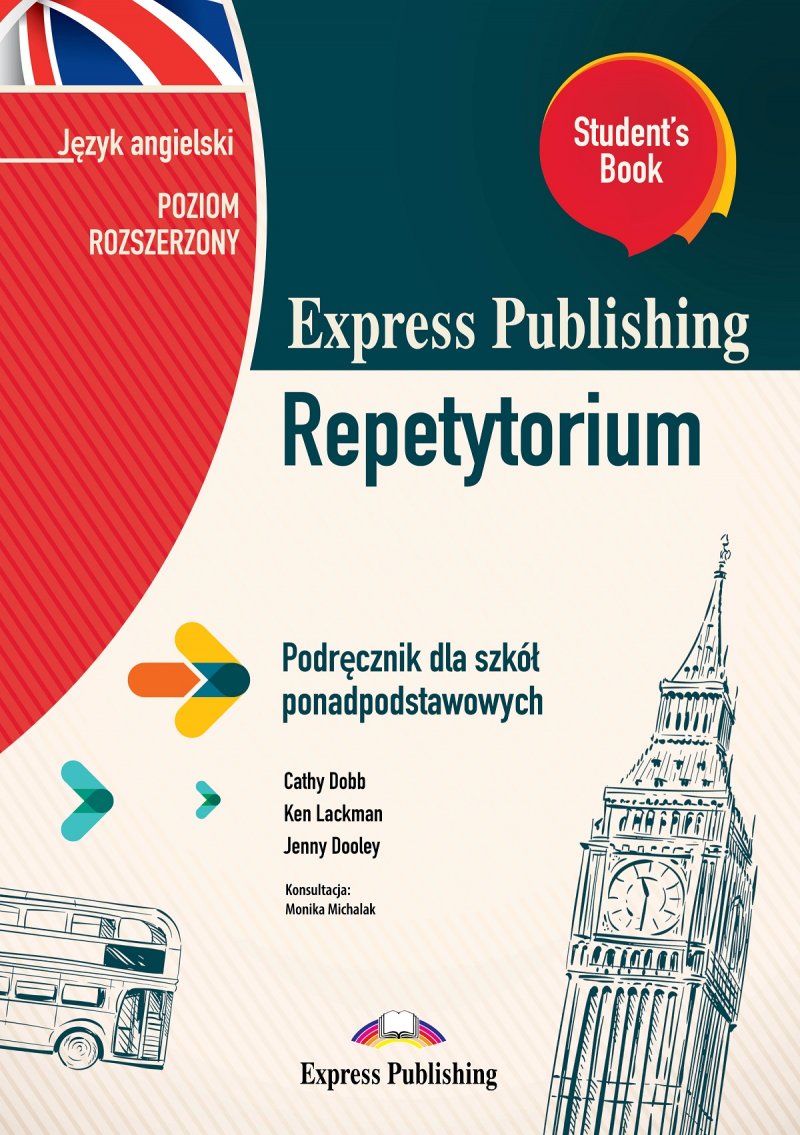 (opracowany zgodnie z podstawą programowąobowiązującą od 2019 r. – wariant III.1.R)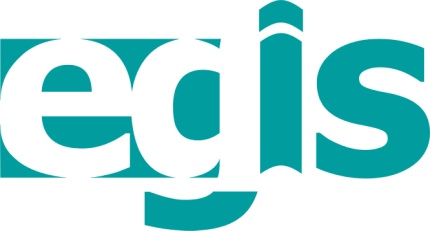 sierpień 2022WSTĘPPrezentowany poniżej szczegółowy plan wynikowy do podręcznika Express Publishing: Repetytorium dla szkół ponadpodstawowych. Poziom rozszerzony jest ściśle związany z zaproponowanym przez nasze wydawnictwo rozkładem materiału i – tak samo jak ów rozkład – jest punktem wyjścia do konstruowania indywidualnych planów wynikowych, dostosowanych do konkretnych warunków i możliwości edukacyjnych uczniów.Przedstawiony plan wynikowy zawiera opis przewidywanych osiągnięć ucznia podzielonych na dwa poziomy: podstawowy i ponadpodstawowy. Osiągnięcia przedstawione są w formie celów operacyjnych oznaczonych według taksonomii celów prof. B. Niemierki: kategoria A 
– zapamiętywanie wiadomości, kategoria B – zrozumienie wiadomości, kategoria C – zastosowanie wiadomości w sytuacjach typowych oraz kategoria D – zastosowanie wiadomości w sytuacjach problemowych, analiza, synteza, ocena. Należy przyjąć, że cele operacyjne prezentowane w kolumnie Poziom podstawowy określają osiągnięcia na szkolną ocenę dostateczną, a w kolumnie Poziom ponadpodstawowy – na ocenę co najmniej dobrą. Poniższy plan wynikowy może być podstawą do formułowania bardziej szczegółowych kryteriów ocen (KO), w tym wymagań na poszczególne oceny szkolne, które powinny znaleźć się w przedmiotowym systemie oceniania (PSO). Jednocześnie należy podkreślić, że podane wartości procentowe do uzyskania w zadaniach typu egzaminacyjnego są jedynie sugestią dla nauczyciela, a nie obowiązującą normą. W ostatniej kolumnie tabeli, oprócz miejsca zarezerwowanego na umieszczenie zadań sprawdzających i testów (TESTY*), w pierwszym wierszu (Realizacja PP) umieszczono m.in. wykaz wszystkich wymagań szczegółowych (np. I.2, II.5, III.6, IV.8, VIII.2, X, XII) występujących w danych rozdziałach. Wymieniono je w kolejności występowania w podstawie programowej, a nie – jak w Rozkładzie Materiału – pod kątem ich realizacji w trakcie poszczególnych lekcji. Oprócz tego dodatkowo uwzględniono treści nauczania zawarte w nowej podstawie programowej, które są szczególnie ważne w edukacji XXI wieku. Umieszczono je pod hasłami: Mediacji (MED), Kompetencji Interkulturowych (KI) i Umiejętności Krytycznego Myślenia (THINK).W planie wynikowym zastosowano następujące skróty i kolory czcionki:	np. I.11, V.6     – 	wymagania szczegółowe zawarte w podstawie programowej dla wariantu III.1.R	;	MED	– 	zadania kształtujące umiejętność przetwarzania językowego informacji zawartych w materiałach audiowizualnych, wizualnych i w tekstach, w tym przygotowania prezentacji publicznych;	KI 	– 	zadania mające na celu zapoznanie z kulturą obcą i własną oraz rozwijanie wrażliwości międzykulturowej;	THINK	– 	zadania pozwalające rozwijać umiejętność krytycznego myślenia, skłaniające do refleksji, dyskusji i wyrażania własnych poglądów;	ICT	– 	zadania z użyciem technologii informacyjno-komunikacyjnych;	* …… 	– 	informacje do uzupełnienia przez nauczyciela.PLAN WYNIKOWY – Repetytorium dla szkół ponadpodstawowych. Poziom rozszerzonyNR DOPUSZCZENIA:  ……………………………………. 			PROGRAM NAUCZANIA: …………………………………………… III etap edukacyjny, WARIANT III.1.RROK SZK.: …………… 	KLASA/GRUPA: ………… 			NAUCZYCIEL: ………………………………………………………… MODUŁ RozdziałCELE OPERACYJNECELE OPERACYJNEREALIZACJA PPMODUŁ RozdziałPOZIOM PODSTAWOWYUCZEŃ:POZIOM PONADPODSTAWOWYUCZEŃ:TESTY*MODULE 1CzłowiekVocabulary+Grammar Bank GR1–GR12zna znaczną część słownictwa dot. wyglądu zewnętrznego, ubrań, cech charakteru, uczuć i emocji oraz zna część prezentowanych wyrażeń przyimkowych i zwrotów (np. furious about, petrified of, clench your fists, fold your arms) (A)zna i rozumie różnice w składaniu życzeń za pomocą gestów w UK i Polsce (A,B)zna znaczną część słownictwa dot. rzeczy osobistych, okresów życia społecznego i osobistego systemu wartości (A)rozumie większość informacji w zdaniach i krótkich tekstach pisanych i słuchanych; rozwiązuje prawidłowo znaczną część punktów w ćwiczeniach leksykalnych (B,C)umie w większości poprawnie opisać wybraną postać na zdjęciu, ubiór wybranych dwóch koleżanek/kolegów z klasy oraz dopisać zakończenia do podanych początków zdań i opisać emocje i odczucia w podanych sytuacjach (np. When someone cries, it usually means that they are sad.) (C)potrafi w większości poprawnie określić, jakie cechy charakteru/ cechy osobowe są związane z podanymi zawodami (C)uczestniczy w tworzeniu dialogu w oparciu o jedną z podanych opinii i odgrywa wybraną rolę (D)zna i rozumie użycie czasów teraźniejszych, w tym tzw. stative verbs, i przysłówków częstotliwości, czasów przeszłych i konstrukcji used to, would oraz czasów przyszłych i innych struktur wyrażających przyszłość (A,B)na ogół poprawnie stosuje ww. wiedzę i struktury w ćwiczeniach gramatycznych, w tym w szczególności w tłumaczeniach fragmentów zdań, transformacjach i zadaniach z lukami (C)zna większość słownictwa dot. wyglądu zewnętrznego, ubrań, cech charakteru, uczuć i emocji oraz zna znaczną część prezentowanych wyrażeń przyimkowych i zwrotów (A)zna i rozumie różnice w składaniu życzeń za pomocą gestów w UK i Polsce (A,B)zna większość słownictwa dot. rzeczy osobistych, okresów życia społecznego i osobistego systemu wartości (A)rozumie prawie wszystkie informacje w zdaniach i krótkich tekstach pisanych i słuchanych; rozwiązuje prawidłowo większość punktów w ćwiczeniach leksykalnych (B,C)umie poprawnie opisać wybraną postać na zdjęciu, ubiór wybranych dwóch koleżanek/kolegów z klasy oraz dopisać zakończenia do podanych początków zdań i opisać emocje i odczucia w podanych sytuacjach (np. When someone cries, it usually means that they are sad.) (C)potrafi poprawnie określić, jakie cechy charakteru/ cechy osobowe są związane z podanymi zawodami (C)aktywnie uczestniczy w tworzeniu dialogu w oparciu o jedną z podanych opinii i odgrywa jedną z ról (D)zna i rozumie użycie czasów teraźniejszych, w tym tzw. stative verbs, i przysłówków częstotliwości, czasów przeszłych i konstrukcji used to, would oraz czasów przyszłych i innych struktur wyrażających przyszłość (A,B)w większości poprawnie stosuje ww. wiedzę i struktury w ćwiczeniach gramatycznych, w tym w szczególności w tłumaczeniach fragmentów zdań, transformacjach i zadaniach z lukami (C)I.1, II.1, II.2, II.5, III.1, III.4, III.5, III.6, IV.1, IV.6, IV.7, IV.8, IV.12, V.7, VI.3, VI.4, VI.15, VIII.1, VIII.2, VIII.3, IX.1, IX.2, X, XI, XII, XIII, XIVKI: składanie życzeń za pomocą gestów w UK i PolsceMODULE 1CzłowiekVocabulary+Grammar Bank GR1–GR12zna znaczną część słownictwa dot. wyglądu zewnętrznego, ubrań, cech charakteru, uczuć i emocji oraz zna część prezentowanych wyrażeń przyimkowych i zwrotów (np. furious about, petrified of, clench your fists, fold your arms) (A)zna i rozumie różnice w składaniu życzeń za pomocą gestów w UK i Polsce (A,B)zna znaczną część słownictwa dot. rzeczy osobistych, okresów życia społecznego i osobistego systemu wartości (A)rozumie większość informacji w zdaniach i krótkich tekstach pisanych i słuchanych; rozwiązuje prawidłowo znaczną część punktów w ćwiczeniach leksykalnych (B,C)umie w większości poprawnie opisać wybraną postać na zdjęciu, ubiór wybranych dwóch koleżanek/kolegów z klasy oraz dopisać zakończenia do podanych początków zdań i opisać emocje i odczucia w podanych sytuacjach (np. When someone cries, it usually means that they are sad.) (C)potrafi w większości poprawnie określić, jakie cechy charakteru/ cechy osobowe są związane z podanymi zawodami (C)uczestniczy w tworzeniu dialogu w oparciu o jedną z podanych opinii i odgrywa wybraną rolę (D)zna i rozumie użycie czasów teraźniejszych, w tym tzw. stative verbs, i przysłówków częstotliwości, czasów przeszłych i konstrukcji used to, would oraz czasów przyszłych i innych struktur wyrażających przyszłość (A,B)na ogół poprawnie stosuje ww. wiedzę i struktury w ćwiczeniach gramatycznych, w tym w szczególności w tłumaczeniach fragmentów zdań, transformacjach i zadaniach z lukami (C)zna większość słownictwa dot. wyglądu zewnętrznego, ubrań, cech charakteru, uczuć i emocji oraz zna znaczną część prezentowanych wyrażeń przyimkowych i zwrotów (A)zna i rozumie różnice w składaniu życzeń za pomocą gestów w UK i Polsce (A,B)zna większość słownictwa dot. rzeczy osobistych, okresów życia społecznego i osobistego systemu wartości (A)rozumie prawie wszystkie informacje w zdaniach i krótkich tekstach pisanych i słuchanych; rozwiązuje prawidłowo większość punktów w ćwiczeniach leksykalnych (B,C)umie poprawnie opisać wybraną postać na zdjęciu, ubiór wybranych dwóch koleżanek/kolegów z klasy oraz dopisać zakończenia do podanych początków zdań i opisać emocje i odczucia w podanych sytuacjach (np. When someone cries, it usually means that they are sad.) (C)potrafi poprawnie określić, jakie cechy charakteru/ cechy osobowe są związane z podanymi zawodami (C)aktywnie uczestniczy w tworzeniu dialogu w oparciu o jedną z podanych opinii i odgrywa jedną z ról (D)zna i rozumie użycie czasów teraźniejszych, w tym tzw. stative verbs, i przysłówków częstotliwości, czasów przeszłych i konstrukcji used to, would oraz czasów przyszłych i innych struktur wyrażających przyszłość (A,B)w większości poprawnie stosuje ww. wiedzę i struktury w ćwiczeniach gramatycznych, w tym w szczególności w tłumaczeniach fragmentów zdań, transformacjach i zadaniach z lukami (C)MODULE 1Listening+Reading+Use of English zna znaczną część słownictwa opisującego okresy życia, dane personalne i rzeczy osobiste (A)rozumie większość informacji w nagranych wypowiedziach i rozmowie; rozwiązuje prawidłowo znaczną część punktów w zadaniach na rozumienie ze słuchu, w tym w dobieraniu zdań do wypowiedzi i uzupełnianiu luk w notatce (B,C)umie w większości poprawnie wyrazić i uzasadnić opinię na temat najlepszego okresu życia oraz opisać swój ulubiony element odzieży i określić rodzaj informacji użytych w opisie (C)zna znaczną część słownictwa opisującego autorytety, umiejętności i zainteresowania, poczucie tożsamości oraz typy osobowości i zachowania społeczne (A)rozumie większość informacji w tekstach pisanych; rozwiązuje prawidłowo znaczną część punktów w zadaniach na wybór wielokrotny i na uzupełnianie luk w e-mailu zgodnie z treścią tekstu 2., umie wyjaśnić znaczenie znacznej części słów wyróżnionych w tekstach (B,C)uczestniczy w dyskusji nt. posiadania kont w mediach społecznościowych oraz pozytywnych i negatywnych aspektów korzystania z takich mediów oraz w dyskusji nt. własnego typu osobowości (w oparciu o krótki tekst); jest w większości komunikatywny (C)zna znaczną część słownictwa opisującego cechy osobowości, uczucia i emocje, okresy życia, wygląd zewnętrzny i poczucie tożsamości (A)zna i rozumie użycie czasów teraźniejszych, przeszłych i przyszłych, na ogół poprawnie stosuje ww. wiedzę i struktury w zadaniach sprawdzających znajomość środków językowych oraz innych ćwiczeniach leksykalnych i gramatycznych (A,B,C)zna większość słownictwa opisującego okresy życia, dane personalne i rzeczy osobiste (A)rozumie prawie wszystkie informacje w nagranych wypowiedziach i rozmowie; rozwiązuje prawidłowo większość punktów w zadaniach na rozumienie ze słuchu, w tym w dobieraniu zdań do wypowiedzi i uzupełnianiu luk w notatce (B,C)umie poprawnie wyrazić i uzasadnić opinię na temat najlepszego okresu życia oraz opisać swój ulubiony element odzieży i określić rodzaj informacji użytych w opisie (C)zna większość słownictwa opisującego autorytety, umiejętności i zainteresowania, poczucie tożsamości oraz typy osobowości i zachowania społeczne (A)rozumie prawie wszystkie informacje w tekstach pisanych; rozwiązuje prawidłowo większość punktów w zadaniach na wybór wielokrotny i na uzupełnianie luk w e-mailu zgodnie z treścią tekstu 2., umie wyjaśnić znaczenie większości słów wyróżnionych w tekstach (B,C)aktywnie uczestniczy w dyskusji nt. posiadania kont w mediach społecznościowych oraz pozytywnych i negatywnych aspektów korzystania z takich mediów oraz w dyskusji nt. własnego typu osobowości (w oparciu o krótki tekst); jest komunikatywny i w miarę swobodny (C)zna większość słownictwa opisującego cechy osobowości, uczucia i emocje, okresy życia, wygląd zewnętrzny i poczucie tożsamości (A)zna i rozumie użycie czasów teraźniejszych, przeszłych i przyszłych, w większości poprawnie stosuje ww. wiedzę i struktury w zadaniach sprawdzających znajomość środków językowych oraz innych ćwiczeniach leksykalnych i gramatycznych (A,B,C)I.1, I.12, II.1, II.2, II.5, II.7, III.1, III.2, III.4, III.8, IV.1, IV.6, VI.3, VI.4, VIII.2, X, XI, XII, XIII, XIVMED: uzupełnianie luk w e-mailu zgodnie z treścią tekstu 2. + opis własnego typu osobowości (w oparciu o krótki tekst)MODULE 1Listening+Reading+Use of English zna znaczną część słownictwa opisującego okresy życia, dane personalne i rzeczy osobiste (A)rozumie większość informacji w nagranych wypowiedziach i rozmowie; rozwiązuje prawidłowo znaczną część punktów w zadaniach na rozumienie ze słuchu, w tym w dobieraniu zdań do wypowiedzi i uzupełnianiu luk w notatce (B,C)umie w większości poprawnie wyrazić i uzasadnić opinię na temat najlepszego okresu życia oraz opisać swój ulubiony element odzieży i określić rodzaj informacji użytych w opisie (C)zna znaczną część słownictwa opisującego autorytety, umiejętności i zainteresowania, poczucie tożsamości oraz typy osobowości i zachowania społeczne (A)rozumie większość informacji w tekstach pisanych; rozwiązuje prawidłowo znaczną część punktów w zadaniach na wybór wielokrotny i na uzupełnianie luk w e-mailu zgodnie z treścią tekstu 2., umie wyjaśnić znaczenie znacznej części słów wyróżnionych w tekstach (B,C)uczestniczy w dyskusji nt. posiadania kont w mediach społecznościowych oraz pozytywnych i negatywnych aspektów korzystania z takich mediów oraz w dyskusji nt. własnego typu osobowości (w oparciu o krótki tekst); jest w większości komunikatywny (C)zna znaczną część słownictwa opisującego cechy osobowości, uczucia i emocje, okresy życia, wygląd zewnętrzny i poczucie tożsamości (A)zna i rozumie użycie czasów teraźniejszych, przeszłych i przyszłych, na ogół poprawnie stosuje ww. wiedzę i struktury w zadaniach sprawdzających znajomość środków językowych oraz innych ćwiczeniach leksykalnych i gramatycznych (A,B,C)zna większość słownictwa opisującego okresy życia, dane personalne i rzeczy osobiste (A)rozumie prawie wszystkie informacje w nagranych wypowiedziach i rozmowie; rozwiązuje prawidłowo większość punktów w zadaniach na rozumienie ze słuchu, w tym w dobieraniu zdań do wypowiedzi i uzupełnianiu luk w notatce (B,C)umie poprawnie wyrazić i uzasadnić opinię na temat najlepszego okresu życia oraz opisać swój ulubiony element odzieży i określić rodzaj informacji użytych w opisie (C)zna większość słownictwa opisującego autorytety, umiejętności i zainteresowania, poczucie tożsamości oraz typy osobowości i zachowania społeczne (A)rozumie prawie wszystkie informacje w tekstach pisanych; rozwiązuje prawidłowo większość punktów w zadaniach na wybór wielokrotny i na uzupełnianie luk w e-mailu zgodnie z treścią tekstu 2., umie wyjaśnić znaczenie większości słów wyróżnionych w tekstach (B,C)aktywnie uczestniczy w dyskusji nt. posiadania kont w mediach społecznościowych oraz pozytywnych i negatywnych aspektów korzystania z takich mediów oraz w dyskusji nt. własnego typu osobowości (w oparciu o krótki tekst); jest komunikatywny i w miarę swobodny (C)zna większość słownictwa opisującego cechy osobowości, uczucia i emocje, okresy życia, wygląd zewnętrzny i poczucie tożsamości (A)zna i rozumie użycie czasów teraźniejszych, przeszłych i przyszłych, w większości poprawnie stosuje ww. wiedzę i struktury w zadaniach sprawdzających znajomość środków językowych oraz innych ćwiczeniach leksykalnych i gramatycznych (A,B,C)MODULE 1Writing+Speakingzna zasady i techniki pisania artykułu publicystycznego, w tym dot. stylu, kompozycji, stosowania tytułu, pytań retorycznych i cytatów; zna większość prezentowanych słów/zwrotów łączących; zna znaczną część słownictwa służącego do omawiania potencjalnych korzyści i zagrożeń wynikających z naśladowania znanych osób (A,B)ww. wiedzę stosuje na ogół poprawnie w praktyce i pisze artykuł publicystyczny omawiający potencjalne korzyści i zagrożenia wynikające z naśladowania znanych sportowców przez młodych ludzi; wypowiedź jest zadowalająca pod względem treści, formy, spójności i logiki oraz zakresu użytych środków językowych, występują dość liczne błędy językowe i błędy zapisu (C)na ogół poprawnie wykonuje inne ćwiczenia, w tym przygotowawcze do wypowiedzi pisemnej, oraz analizuje przykładowy artykuł publicystyczny i znajduje w jego tekście większość synonimów podanych słów/zwrotów łączących (B,C)zna znaczną część słownictwa służącego do opisywania autorytetów, hobby/sportu, umiejętności i zainteresowań i chęci ich dalszego rozwijania; zna prezentowane strategie egzaminacyjne i większość przykładowych zwrotów przydatnych do wykonania zadań ustnych (A,B)ww. wiedzę stosuje na ogół poprawnie przy opisie ilustracji i odpowiedziach na pytania dot. autorytetu policjanta/policjantki oraz w rozmowie z odgrywaniem roli dotyczącej rozwijania swoich zainteresowań (C)uzupełnia tabelkę dot. autorytetów i udziela na ogół poprawnej krótkiej wypowiedzi o tym, z którymi z nich czuje się najbardziej/ najmniej komfortowo, podaje krótkie uzasadnienie (C)w wypowiedziach ustnych jest w miarę sprawny i swobodny w komunikacji, posługuje się zadowalającym zasobem środków leksykalno-gramatycznych, mimo licznych błędów jest w większości komunikatywny (C)zna zasady i techniki pisania artykułu publicystycznego, w tym dot. stylu, kompozycji, stosowania tytułu, pytań retorycznych i cytatów; zna prezentowane słowa/zwroty łączące; zna większość słownictwa służącego do omawiania potencjalnych korzyści i zagrożeń wynikających z naśladowania znanych osób (A,B)ww. wiedzę stosuje w większości poprawnie w praktyce i pisze artykuł publicystyczny omawiający potencjalne korzyści i zagrożenia wynikające z naśladowania znanych sportowców przez młodych ludzi; wypowiedź jest dobra pod względem treści, formy, spójności i logiki, zakres użytych środków językowych jest dość szeroki, występują raczej nieliczne błędy językowe i błędy zapisu (C)w większości poprawnie wykonuje inne ćwiczenia, w tym przygotowawcze do wypowiedzi pisemnej, oraz analizuje przykładowy artykuł publicystyczny i znajduje w jego tekście synonimy podanych słów/zwrotów łączących (B,C)zna większość słownictwa służącego do opisywania autorytetów, hobby/sportu, umiejętności i zainteresowań i chęci ich dalszego rozwijania; zna prezentowane strategie egzaminacyjne i przykładowe zwroty przydatne do wykonania zadań ustnych (A,B)ww. wiedzę stosuje w większości poprawnie przy opisie ilustracji i odpowiedziach na pytania dot. autorytetu policjanta/policjantki oraz w rozmowie z odgrywaniem roli dotyczącej rozwijania swoich zainteresowań (C)uzupełnia tabelkę dot. autorytetów i udziela na większości poprawnej wypowiedzi o tym, z którymi z nich czuje się najbardziej/najmniej komfortowo, podaje krótkie uzasadnienie (C) w wypowiedziach ustnych jest w większości sprawny i swobodny w komunikacji, posługuje się dość szerokim zasobem środków leksykalno-gramatycznych, może popełniać dość liczne błędy, raczej niezakłócające komunikacji (C)I.1, III.3, III.4, III.7, III.10, IV.1, IV.2, IV.4, IV.5, IV.6, IV.12, V.1, V.3, V.6, V.12, V.13, VI.1, VI.3, VI.4, VI.5, VI.15, VII.4, VII.15, VIII.1, VIII.2, VIII.3, X, XI, XII, XIII, XIVMODULE 1Writing+Speakingzna zasady i techniki pisania artykułu publicystycznego, w tym dot. stylu, kompozycji, stosowania tytułu, pytań retorycznych i cytatów; zna większość prezentowanych słów/zwrotów łączących; zna znaczną część słownictwa służącego do omawiania potencjalnych korzyści i zagrożeń wynikających z naśladowania znanych osób (A,B)ww. wiedzę stosuje na ogół poprawnie w praktyce i pisze artykuł publicystyczny omawiający potencjalne korzyści i zagrożenia wynikające z naśladowania znanych sportowców przez młodych ludzi; wypowiedź jest zadowalająca pod względem treści, formy, spójności i logiki oraz zakresu użytych środków językowych, występują dość liczne błędy językowe i błędy zapisu (C)na ogół poprawnie wykonuje inne ćwiczenia, w tym przygotowawcze do wypowiedzi pisemnej, oraz analizuje przykładowy artykuł publicystyczny i znajduje w jego tekście większość synonimów podanych słów/zwrotów łączących (B,C)zna znaczną część słownictwa służącego do opisywania autorytetów, hobby/sportu, umiejętności i zainteresowań i chęci ich dalszego rozwijania; zna prezentowane strategie egzaminacyjne i większość przykładowych zwrotów przydatnych do wykonania zadań ustnych (A,B)ww. wiedzę stosuje na ogół poprawnie przy opisie ilustracji i odpowiedziach na pytania dot. autorytetu policjanta/policjantki oraz w rozmowie z odgrywaniem roli dotyczącej rozwijania swoich zainteresowań (C)uzupełnia tabelkę dot. autorytetów i udziela na ogół poprawnej krótkiej wypowiedzi o tym, z którymi z nich czuje się najbardziej/ najmniej komfortowo, podaje krótkie uzasadnienie (C)w wypowiedziach ustnych jest w miarę sprawny i swobodny w komunikacji, posługuje się zadowalającym zasobem środków leksykalno-gramatycznych, mimo licznych błędów jest w większości komunikatywny (C)zna zasady i techniki pisania artykułu publicystycznego, w tym dot. stylu, kompozycji, stosowania tytułu, pytań retorycznych i cytatów; zna prezentowane słowa/zwroty łączące; zna większość słownictwa służącego do omawiania potencjalnych korzyści i zagrożeń wynikających z naśladowania znanych osób (A,B)ww. wiedzę stosuje w większości poprawnie w praktyce i pisze artykuł publicystyczny omawiający potencjalne korzyści i zagrożenia wynikające z naśladowania znanych sportowców przez młodych ludzi; wypowiedź jest dobra pod względem treści, formy, spójności i logiki, zakres użytych środków językowych jest dość szeroki, występują raczej nieliczne błędy językowe i błędy zapisu (C)w większości poprawnie wykonuje inne ćwiczenia, w tym przygotowawcze do wypowiedzi pisemnej, oraz analizuje przykładowy artykuł publicystyczny i znajduje w jego tekście synonimy podanych słów/zwrotów łączących (B,C)zna większość słownictwa służącego do opisywania autorytetów, hobby/sportu, umiejętności i zainteresowań i chęci ich dalszego rozwijania; zna prezentowane strategie egzaminacyjne i przykładowe zwroty przydatne do wykonania zadań ustnych (A,B)ww. wiedzę stosuje w większości poprawnie przy opisie ilustracji i odpowiedziach na pytania dot. autorytetu policjanta/policjantki oraz w rozmowie z odgrywaniem roli dotyczącej rozwijania swoich zainteresowań (C)uzupełnia tabelkę dot. autorytetów i udziela na większości poprawnej wypowiedzi o tym, z którymi z nich czuje się najbardziej/najmniej komfortowo, podaje krótkie uzasadnienie (C) w wypowiedziach ustnych jest w większości sprawny i swobodny w komunikacji, posługuje się dość szerokim zasobem środków leksykalno-gramatycznych, może popełniać dość liczne błędy, raczej niezakłócające komunikacji (C)MODUŁ RozdziałCELE OPERACYJNECELE OPERACYJNEREALIZACJA PPMODUŁ RozdziałPOZIOM PODSTAWOWYUCZEŃ:POZIOM PONADPODSTAWOWYUCZEŃ:TESTY*MODULE 2Miejsce zamieszkaniaVocabulary+Grammar Bank GR13–GR18zna znaczną część słownictwa dot. pomieszczeń i wyposażenia domu, rodzaju domów i mieszkań, architektury, prac domowych i wynajmowania mieszkania, w tym większość prezentowanych zwrotów (A)zna i rozumie różnice w typowej zabudowie wsi brytyjskiej i polskiej (A,B)zna znaczną część słownictwa dot. kupna i sprzedaży mieszkania, przeprowadzki, domu i jego okolicy oraz zna większość prezentowanych zwrotów przyimkowych (A)rozumie większość informacji w zdaniach, dialogach i krótkich tekstach pisanych i słuchanych; rozwiązuje prawidłowo znaczną część punktów w ćwiczeniach leksykalnych (B,C)potrafi w większości poprawnie udzielić informacji nt. wyposażenia swojego domu/mieszkania oraz informacji na temat tego, co zmienilibyśmy w swoim domu/mieszkaniu (C)uczestniczy w tworzeniu krótkiego dialogu dot. wynajmowania mieszkania (z użyciem podanych zwrotów); odgrywa wybraną rolę (C,D)zna i rozumie użycie konstrukcji bezokolicznikowych i gerundialnych, konstrukcji z too/enough i imiesłowów (A,B)na ogół poprawnie stosuje ww. wiedzę i struktury w ćwiczeniach gramatycznych, w tym w szczególności w tłumaczeniach fragmentów zdań, transformacjach i zadaniach z lukami (C)zna większość słownictwa dot. pomieszczeń i wyposażenia domu, rodzaju domów i mieszkań, architektury, prac domowych i wynajmowania mieszkania, w tym prezentowane zwroty (A)zna i rozumie różnice w typowej zabudowie wsi brytyjskiej i polskiej (A,B)zna większość słownictwa dot. kupna i sprzedaży mieszkania, przeprowadzki, domu i jego okolicy oraz zna prezentowane zwroty przyimkowe (A)rozumie prawie wszystkie informacje w zdaniach, dialogach i krótkich tekstach pisanych i słuchanych; rozwiązuje prawidłowo większość punktów w ćwiczeniach leksykalnych (B,C)potrafi poprawnie udzielić informacji nt. wyposażenia swojego domu/mieszkania oraz informacji na temat tego, co zmienilibyśmy w swoim domu/mieszkaniu (C)aktywnie uczestniczy w tworzeniu krótkiego dialogu dot. wynajmowania mieszkania (z użyciem podanych zwrotów); odgrywa jedną z ról (C,D)zna i rozumie użycie konstrukcji bezokolicznikowych i gerundialnych, konstrukcji z too/enough i imiesłowów (A,B)w większości poprawnie stosuje ww. wiedzę i struktury w ćwiczeniach gramatycznych, w tym w szczególności w tłumaczeniach fragmentów zdań, transformacjach i zadaniach z lukami (C)I.2, II.1, II.5, III.1, III.4, III.5, III.6, IV.1, IV.3, IV.5, IV.6, IV.12, V.1, VI.2, VI.3, VI.4, VI.5, VI.13, VI.15, VIII.1, VIII.2, VIII.3, IX.1, IX.2, X, XI, XII, XIII, XIV KI: typowa zabudowa wsi brytyjskiej i polskiejMODULE 2Miejsce zamieszkaniaVocabulary+Grammar Bank GR13–GR18zna znaczną część słownictwa dot. pomieszczeń i wyposażenia domu, rodzaju domów i mieszkań, architektury, prac domowych i wynajmowania mieszkania, w tym większość prezentowanych zwrotów (A)zna i rozumie różnice w typowej zabudowie wsi brytyjskiej i polskiej (A,B)zna znaczną część słownictwa dot. kupna i sprzedaży mieszkania, przeprowadzki, domu i jego okolicy oraz zna większość prezentowanych zwrotów przyimkowych (A)rozumie większość informacji w zdaniach, dialogach i krótkich tekstach pisanych i słuchanych; rozwiązuje prawidłowo znaczną część punktów w ćwiczeniach leksykalnych (B,C)potrafi w większości poprawnie udzielić informacji nt. wyposażenia swojego domu/mieszkania oraz informacji na temat tego, co zmienilibyśmy w swoim domu/mieszkaniu (C)uczestniczy w tworzeniu krótkiego dialogu dot. wynajmowania mieszkania (z użyciem podanych zwrotów); odgrywa wybraną rolę (C,D)zna i rozumie użycie konstrukcji bezokolicznikowych i gerundialnych, konstrukcji z too/enough i imiesłowów (A,B)na ogół poprawnie stosuje ww. wiedzę i struktury w ćwiczeniach gramatycznych, w tym w szczególności w tłumaczeniach fragmentów zdań, transformacjach i zadaniach z lukami (C)zna większość słownictwa dot. pomieszczeń i wyposażenia domu, rodzaju domów i mieszkań, architektury, prac domowych i wynajmowania mieszkania, w tym prezentowane zwroty (A)zna i rozumie różnice w typowej zabudowie wsi brytyjskiej i polskiej (A,B)zna większość słownictwa dot. kupna i sprzedaży mieszkania, przeprowadzki, domu i jego okolicy oraz zna prezentowane zwroty przyimkowe (A)rozumie prawie wszystkie informacje w zdaniach, dialogach i krótkich tekstach pisanych i słuchanych; rozwiązuje prawidłowo większość punktów w ćwiczeniach leksykalnych (B,C)potrafi poprawnie udzielić informacji nt. wyposażenia swojego domu/mieszkania oraz informacji na temat tego, co zmienilibyśmy w swoim domu/mieszkaniu (C)aktywnie uczestniczy w tworzeniu krótkiego dialogu dot. wynajmowania mieszkania (z użyciem podanych zwrotów); odgrywa jedną z ról (C,D)zna i rozumie użycie konstrukcji bezokolicznikowych i gerundialnych, konstrukcji z too/enough i imiesłowów (A,B)w większości poprawnie stosuje ww. wiedzę i struktury w ćwiczeniach gramatycznych, w tym w szczególności w tłumaczeniach fragmentów zdań, transformacjach i zadaniach z lukami (C)MODULE 2Listening+Reading+Use of English zna znaczną część słownictwa opisującego domy i mieszkania, ich pomieszczenia i wyposażenie oraz okolicę (A) rozumie większość informacji w nagranych wypowiedziach i rozmowach; rozwiązuje prawidłowo znaczną część punktów w zadaniach na rozumienie ze słuchu, w tym w dobieraniu zdań do wypowiedzi i zadaniu na wybór wielokrotny (B,C)umie w większości poprawnie opisać swoje miejsce zamieszkania w dzieciństwie oraz wyrazić i uzasadnić opinię nt. jednej preferowanej sytuacji życiowej opisanej w nagraniu (C)zna znaczną część słownictwa opisującego różnego rodzaju domy, w tym małe domy i luksusowe budynki (A)rozumie większość informacji w tekstach pisanych; rozwiązuje prawidłowo znaczną część punktów w zadaniach na dobieranie zdań do luk i uzupełnianie luk w streszczeniu tekstu oraz w zadaniu na wybór wielokrotny i w zadaniu z lukami; umie wyjaśnić znaczenie znacznej części słów wyróżnionych w tekstach (B,C)na ogół poprawnie udziela wypowiedzi nt. swoich preferencji dot. małych domów (w oparciu o tekst i zdjęcia) wraz z uzasadnieniem oraz opisuje swój dom jako miliarder (C)zna znaczną część słownictwa opisującego różne domy, w tym domy skalne w Kapadocji, oraz dotyczącego wynajmowania mieszkania i wyjaśniającego pochodzenie idiomu house of cards (A)zna i rozumie użycie konstrukcji bezokolicznikowych i gerundialnych, konstrukcji z too/enough oraz imiesłowów (A,B)na ogół poprawnie stosuje ww. wiedzę i struktury w zadaniach sprawdzających znajomość środków językowych oraz innych ćwiczeniach leksykalnych i gramatycznych (C)zna większość słownictwa opisującego domy i mieszkania, ich pomieszczenia i wyposażenie oraz okolicę (A)rozumie prawie wszystkie informacje w nagranych wypowiedziach i rozmowach; rozwiązuje prawidłowo większość punktów w zadaniach na rozumienie ze słuchu, w tym w dobieraniu zdań do wypowiedzi i zadaniu na wybór wielokrotny (B,C)umie poprawnie opisać swoje miejsce zamieszkania w dzieciństwie oraz wyrazić i uzasadnić opinię nt. jednej preferowanej sytuacji życiowej opisanej w nagraniu (C)zna większość słownictwa opisującego różnego rodzaju domy, w tym małe domy i luksusowe budynki (A)rozumie prawie wszystkie informacje w tekstach pisanych; rozwiązuje prawidłowo większość punktów w zadaniach na dobieranie zdań do luk i uzupełnianie luk w streszczeniu tekstu oraz w zadaniu na wybór wielokrotny i w zadaniu z lukami; umie wyjaśnić znaczenie większości słów wyróżnionych w tekstach (B,C)w większości poprawnie udziela wypowiedzi nt. swoich preferencji dot. małych domów (w oparciu o tekst i zdjęcia) wraz z uzasadnieniem oraz opisuje swój dom jako miliarder (C)zna większość słownictwa opisującego różne domy, w tym domy skalne w Kapadocji, oraz dotyczącego wynajmowania mieszkania i wyjaśniającego pochodzenie idiomu house of cards (A)zna i rozumie użycie konstrukcji bezokolicznikowych i gerundialnych, konstrukcji z too/enough oraz imiesłowów (A,B)w większości poprawnie stosuje ww. wiedzę i struktury w zadaniach sprawdzających znajomość środków językowych oraz innych ćwiczeniach leksykalnych i gramatycznych (C)I.2, II.1, II.3, II.5, II.7, II.8, III.1, III.4, III.5, IV.1, IV.3, IV.5, IV.6, IV.10, VI.3, VI.4, VI.5, VIII.1, VIII.2, VIII.3, VIII.5, IX,1, IX.2, X, XII, XIII, XIVMED: opinia dot. preferowanej sytuacji życiowej opisanej w nagraniu; wypowiedzi o swoich preferencjach dot. małych domów (w oparciu o tekst i zdjęcia); uzupełnianie luk w zdaniach zgodnie z treścią tekstu 2. MODULE 2Listening+Reading+Use of English zna znaczną część słownictwa opisującego domy i mieszkania, ich pomieszczenia i wyposażenie oraz okolicę (A) rozumie większość informacji w nagranych wypowiedziach i rozmowach; rozwiązuje prawidłowo znaczną część punktów w zadaniach na rozumienie ze słuchu, w tym w dobieraniu zdań do wypowiedzi i zadaniu na wybór wielokrotny (B,C)umie w większości poprawnie opisać swoje miejsce zamieszkania w dzieciństwie oraz wyrazić i uzasadnić opinię nt. jednej preferowanej sytuacji życiowej opisanej w nagraniu (C)zna znaczną część słownictwa opisującego różnego rodzaju domy, w tym małe domy i luksusowe budynki (A)rozumie większość informacji w tekstach pisanych; rozwiązuje prawidłowo znaczną część punktów w zadaniach na dobieranie zdań do luk i uzupełnianie luk w streszczeniu tekstu oraz w zadaniu na wybór wielokrotny i w zadaniu z lukami; umie wyjaśnić znaczenie znacznej części słów wyróżnionych w tekstach (B,C)na ogół poprawnie udziela wypowiedzi nt. swoich preferencji dot. małych domów (w oparciu o tekst i zdjęcia) wraz z uzasadnieniem oraz opisuje swój dom jako miliarder (C)zna znaczną część słownictwa opisującego różne domy, w tym domy skalne w Kapadocji, oraz dotyczącego wynajmowania mieszkania i wyjaśniającego pochodzenie idiomu house of cards (A)zna i rozumie użycie konstrukcji bezokolicznikowych i gerundialnych, konstrukcji z too/enough oraz imiesłowów (A,B)na ogół poprawnie stosuje ww. wiedzę i struktury w zadaniach sprawdzających znajomość środków językowych oraz innych ćwiczeniach leksykalnych i gramatycznych (C)zna większość słownictwa opisującego domy i mieszkania, ich pomieszczenia i wyposażenie oraz okolicę (A)rozumie prawie wszystkie informacje w nagranych wypowiedziach i rozmowach; rozwiązuje prawidłowo większość punktów w zadaniach na rozumienie ze słuchu, w tym w dobieraniu zdań do wypowiedzi i zadaniu na wybór wielokrotny (B,C)umie poprawnie opisać swoje miejsce zamieszkania w dzieciństwie oraz wyrazić i uzasadnić opinię nt. jednej preferowanej sytuacji życiowej opisanej w nagraniu (C)zna większość słownictwa opisującego różnego rodzaju domy, w tym małe domy i luksusowe budynki (A)rozumie prawie wszystkie informacje w tekstach pisanych; rozwiązuje prawidłowo większość punktów w zadaniach na dobieranie zdań do luk i uzupełnianie luk w streszczeniu tekstu oraz w zadaniu na wybór wielokrotny i w zadaniu z lukami; umie wyjaśnić znaczenie większości słów wyróżnionych w tekstach (B,C)w większości poprawnie udziela wypowiedzi nt. swoich preferencji dot. małych domów (w oparciu o tekst i zdjęcia) wraz z uzasadnieniem oraz opisuje swój dom jako miliarder (C)zna większość słownictwa opisującego różne domy, w tym domy skalne w Kapadocji, oraz dotyczącego wynajmowania mieszkania i wyjaśniającego pochodzenie idiomu house of cards (A)zna i rozumie użycie konstrukcji bezokolicznikowych i gerundialnych, konstrukcji z too/enough oraz imiesłowów (A,B)w większości poprawnie stosuje ww. wiedzę i struktury w zadaniach sprawdzających znajomość środków językowych oraz innych ćwiczeniach leksykalnych i gramatycznych (C)MODULE 2Writing+Speakingzna zasady i techniki pisania rozprawki wyrażającej opinię, w tym dot. stylu i kompozycji, zna większość prezentowanych słów/ zwrotów łączących oraz znaczną część słownictwa służącego do opisywania miejsca zamieszkania i zw. z nim udogodnień i aspektów społecznych (A,B)ww. wiedzę stosuje na ogół poprawnie w praktyce i pisze rozprawkę wyrażającą opinię nt. lepszej opcji dla osób pracujących zawodowo: mieszkanie w domu na przedmieściach czy w centrum miasta w mieszkaniu; wypowiedź jest zadowalająca pod względem treści, formy, spójności i logiki oraz zakresu użytych środków językowych, występują dość liczne błędy językowe i błędy zapisu (C) na ogół poprawnie wykonuje inne ćwiczenia, w tym przygotowawcze do wypowiedzi pisemnej i związane z tekstem przykładowej rozprawki (B,C)zna znaczną część słownictwa służącego do opisywania miejsca zamieszkania, w tym zalet i wad mieszkania w przyczepie kempingowej, oraz opisywania różnych stylów aranżacji wnętrz; zna prezentowane strategie egzaminacyjne i większość przykładowych zwrotów przydatnych do wykonania zadań ustnych (A,B)ww. wiedzę stosuje na ogół poprawnie przy opisie ilustracji i odpowiedziach na pytania dot. mieszkania w przyczepie kempingowej oraz w wypowiedzi na podstawie materiału stymulującego i odpowiedziach na pytania dot. stylu aranżacji wnętrz (C)uczestniczy w dyskusji nt. znaczenia cytatu: Home is where the heart is oraz w rozważaniach, co na ten temat mogłyby powiedzieć podane osoby (C,D)w wypowiedziach ustnych jest w miarę swobodny i sprawny w komunikacji, posługuje się zadowalającym zasobem środków leksykalno-gramatycznych, mimo licznych błędów jest w większości komunikatywny (C)zna zasady i techniki pisania rozprawki wyrażającej opinię, w tym dot. stylu i kompozycji, zna prezentowane słowa/zwroty łączące oraz większość słownictwa służącego do opisywania miejsca zamieszkania i zw. z nim udogodnień i aspektów społecznych (A,B)ww. wiedzę stosuje w większości poprawnie w praktyce i pisze rozprawkę wyrażającą opinię nt. lepszej opcji dla osób pracujących zawodowo: mieszkanie w domu na przedmieściach czy w centrum miasta w mieszkaniu; wypowiedź jest dobra pod względem treści, formy, spójności i logiki, zakres użytych środków językowych jest dość szeroki, występują raczej nieliczne błędy językowe i błędy zapisu (C)w większości poprawnie wykonuje inne ćwiczenia, w tym przygotowawcze do wypowiedzi pisemnej i związane z tekstem przykładowej rozprawki (B,C)zna większość słownictwa służącego do opisywania miejsca zamieszkania, w tym zalet i wad mieszkania w przyczepie kempingowej, oraz opisywania różnych stylów aranżacji wnętrz; zna prezentowane strategie egzaminacyjne i przykładowe zwroty przydatne do wykonania zadań ustnych (A,B)ww. wiedzę stosuje w większości poprawnie przy opisie ilustracji i odpowiedziach na pytania dot. mieszkania w przyczepie kempingowej oraz w wypowiedzi na podstawie materiału stymulującego i odpowiedziach na pytania dot. stylu aranżacji wnętrz (C)aktywnie uczestniczy w dyskusji nt. znaczenia cytatu: Home is where the heart is oraz w rozważaniach, co na ten temat mogłyby powiedzieć podane osoby (C,D)w wypowiedziach ustnych jest w większości swobodny i sprawny w komunikacji, posługuje się dość szerokim zasobem środków leksykalno-gramatycznych, może popełniać dość liczne błędy, raczej niezakłócające komunikacji (C)I.2, III.1, III.2, III.4, III.5, IV.1, IV.6, IV.10, V.1, V.6, V.8, V.12, V.13, VI.3, VI.4, VI.5, VII.4, VII.15, VIII.1, VIII.2, VIII.3, X, XI, XII, XIII, XIV MODULE 2Writing+Speakingzna zasady i techniki pisania rozprawki wyrażającej opinię, w tym dot. stylu i kompozycji, zna większość prezentowanych słów/ zwrotów łączących oraz znaczną część słownictwa służącego do opisywania miejsca zamieszkania i zw. z nim udogodnień i aspektów społecznych (A,B)ww. wiedzę stosuje na ogół poprawnie w praktyce i pisze rozprawkę wyrażającą opinię nt. lepszej opcji dla osób pracujących zawodowo: mieszkanie w domu na przedmieściach czy w centrum miasta w mieszkaniu; wypowiedź jest zadowalająca pod względem treści, formy, spójności i logiki oraz zakresu użytych środków językowych, występują dość liczne błędy językowe i błędy zapisu (C) na ogół poprawnie wykonuje inne ćwiczenia, w tym przygotowawcze do wypowiedzi pisemnej i związane z tekstem przykładowej rozprawki (B,C)zna znaczną część słownictwa służącego do opisywania miejsca zamieszkania, w tym zalet i wad mieszkania w przyczepie kempingowej, oraz opisywania różnych stylów aranżacji wnętrz; zna prezentowane strategie egzaminacyjne i większość przykładowych zwrotów przydatnych do wykonania zadań ustnych (A,B)ww. wiedzę stosuje na ogół poprawnie przy opisie ilustracji i odpowiedziach na pytania dot. mieszkania w przyczepie kempingowej oraz w wypowiedzi na podstawie materiału stymulującego i odpowiedziach na pytania dot. stylu aranżacji wnętrz (C)uczestniczy w dyskusji nt. znaczenia cytatu: Home is where the heart is oraz w rozważaniach, co na ten temat mogłyby powiedzieć podane osoby (C,D)w wypowiedziach ustnych jest w miarę swobodny i sprawny w komunikacji, posługuje się zadowalającym zasobem środków leksykalno-gramatycznych, mimo licznych błędów jest w większości komunikatywny (C)zna zasady i techniki pisania rozprawki wyrażającej opinię, w tym dot. stylu i kompozycji, zna prezentowane słowa/zwroty łączące oraz większość słownictwa służącego do opisywania miejsca zamieszkania i zw. z nim udogodnień i aspektów społecznych (A,B)ww. wiedzę stosuje w większości poprawnie w praktyce i pisze rozprawkę wyrażającą opinię nt. lepszej opcji dla osób pracujących zawodowo: mieszkanie w domu na przedmieściach czy w centrum miasta w mieszkaniu; wypowiedź jest dobra pod względem treści, formy, spójności i logiki, zakres użytych środków językowych jest dość szeroki, występują raczej nieliczne błędy językowe i błędy zapisu (C)w większości poprawnie wykonuje inne ćwiczenia, w tym przygotowawcze do wypowiedzi pisemnej i związane z tekstem przykładowej rozprawki (B,C)zna większość słownictwa służącego do opisywania miejsca zamieszkania, w tym zalet i wad mieszkania w przyczepie kempingowej, oraz opisywania różnych stylów aranżacji wnętrz; zna prezentowane strategie egzaminacyjne i przykładowe zwroty przydatne do wykonania zadań ustnych (A,B)ww. wiedzę stosuje w większości poprawnie przy opisie ilustracji i odpowiedziach na pytania dot. mieszkania w przyczepie kempingowej oraz w wypowiedzi na podstawie materiału stymulującego i odpowiedziach na pytania dot. stylu aranżacji wnętrz (C)aktywnie uczestniczy w dyskusji nt. znaczenia cytatu: Home is where the heart is oraz w rozważaniach, co na ten temat mogłyby powiedzieć podane osoby (C,D)w wypowiedziach ustnych jest w większości swobodny i sprawny w komunikacji, posługuje się dość szerokim zasobem środków leksykalno-gramatycznych, może popełniać dość liczne błędy, raczej niezakłócające komunikacji (C)Exam Skills Check I(Modules 1–2)rozwiązuje prawidłowo znaczną część punktów w zadaniach sprawdzających rozumienie tekstów pisanych, rozumienie ze słuchu i znajomość środków językowych; uzyskuje ogółem 50–69% poprawnych odpowiedzi (C)w większości poprawnie odpowiada na pytania z rozmowy wstępnej, opisuje dość wyczerpująco ilustrację i odpowiada na pytania z nią związane; jest w miarę sprawny i swobodny w komunikacji, posługuje się zadowalającym zasobem środków leksykalno-gramatycznych, mimo licznych błędów jest w większości komunikatywny (C)rozwiązuje prawidłowo większość punktów w zadaniach sprawdzających rozumienie tekstów pisanych, rozumienie ze słuchu i znajomość środków językowych; uzyskuje minimum 70 % poprawnych odpowiedzi (C)poprawnie odpowiada na pytania z rozmowy wstępnej, opisuje wyczerpująco ilustrację i odpowiada na pytania z nią związane; jest w większości sprawny i swobodny w komunikacji, posługuje się dość szerokim zasobem środków leksykalno-gramatycznych, może popełniać dość liczne błędy, raczej niezakłócające komunikacji (C)I.1, I.2, I.5, II.1, II.5, III.1, III.2, III.4, III.5, III.7, III.8, IV.1, IV.2, IV.5, IV.6, IV.12, VI.3, VI.4, VI.5, VIII.1, VIII.2, XIII, XIVExam Skills Check I(Modules 1–2)rozwiązuje prawidłowo znaczną część punktów w zadaniach sprawdzających rozumienie tekstów pisanych, rozumienie ze słuchu i znajomość środków językowych; uzyskuje ogółem 50–69% poprawnych odpowiedzi (C)w większości poprawnie odpowiada na pytania z rozmowy wstępnej, opisuje dość wyczerpująco ilustrację i odpowiada na pytania z nią związane; jest w miarę sprawny i swobodny w komunikacji, posługuje się zadowalającym zasobem środków leksykalno-gramatycznych, mimo licznych błędów jest w większości komunikatywny (C)rozwiązuje prawidłowo większość punktów w zadaniach sprawdzających rozumienie tekstów pisanych, rozumienie ze słuchu i znajomość środków językowych; uzyskuje minimum 70 % poprawnych odpowiedzi (C)poprawnie odpowiada na pytania z rozmowy wstępnej, opisuje wyczerpująco ilustrację i odpowiada na pytania z nią związane; jest w większości sprawny i swobodny w komunikacji, posługuje się dość szerokim zasobem środków leksykalno-gramatycznych, może popełniać dość liczne błędy, raczej niezakłócające komunikacji (C)MODUŁRozdziałCELE OPERACYJNECELE OPERACYJNEREALIZACJA PPMODUŁRozdziałPOZIOM PODSTAWOWYUCZEŃ:POZIOM PONADPODSTAWOWYUCZEŃ:TESTY*MODULE 3EdukacjaVocabulary+Grammar Bank GR19–GR23zna znaczną część słownictwa dot. przedmiotów nauczania, ocen i wymagań, życia szkolnego, zajęć pozalekcyjnych i kółek zainteresowań, w tym większość prezentowanych kolokacji i czasowników złożonych (A)zna i rozumie różnice w sposobach zgłaszania się do odpowiedzi w szkołach w UK i Polsce (A,B)zna znaczną część słownictwa dot. systemu oświaty i uczenia się przez całe życie (A)rozumie większość informacji w zdaniach i krótkich tekstach pisanych i słuchanych; rozwiązuje prawidłowo znaczną część punktów w ćwiczeniach leksykalnych (B,C)potrafi w większości poprawnie udzielić krótkich wypowiedzi nt. ulubionego przedmiotu oraz systemu edukacji w Polsce (w oparciu o podany model); na ogół poprawnie wypowiada się nt. najciekawszego podanego cytatu wraz z krótkim uzasadnieniem (C)uczestniczy w tworzeniu dialogu na jeden z podanych tematów (z użyciem przynajmniej 4 prezentowanych czasowników złożonych); odgrywa wybraną rolę (C,D)zna i rozumie użycie czasowników modalnych w odniesieniu do teraźniejszości, przyszłości i przeszłości oraz użycie czasowników modalnych z formami ciągłymi i dokonanymi czasowników (A,B)na ogół poprawnie stosuje ww. wiedzę i struktury w ćwiczeniach gramatycznych, w tym w szczególności w tłumaczeniach fragmentów zdań, transformacjach i zadaniach z lukami (C)zna większość słownictwa dot. przedmiotów nauczania, ocen i wymagań, życia szkolnego, zajęć pozalekcyjnych i kółek zainteresowań, w tym prezentowane kolokacje i czasowniki złożone (A)zna i rozumie różnice w sposobach zgłaszania się do odpowiedzi w szkołach w UK i Polsce (A,B)zna większość słownictwa dot. systemu oświaty i uczenia się przez całe życie (A)rozumie prawie wszystkie informacje w zdaniach i krótkich tekstach pisanych i słuchanych; rozwiązuje prawidłowo większość punktów w ćwiczeniach leksykalnych (B,C)potrafi poprawnie udzielić krótkich wypowiedzi nt. ulubionego przedmiotu oraz systemu edukacji w Polsce (w oparciu o podany model); w większości poprawnie wypowiada się nt. najciekawszego podanego cytatu wraz z krótkim uzasadnieniem (C)aktywnie uczestniczy w tworzeniu dialogu na jeden z podanych tematów (z użyciem przynajmniej 4 prezentowanych czasowników złożonych); odgrywa jedną z ról (C,D)zna i rozumie użycie czasowników modalnych w odniesieniu do teraźniejszości, przyszłości i przeszłości oraz użycie czasowników modalnych z formami ciągłymi i dokonanymi czasowników (A,B)w większości poprawnie stosuje ww. wiedzę i struktury w ćwiczeniach gramatycznych, w tym w szczególności w tłumaczeniach fragmentów zdań, transformacjach i zadaniach z lukami (C)I.3, II.1, II.5, III.1, III.7, III.9, IV.1, IV.3, IV.5, IV.6, IV.12, VI.2, VI.3, VI.4, VI.8, VI.9, VI.15, VIII.2, VIII.3, IX.1, IX.2, X, XI, XII, XIII, XIV KI: sposoby zgłaszania się do odpowiedzi w szkołach w UK i PolsceMED+KI: wypowiedź o systemie edukacji w Polsce (w oparciu o podany model)MODULE 3EdukacjaVocabulary+Grammar Bank GR19–GR23zna znaczną część słownictwa dot. przedmiotów nauczania, ocen i wymagań, życia szkolnego, zajęć pozalekcyjnych i kółek zainteresowań, w tym większość prezentowanych kolokacji i czasowników złożonych (A)zna i rozumie różnice w sposobach zgłaszania się do odpowiedzi w szkołach w UK i Polsce (A,B)zna znaczną część słownictwa dot. systemu oświaty i uczenia się przez całe życie (A)rozumie większość informacji w zdaniach i krótkich tekstach pisanych i słuchanych; rozwiązuje prawidłowo znaczną część punktów w ćwiczeniach leksykalnych (B,C)potrafi w większości poprawnie udzielić krótkich wypowiedzi nt. ulubionego przedmiotu oraz systemu edukacji w Polsce (w oparciu o podany model); na ogół poprawnie wypowiada się nt. najciekawszego podanego cytatu wraz z krótkim uzasadnieniem (C)uczestniczy w tworzeniu dialogu na jeden z podanych tematów (z użyciem przynajmniej 4 prezentowanych czasowników złożonych); odgrywa wybraną rolę (C,D)zna i rozumie użycie czasowników modalnych w odniesieniu do teraźniejszości, przyszłości i przeszłości oraz użycie czasowników modalnych z formami ciągłymi i dokonanymi czasowników (A,B)na ogół poprawnie stosuje ww. wiedzę i struktury w ćwiczeniach gramatycznych, w tym w szczególności w tłumaczeniach fragmentów zdań, transformacjach i zadaniach z lukami (C)zna większość słownictwa dot. przedmiotów nauczania, ocen i wymagań, życia szkolnego, zajęć pozalekcyjnych i kółek zainteresowań, w tym prezentowane kolokacje i czasowniki złożone (A)zna i rozumie różnice w sposobach zgłaszania się do odpowiedzi w szkołach w UK i Polsce (A,B)zna większość słownictwa dot. systemu oświaty i uczenia się przez całe życie (A)rozumie prawie wszystkie informacje w zdaniach i krótkich tekstach pisanych i słuchanych; rozwiązuje prawidłowo większość punktów w ćwiczeniach leksykalnych (B,C)potrafi poprawnie udzielić krótkich wypowiedzi nt. ulubionego przedmiotu oraz systemu edukacji w Polsce (w oparciu o podany model); w większości poprawnie wypowiada się nt. najciekawszego podanego cytatu wraz z krótkim uzasadnieniem (C)aktywnie uczestniczy w tworzeniu dialogu na jeden z podanych tematów (z użyciem przynajmniej 4 prezentowanych czasowników złożonych); odgrywa jedną z ról (C,D)zna i rozumie użycie czasowników modalnych w odniesieniu do teraźniejszości, przyszłości i przeszłości oraz użycie czasowników modalnych z formami ciągłymi i dokonanymi czasowników (A,B)w większości poprawnie stosuje ww. wiedzę i struktury w ćwiczeniach gramatycznych, w tym w szczególności w tłumaczeniach fragmentów zdań, transformacjach i zadaniach z lukami (C)MODULE 3Listening+Reading+Use of English zna znaczną część słownictwa dot. szkolnych zdań domowych i ich oceniania, korzystania z różnych źródeł przy pisaniu wypracowań oraz wykorzystywania platform społecznościowych do nauki języków obcych; zna znaczną część słownictwa opisującego brytyjski system egzaminacyjny (A)rozumie większość informacji w nagranych wypowiedziach i rozmowach; rozwiązuje prawidłowo znaczną część punktów w zadaniach na rozumienie ze słuchu, w tym w zadaniu na wybór wielokrotny i w zadaniu na uzupełnianie luk w notatce (B,C)umie w większości poprawnie wypowiedzieć się krótko nt. chęci skorzystania z usług platformy społecznościowej prezentowanej w nagraniu oraz opisać odczucia, jakie ma przed egzaminami (C)zna znaczną część słownictwa dotyczącego programu edukacyjnego o charakterze globalnym (IB) oraz studiowania za granicą (A)rozumie większość informacji w tekstach pisanych; rozwiązuje prawidłowo znaczną część punktów w zadaniu na dobieranie pytań do części tekstu i w odpowiedziach na pytania oraz w zadaniu na wybór wielokrotny i na uzupełnianie luk w zdaniach zgodnie z treścią tekstu 2.; umie wyjaśnić znaczenie znacznej części słów wyróżnionych w tekstach i na ogół poprawnie rozwiązuje inne ćwiczenia leksykalne związane z tekstami (B,C)na ogół poprawnie wyraża krótką opinię nt. wpływu nauczania o innych kulturach na tolerancję uczniów (C,D)zna znaczną część słownictwa opisującego różne formy nauczania, w tym eksperymentalną naukę przez Internet i kursy dla nauczycieli języka angielskiego; zna większość nazw zawodów związanych z edukacją (A)zna i rozumie użycie czasowników modalnych (A,B)na ogół poprawnie stosuje ww. wiedzę i struktury w zadaniach sprawdzających znajomość środków językowych oraz innych ćwiczeniach leksykalnych i gramatycznych (C)uczestniczy w dyskusji nt. korzyści kursu CELTA dla przyszłych nauczycieli języka angielskiego (C,D)zna większość słownictwa dot. szkolnych zdań domowych i ich oceniania, korzystania z różnych źródeł przy pisaniu wypracowań oraz wykorzystywania platform społecznościowych do nauki języków obcych; zna większość słownictwa opisującego brytyjski system egzaminacyjny (A)rozumie prawie wszystkie informacje w nagranych wypowiedziach i rozmowach; rozwiązuje prawidłowo większość punktów w zadaniach na rozumienie ze słuchu, w tym w zadaniu na wybór wielokrotny i w zadaniu na uzupełnianie luk w notatce (B,C)umie poprawnie wypowiedzieć się krótko nt. chęci skorzystania z usług platformy społecznościowej prezentowanej w nagraniu oraz opisać odczucia, jakie ma przed egzaminami (C)zna większość słownictwa dotyczącego programu edukacyjnego o charakterze globalnym (IB) oraz studiowania za granicą (A)rozumie prawie wszystkie informacje w tekstach pisanych; rozwiązuje prawidłowo większość punktów w zadaniu na dobieranie pytań do części tekstu i w odpowiedziach na pytania oraz w zadaniu na wybór wielokrotny i na uzupełnianie luk w zdaniach zgodnie z treścią tekstu 2.; umie wyjaśnić znaczenie większości słów wyróżnionych w tekstach i w większości poprawnie rozwiązuje inne ćwiczenia leksykalne związane z tekstami (B,C)w większości poprawnie wyraża opinię nt. wpływu nauczania o innych kulturach na tolerancję uczniów (C,D)zna większość słownictwa opisującego różne formy nauczania, w tym eksperymentalną naukę przez Internet i kursy dla nauczycieli języka angielskiego; zna nazwy zawodów związanych z edukacją (A)zna i rozumie użycie czasowników modalnych (A,B)w większości poprawnie stosuje ww. wiedzę i struktury w zadaniach sprawdzających znajomość środków językowych oraz innych ćwiczeniach leksykalnych i gramatycznych (C)aktywnie uczestniczy w dyskusji nt. korzyści kursu CELTA dla przyszłych nauczycieli języka angielskiego (C,D)I.3, I.4, I.12, II.1, II.2, II.5, II.7, II.8, III.1, III.2, III.4, III.7, III.9, IV.6, IV.7, IV.12, V.6, VI.4, VI.15, VIII.2, VIII.3, IX,1, IX.2, X, XI, XII, XIII, XIVMED: wypowiedź nt. chęci skorzystania z usług platformy społecznościowej prezentowanej w nagraniu; zadania mediacyjne z tekstami pisanymi (odpowiedzi na pytania, uzupełnianie luk w zdaniach) MED+ THINK: dyskusja nt. korzyści kursu CELTA THINK+KI: opinia nt. wpływu nauczania o innych kulturach na tolerancję uczniów MODULE 3Listening+Reading+Use of English zna znaczną część słownictwa dot. szkolnych zdań domowych i ich oceniania, korzystania z różnych źródeł przy pisaniu wypracowań oraz wykorzystywania platform społecznościowych do nauki języków obcych; zna znaczną część słownictwa opisującego brytyjski system egzaminacyjny (A)rozumie większość informacji w nagranych wypowiedziach i rozmowach; rozwiązuje prawidłowo znaczną część punktów w zadaniach na rozumienie ze słuchu, w tym w zadaniu na wybór wielokrotny i w zadaniu na uzupełnianie luk w notatce (B,C)umie w większości poprawnie wypowiedzieć się krótko nt. chęci skorzystania z usług platformy społecznościowej prezentowanej w nagraniu oraz opisać odczucia, jakie ma przed egzaminami (C)zna znaczną część słownictwa dotyczącego programu edukacyjnego o charakterze globalnym (IB) oraz studiowania za granicą (A)rozumie większość informacji w tekstach pisanych; rozwiązuje prawidłowo znaczną część punktów w zadaniu na dobieranie pytań do części tekstu i w odpowiedziach na pytania oraz w zadaniu na wybór wielokrotny i na uzupełnianie luk w zdaniach zgodnie z treścią tekstu 2.; umie wyjaśnić znaczenie znacznej części słów wyróżnionych w tekstach i na ogół poprawnie rozwiązuje inne ćwiczenia leksykalne związane z tekstami (B,C)na ogół poprawnie wyraża krótką opinię nt. wpływu nauczania o innych kulturach na tolerancję uczniów (C,D)zna znaczną część słownictwa opisującego różne formy nauczania, w tym eksperymentalną naukę przez Internet i kursy dla nauczycieli języka angielskiego; zna większość nazw zawodów związanych z edukacją (A)zna i rozumie użycie czasowników modalnych (A,B)na ogół poprawnie stosuje ww. wiedzę i struktury w zadaniach sprawdzających znajomość środków językowych oraz innych ćwiczeniach leksykalnych i gramatycznych (C)uczestniczy w dyskusji nt. korzyści kursu CELTA dla przyszłych nauczycieli języka angielskiego (C,D)zna większość słownictwa dot. szkolnych zdań domowych i ich oceniania, korzystania z różnych źródeł przy pisaniu wypracowań oraz wykorzystywania platform społecznościowych do nauki języków obcych; zna większość słownictwa opisującego brytyjski system egzaminacyjny (A)rozumie prawie wszystkie informacje w nagranych wypowiedziach i rozmowach; rozwiązuje prawidłowo większość punktów w zadaniach na rozumienie ze słuchu, w tym w zadaniu na wybór wielokrotny i w zadaniu na uzupełnianie luk w notatce (B,C)umie poprawnie wypowiedzieć się krótko nt. chęci skorzystania z usług platformy społecznościowej prezentowanej w nagraniu oraz opisać odczucia, jakie ma przed egzaminami (C)zna większość słownictwa dotyczącego programu edukacyjnego o charakterze globalnym (IB) oraz studiowania za granicą (A)rozumie prawie wszystkie informacje w tekstach pisanych; rozwiązuje prawidłowo większość punktów w zadaniu na dobieranie pytań do części tekstu i w odpowiedziach na pytania oraz w zadaniu na wybór wielokrotny i na uzupełnianie luk w zdaniach zgodnie z treścią tekstu 2.; umie wyjaśnić znaczenie większości słów wyróżnionych w tekstach i w większości poprawnie rozwiązuje inne ćwiczenia leksykalne związane z tekstami (B,C)w większości poprawnie wyraża opinię nt. wpływu nauczania o innych kulturach na tolerancję uczniów (C,D)zna większość słownictwa opisującego różne formy nauczania, w tym eksperymentalną naukę przez Internet i kursy dla nauczycieli języka angielskiego; zna nazwy zawodów związanych z edukacją (A)zna i rozumie użycie czasowników modalnych (A,B)w większości poprawnie stosuje ww. wiedzę i struktury w zadaniach sprawdzających znajomość środków językowych oraz innych ćwiczeniach leksykalnych i gramatycznych (C)aktywnie uczestniczy w dyskusji nt. korzyści kursu CELTA dla przyszłych nauczycieli języka angielskiego (C,D)MODULE 3Writing+Speakingzna zasady i techniki pisania rozprawki za i przeciw, w tym dot. stylu, kompozycji, stosowania słów/zwrotów łączących oraz podawania przykładów/uzasadnień przedstawionych argumentów; zna znaczną część słownictwa służącego do omawiania zalet i wad edukacji domowej oraz studiowania z dala od domu (A,B)ww. wiedzę stosuje na ogół poprawnie w praktyce i pisze rozprawkę przedstawiającą zalety i wady studiowania na uczelni znacznie oddalonej od domu rodzinnego; wypowiedź jest zadowalająca pod względem treści, formy, spójności i logiki oraz zakresu użytych środków językowych, występują dość liczne błędy językowe i błędy zapisu (C)na ogół poprawnie wykonuje inne ćwiczenia, w tym przygotowawcze do wypowiedzi pisemnej i związane z tekstem przykładowej rozprawki za i przeciw (B,C)zna znaczną część słownictwa służącego do opisywania różnych środowisk edukacyjnych i skutecznych sposobów uczenia się oraz do opisywania stylu uczenia się, idealnej szkoły i osób wpływających na system edukacji; zna większość słownictwa służącego do opisywania szkoły, do której uczęszcza; zna prezentowane strategie egzaminacyjne i większość przykładowych zwrotów przydatnych do wykonania zadań ustnych (A,B)ww. wiedzę stosuje na ogół poprawnie w wypowiedzi na podstawie materiału stymulującego i odpowiedziach na dwa wybrane pytania oraz w rozmowie z odgrywaniem roli (C)uczestniczy w dyskusji nt. znaczenia podanego cytatu i roli nauczycieli i uczniów w edukacji oraz udziela wypowiedzi o tym, co mu się podoba i nie podoba w pomieszczeniu klasowym (C,D)w wypowiedziach ustnych jest w miarę swobodny i sprawny w komunikacji, posługuje się zadowalającym zasobem środków leksykalno-gramatycznych, mimo licznych błędów jest w większości komunikatywny (C)zna zasady i techniki pisania rozprawki za i przeciw, w tym dot. stylu, kompozycji, stosowania słów/zwrotów łączących oraz podawania przykładów/uzasadnień przedstawionych argumentów; zna większość słownictwa służącego do omawiania zalet i wad edukacji domowej oraz studiowania z dala od domu (A,B)ww. wiedzę stosuje w większości poprawnie w praktyce i pisze rozprawkę przedstawiającą zalety i wady studiowania na uczelni znacznie oddalonej od domu rodzinnego; wypowiedź jest dobra pod względem treści, formy, spójności i logiki, zakres użytych środków językowych jest dość szeroki, występują raczej nieliczne błędy językowe i błędy zapisu (C)w większości poprawnie wykonuje inne ćwiczenia, w tym przygotowawcze do wypowiedzi pisemnej i związane z tekstem przykładowej rozprawki za i przeciw (B,C)zna większość słownictwa służącego do opisywania różnych środowisk edukacyjnych i skutecznych sposobów uczenia się oraz do opisywania stylu uczenia się, idealnej szkoły i osób wpływających na system edukacji; zna słownictwo służące do opisywania szkoły, do której uczęszcza; zna prezentowane strategie egzaminacyjne i przykładowe zwroty przydatne do wykonania zadań ustnych (A,B)ww. wiedzę stosuje w większości poprawnie w wypowiedzi na podstawie materiału stymulującego i odpowiedziach na dwa wybrane pytania oraz w rozmowie z odgrywaniem roli (C)aktywnie uczestniczy w dyskusji nt. znaczenia podanego cytatu i roli nauczycieli i uczniów w edukacji oraz udziela wypowiedzi o tym, co mu się podoba i nie podoba w pomieszczeniu klasowym (C,D)w wypowiedziach ustnych jest w większości swobodny i sprawny w komunikacji, posługuje się dość szerokim zasobem środków leksykalno-gramatycznych, może popełniać dość liczne błędy, raczej niezakłócające komunikacji (C)I.3, III.1, III.4, III.5, III.10, IV.1, IV.3, IV.4, IV.5, IV.6, IV.8, IV.12, V.1, V.3, V.6, V.8, V.12, V.13, VI.2, VI.3, VI.4, VI.5, VI.15, VIII.1, VIII.2, VIII.3, X, XI, XII, XIII, XIV MODULE 3Writing+Speakingzna zasady i techniki pisania rozprawki za i przeciw, w tym dot. stylu, kompozycji, stosowania słów/zwrotów łączących oraz podawania przykładów/uzasadnień przedstawionych argumentów; zna znaczną część słownictwa służącego do omawiania zalet i wad edukacji domowej oraz studiowania z dala od domu (A,B)ww. wiedzę stosuje na ogół poprawnie w praktyce i pisze rozprawkę przedstawiającą zalety i wady studiowania na uczelni znacznie oddalonej od domu rodzinnego; wypowiedź jest zadowalająca pod względem treści, formy, spójności i logiki oraz zakresu użytych środków językowych, występują dość liczne błędy językowe i błędy zapisu (C)na ogół poprawnie wykonuje inne ćwiczenia, w tym przygotowawcze do wypowiedzi pisemnej i związane z tekstem przykładowej rozprawki za i przeciw (B,C)zna znaczną część słownictwa służącego do opisywania różnych środowisk edukacyjnych i skutecznych sposobów uczenia się oraz do opisywania stylu uczenia się, idealnej szkoły i osób wpływających na system edukacji; zna większość słownictwa służącego do opisywania szkoły, do której uczęszcza; zna prezentowane strategie egzaminacyjne i większość przykładowych zwrotów przydatnych do wykonania zadań ustnych (A,B)ww. wiedzę stosuje na ogół poprawnie w wypowiedzi na podstawie materiału stymulującego i odpowiedziach na dwa wybrane pytania oraz w rozmowie z odgrywaniem roli (C)uczestniczy w dyskusji nt. znaczenia podanego cytatu i roli nauczycieli i uczniów w edukacji oraz udziela wypowiedzi o tym, co mu się podoba i nie podoba w pomieszczeniu klasowym (C,D)w wypowiedziach ustnych jest w miarę swobodny i sprawny w komunikacji, posługuje się zadowalającym zasobem środków leksykalno-gramatycznych, mimo licznych błędów jest w większości komunikatywny (C)zna zasady i techniki pisania rozprawki za i przeciw, w tym dot. stylu, kompozycji, stosowania słów/zwrotów łączących oraz podawania przykładów/uzasadnień przedstawionych argumentów; zna większość słownictwa służącego do omawiania zalet i wad edukacji domowej oraz studiowania z dala od domu (A,B)ww. wiedzę stosuje w większości poprawnie w praktyce i pisze rozprawkę przedstawiającą zalety i wady studiowania na uczelni znacznie oddalonej od domu rodzinnego; wypowiedź jest dobra pod względem treści, formy, spójności i logiki, zakres użytych środków językowych jest dość szeroki, występują raczej nieliczne błędy językowe i błędy zapisu (C)w większości poprawnie wykonuje inne ćwiczenia, w tym przygotowawcze do wypowiedzi pisemnej i związane z tekstem przykładowej rozprawki za i przeciw (B,C)zna większość słownictwa służącego do opisywania różnych środowisk edukacyjnych i skutecznych sposobów uczenia się oraz do opisywania stylu uczenia się, idealnej szkoły i osób wpływających na system edukacji; zna słownictwo służące do opisywania szkoły, do której uczęszcza; zna prezentowane strategie egzaminacyjne i przykładowe zwroty przydatne do wykonania zadań ustnych (A,B)ww. wiedzę stosuje w większości poprawnie w wypowiedzi na podstawie materiału stymulującego i odpowiedziach na dwa wybrane pytania oraz w rozmowie z odgrywaniem roli (C)aktywnie uczestniczy w dyskusji nt. znaczenia podanego cytatu i roli nauczycieli i uczniów w edukacji oraz udziela wypowiedzi o tym, co mu się podoba i nie podoba w pomieszczeniu klasowym (C,D)w wypowiedziach ustnych jest w większości swobodny i sprawny w komunikacji, posługuje się dość szerokim zasobem środków leksykalno-gramatycznych, może popełniać dość liczne błędy, raczej niezakłócające komunikacji (C)MODUŁ RozdziałCELE OPERACYJNECELE OPERACYJNEREALIZACJA PPMODUŁ RozdziałPOZIOM PODSTAWOWYUCZEŃ:POZIOM PONADPODSTAWOWYUCZEŃ:TESTY*MODULE 4PracaVocabulary+Grammar Bank GR24–GR27zna znaczną część słownictwa dot. zawodów, warunków zatrudnienia, kariery i mobilności zawodowej, miejsca pracy, rynku i warunków pracy, w tym większość prezentowanych zwrotów przyimkowych i czasowników złożonych (A)zna i rozumie różnice dot. zasad wręczania prezentów służbowych w UK i Polsce (A,B)rozumie większość informacji w zdaniach, dialogach i krótkich tekstach pisanych i słuchanych; rozwiązuje prawidłowo znaczną część punktów w ćwiczeniach leksykalnych (B,C)potrafi w większości poprawnie udzielić krótkiej wypowiedzi o najbardziej i najmniej interesujących z podanych zawodów (na bazie tabelki) oraz krótko porównać warunki pracy 2 osób (na bazie tabelki) (C)umie na ogół poprawnie porównać zawody przedstawione na ilustracjach, opisać obowiązki zawodowe oraz zalety i wady każdego z nich (C,D)uczestniczy w tworzeniu krótkiego dialogu dot. jednego z podanych tematów (z użyciem przynajmniej 4 podanych słów/zwrotów); odgrywa wybraną rolę (C,D)zna i rozumie użycie zdań względnych definiujących i niedefiniujących, w tym zaimków i przysłówków względnych oraz przyimków w tych zdaniach; zna i rozumie użycie zdań okolicznikowych przyczyny, skutku, w tym użycie spójników w tych zdaniach (A,B)na ogół poprawnie stosuje ww. wiedzę i struktury w ćwiczeniach gramatycznych, w tym w szczególności w tłumaczeniach fragmentów zdań i transformacjach (C)zna większość słownictwa dot. zawodów, warunków zatrudnienia, kariery i mobilności zawodowej, miejsca pracy, rynku i warunków pracy, w tym prezentowane zwroty przyimkowe i czasowniki złożone (A)zna i rozumie różnice dot. zasad wręczania prezentów służbowych w UK i Polsce (A,B)rozumie prawie wszystkie informacje w zdaniach, dialogach i krótkich tekstach pisanych i słuchanych; rozwiązuje prawidłowo większość punktów w ćwiczeniach leksykalnych (B,C)potrafi poprawnie udzielić krótkiej wypowiedzi o najbardziej i najmniej interesujących z podanych zawodów (na bazie tabelki) oraz porównać warunki pracy 2 osób (na bazie tabelki) (C)umie w większości poprawnie porównać zawody przedstawione na ilustracjach, opisać obowiązki zawodowe oraz zalety i wady każdego z nich (C,D)aktywnie uczestniczy w tworzeniu krótkiego dialogu dot. jednego z podanych tematów (z użyciem przynajmniej 4 podanych słów/zwrotów); odgrywa jedną z ról (C,D)zna i rozumie użycie zdań względnych definiujących i niedefiniujących, w tym zaimków i przysłówków względnych oraz przyimków w tych zdaniach; zna i rozumie użycie zdań okolicznikowych przyczyny, skutku, w tym użycie spójników w tych zdaniach (A,B)w większości poprawnie stosuje ww. wiedzę i struktury w ćwiczeniach gramatycznych, w tym w szczególności w tłumaczeniach fragmentów zdań i transformacjach (C)I.4, II.1, II.5, III.1, IV.1, IV.2, IV.3, IV.5, IV.6, IV.12, V.1, VI.3, VI.4, VI.13, VI.15, VIII.1, VIII.2, VIII.3, IX.1, IX.2, X, XI, XII, XIII, XIVKI: zasady wręczania prezentów służbowych w UK i PolsceTHINK: porównanie zawodów przedstawionych na ilustracjach, opis obowiązków zawodowych, zalet i wad każdego z nichMODULE 4PracaVocabulary+Grammar Bank GR24–GR27zna znaczną część słownictwa dot. zawodów, warunków zatrudnienia, kariery i mobilności zawodowej, miejsca pracy, rynku i warunków pracy, w tym większość prezentowanych zwrotów przyimkowych i czasowników złożonych (A)zna i rozumie różnice dot. zasad wręczania prezentów służbowych w UK i Polsce (A,B)rozumie większość informacji w zdaniach, dialogach i krótkich tekstach pisanych i słuchanych; rozwiązuje prawidłowo znaczną część punktów w ćwiczeniach leksykalnych (B,C)potrafi w większości poprawnie udzielić krótkiej wypowiedzi o najbardziej i najmniej interesujących z podanych zawodów (na bazie tabelki) oraz krótko porównać warunki pracy 2 osób (na bazie tabelki) (C)umie na ogół poprawnie porównać zawody przedstawione na ilustracjach, opisać obowiązki zawodowe oraz zalety i wady każdego z nich (C,D)uczestniczy w tworzeniu krótkiego dialogu dot. jednego z podanych tematów (z użyciem przynajmniej 4 podanych słów/zwrotów); odgrywa wybraną rolę (C,D)zna i rozumie użycie zdań względnych definiujących i niedefiniujących, w tym zaimków i przysłówków względnych oraz przyimków w tych zdaniach; zna i rozumie użycie zdań okolicznikowych przyczyny, skutku, w tym użycie spójników w tych zdaniach (A,B)na ogół poprawnie stosuje ww. wiedzę i struktury w ćwiczeniach gramatycznych, w tym w szczególności w tłumaczeniach fragmentów zdań i transformacjach (C)zna większość słownictwa dot. zawodów, warunków zatrudnienia, kariery i mobilności zawodowej, miejsca pracy, rynku i warunków pracy, w tym prezentowane zwroty przyimkowe i czasowniki złożone (A)zna i rozumie różnice dot. zasad wręczania prezentów służbowych w UK i Polsce (A,B)rozumie prawie wszystkie informacje w zdaniach, dialogach i krótkich tekstach pisanych i słuchanych; rozwiązuje prawidłowo większość punktów w ćwiczeniach leksykalnych (B,C)potrafi poprawnie udzielić krótkiej wypowiedzi o najbardziej i najmniej interesujących z podanych zawodów (na bazie tabelki) oraz porównać warunki pracy 2 osób (na bazie tabelki) (C)umie w większości poprawnie porównać zawody przedstawione na ilustracjach, opisać obowiązki zawodowe oraz zalety i wady każdego z nich (C,D)aktywnie uczestniczy w tworzeniu krótkiego dialogu dot. jednego z podanych tematów (z użyciem przynajmniej 4 podanych słów/zwrotów); odgrywa jedną z ról (C,D)zna i rozumie użycie zdań względnych definiujących i niedefiniujących, w tym zaimków i przysłówków względnych oraz przyimków w tych zdaniach; zna i rozumie użycie zdań okolicznikowych przyczyny, skutku, w tym użycie spójników w tych zdaniach (A,B)w większości poprawnie stosuje ww. wiedzę i struktury w ćwiczeniach gramatycznych, w tym w szczególności w tłumaczeniach fragmentów zdań i transformacjach (C)MODULE 4Listening+Reading+Use of English zna znaczną część słownictwa opisującego zalety i wady wykonywania różnych zawodów, sposób i środowisko pracy, w tym potencjalne zmiany z nim związane oraz wpływ miejsca pracy na poziom wydajności (A)rozumie większość informacji w nagranych wypowiedziach i rozmowach; rozwiązuje prawidłowo znaczną część punktów w zadaniach na rozumienie ze słuchu, w tym w zadaniu na dobieranie zdań do wypowiedzi i uzupełnianie luk w zdaniach oraz w zadaniu na wybór wielokrotny (B,C)umie w większości poprawnie udzielić krótkiej wypowiedzi dot. chęci wykonywania jednego z zawodów opisywanych w nagraniu i uzasadnić swój wybór (C) zna znaczną część słownictwa opisującego długość tygodnia pracy w Europie i na świecie oraz możliwości i korzyści zredukowania pracy do 4 dni w tygodniu; zna znaczną część słownictwa opisującego działania organizacji pozarządowej WECCS pomagającej w planowaniu kariery zawodowej (A)rozumie większość informacji w tekstach pisanych; rozwiązuje prawidłowo znaczną część punktów w zadaniach na uzupełnianie luk w streszczeniu tekstu, dobieranie pytań do części tekstu oraz w odpowiedziach na pytania do tekstów; umie wyjaśnić znaczenie znacznej części słów wyróżnionych w tekście i na ogół poprawnie rozwiązuje ćwiczenia leksykalne zw. z kolokacjami (B,C)na ogół poprawnie udziela krótkiej wypowiedzi nt. liczby godzin pracy i nauki w tygodniu i możliwości ich zmniejszenia oraz wyjaśnia znaczenie podanego cytatu i jego związku z tekstem (C)na ogół poprawnie udziela krótkiej wypowiedzi dot. możliwości skorzystania z usług organizacji WECCS (w oparciu o tekst) (C,D)zna znaczną część słownictwa opisującego pracę współczesnych latarników oraz przedstawiającego dane historyczne dot. wprowadzenia 8-godzinnego dnia pracy (A)zna i rozumie użycie zdań względnych oraz zdań okolicznikowych przyczyny i skutku (A,B)na ogół poprawnie stosuje ww. wiedzę i struktury w zadaniach sprawdzających znajomość środków językowych oraz innych ćwiczeniach leksykalnych i gramatycznych (C)zna większość słownictwa opisującego zalety i wady wykonywania różnych zawodów, sposób i środowisko pracy, w tym potencjalne zmiany z nim związane oraz wpływ miejsca pracy na poziom wydajności(A)rozumie prawie wszystkie informacje w nagranych wypowiedziach i rozmowach; rozwiązuje prawidłowo większość punktów w zadaniach na rozumienie ze słuchu, w tym w zadaniu na dobieranie zdań do wypowiedzi i uzupełnianie luk w zdaniach oraz w zadaniu na wybór wielokrotny (B,C)umie poprawnie udzielić krótkiej wypowiedzi dot. chęci wykonywania jednego z zawodów opisywanych w nagraniu i uzasadnić swój wybór (C)zna większość słownictwa opisującego długość tygodnia pracy w Europie i na świecie oraz możliwości i korzyści zredukowania pracy do 4 dni w tygodniu; zna większość słownictwa opisującego działania organizacji pozarządowej WECCS pomagającej w planowaniu kariery zawodowej (A)rozumie prawie wszystkie informacje w tekstach pisanych; rozwiązuje prawidłowo większość punktów w zadaniach na uzupełnianie luk w streszczeniu tekstu, dobieranie pytań do części tekstu oraz w odpowiedziach na pytania do tekstów; umie wyjaśnić znaczenie większości słów wyróżnionych w tekście i w większości poprawnie rozwiązuje ćwiczenia leksykalne zw. z kolokacjami (B,C)w większości poprawnie udziela krótkiej wypowiedzi nt. liczby godzin pracy i nauki w tygodniu i możliwości ich zmniejszenia oraz wyjaśnia znaczenie podanego cytatu i jego związku z tekstem (C)w większości poprawnie udziela krótkiej wypowiedzi dot. możliwości skorzystania z usług organizacji WECCS (w oparciu o tekst) (C,D)zna większość słownictwa opisującego pracę współczesnych latarników oraz przedstawiającego dane historyczne dot. wprowadzenia 8-godzinnego dnia pracy (A)zna i rozumie użycie zdań względnych oraz zdań okolicznikowych przyczyny i skutku (A,B)w większości poprawnie stosuje ww. wiedzę i struktury w zadaniach sprawdzających znajomość środków językowych oraz innych ćwiczeniach leksykalnych i gramatycznych (C)uczestniczy w debacie dotyczącej wpływu liczby godzin pracy na produktywność (OPCJONALNIE) (D)I.4, I.14, II.2, II.3, II.5, II.7, III.1, III.4, III.7, IV.1, IV.4, IV.5, IV.6, IV.8, IV.9, IV.10, IV.12, V.6, V.9, V.10, V.13, VI.2, VI.3, VI.4, VI.15, VIII.2, VIII.3, VIII.5, IX.1, IX.2, X, XI, XII, XIII, XIVMED: wypowiedź dot. chęci wykonywania jednego z zawodów opisanych w nagraniu; odpowiedzi na pytania do tekstów pisanych; wypowiedź dot. możliwości skorzystania z usług WECCS, w oparciu o tekstMODULE 4Listening+Reading+Use of English zna znaczną część słownictwa opisującego zalety i wady wykonywania różnych zawodów, sposób i środowisko pracy, w tym potencjalne zmiany z nim związane oraz wpływ miejsca pracy na poziom wydajności (A)rozumie większość informacji w nagranych wypowiedziach i rozmowach; rozwiązuje prawidłowo znaczną część punktów w zadaniach na rozumienie ze słuchu, w tym w zadaniu na dobieranie zdań do wypowiedzi i uzupełnianie luk w zdaniach oraz w zadaniu na wybór wielokrotny (B,C)umie w większości poprawnie udzielić krótkiej wypowiedzi dot. chęci wykonywania jednego z zawodów opisywanych w nagraniu i uzasadnić swój wybór (C) zna znaczną część słownictwa opisującego długość tygodnia pracy w Europie i na świecie oraz możliwości i korzyści zredukowania pracy do 4 dni w tygodniu; zna znaczną część słownictwa opisującego działania organizacji pozarządowej WECCS pomagającej w planowaniu kariery zawodowej (A)rozumie większość informacji w tekstach pisanych; rozwiązuje prawidłowo znaczną część punktów w zadaniach na uzupełnianie luk w streszczeniu tekstu, dobieranie pytań do części tekstu oraz w odpowiedziach na pytania do tekstów; umie wyjaśnić znaczenie znacznej części słów wyróżnionych w tekście i na ogół poprawnie rozwiązuje ćwiczenia leksykalne zw. z kolokacjami (B,C)na ogół poprawnie udziela krótkiej wypowiedzi nt. liczby godzin pracy i nauki w tygodniu i możliwości ich zmniejszenia oraz wyjaśnia znaczenie podanego cytatu i jego związku z tekstem (C)na ogół poprawnie udziela krótkiej wypowiedzi dot. możliwości skorzystania z usług organizacji WECCS (w oparciu o tekst) (C,D)zna znaczną część słownictwa opisującego pracę współczesnych latarników oraz przedstawiającego dane historyczne dot. wprowadzenia 8-godzinnego dnia pracy (A)zna i rozumie użycie zdań względnych oraz zdań okolicznikowych przyczyny i skutku (A,B)na ogół poprawnie stosuje ww. wiedzę i struktury w zadaniach sprawdzających znajomość środków językowych oraz innych ćwiczeniach leksykalnych i gramatycznych (C)zna większość słownictwa opisującego zalety i wady wykonywania różnych zawodów, sposób i środowisko pracy, w tym potencjalne zmiany z nim związane oraz wpływ miejsca pracy na poziom wydajności(A)rozumie prawie wszystkie informacje w nagranych wypowiedziach i rozmowach; rozwiązuje prawidłowo większość punktów w zadaniach na rozumienie ze słuchu, w tym w zadaniu na dobieranie zdań do wypowiedzi i uzupełnianie luk w zdaniach oraz w zadaniu na wybór wielokrotny (B,C)umie poprawnie udzielić krótkiej wypowiedzi dot. chęci wykonywania jednego z zawodów opisywanych w nagraniu i uzasadnić swój wybór (C)zna większość słownictwa opisującego długość tygodnia pracy w Europie i na świecie oraz możliwości i korzyści zredukowania pracy do 4 dni w tygodniu; zna większość słownictwa opisującego działania organizacji pozarządowej WECCS pomagającej w planowaniu kariery zawodowej (A)rozumie prawie wszystkie informacje w tekstach pisanych; rozwiązuje prawidłowo większość punktów w zadaniach na uzupełnianie luk w streszczeniu tekstu, dobieranie pytań do części tekstu oraz w odpowiedziach na pytania do tekstów; umie wyjaśnić znaczenie większości słów wyróżnionych w tekście i w większości poprawnie rozwiązuje ćwiczenia leksykalne zw. z kolokacjami (B,C)w większości poprawnie udziela krótkiej wypowiedzi nt. liczby godzin pracy i nauki w tygodniu i możliwości ich zmniejszenia oraz wyjaśnia znaczenie podanego cytatu i jego związku z tekstem (C)w większości poprawnie udziela krótkiej wypowiedzi dot. możliwości skorzystania z usług organizacji WECCS (w oparciu o tekst) (C,D)zna większość słownictwa opisującego pracę współczesnych latarników oraz przedstawiającego dane historyczne dot. wprowadzenia 8-godzinnego dnia pracy (A)zna i rozumie użycie zdań względnych oraz zdań okolicznikowych przyczyny i skutku (A,B)w większości poprawnie stosuje ww. wiedzę i struktury w zadaniach sprawdzających znajomość środków językowych oraz innych ćwiczeniach leksykalnych i gramatycznych (C)uczestniczy w debacie dotyczącej wpływu liczby godzin pracy na produktywność (OPCJONALNIE) (D)MODULE 4Writing+Speakingzna zasady i techniki pisania formalnego listu polecającego, w tym dot. stylu, kompozycji; zna zwroty rozpoczynające i kończące list oraz większość przykładowych zwrotów używanych w liście z rekomendacjami; zna znaczną część słownictwa służącego do opisywania cech charakteru i umiejętności zawodowych polecanej osoby (A,B)ww. wiedzę stosuje na ogół poprawnie w praktyce i pisze (jako menadżer firmy) list polecający w sprawie byłego praktykanta; wypowiedź jest zadowalająca pod względem treści, formy, spójności i logiki oraz zakresu użytych środków językowych, występują dość liczne błędy językowe i błędy zapisu (C) na ogół poprawnie wykonuje inne ćwiczenia, w tym przygotowawcze do wypowiedzi pisemnej i związane z tekstem przykładowego listu polecającego (B,C)zna znaczną część słownictwa służącego do opisywania osób w pracy, miejsc i warunków pracy oraz opisywania obowiązków zawodowych i aspektów wpływających na atrakcyjność i zmianę pracy; zna prezentowane strategie egzaminacyjne i większość przykładowych zwrotów przydatnych do wykonania zadań ustnych (A,B)ww. wiedzę stosuje na ogół poprawnie przy opisie ilustracji i odpowiedziach na pytania dot. miejsca i warunków pracy oraz w wypowiedzi na podstawie materiału stymulującego i odpowiedziach na pytania dot. aspektów wpływających na atrakcyjność i zmianę pracy (C)uczestniczy w dyskusji nt. znaczenia podanego cytatu i wpływu menadżerów na kulturę w firmie (C,D)w wypowiedziach ustnych jest w miarę swobodny i sprawny w komunikacji, posługuje się zadowalającym zasobem środków leksykalno-gramatycznych, mimo licznych błędów jest w większości komunikatywny (C)zna zasady i techniki pisania formalnego listu polecającego, w tym dot. stylu, kompozycji; zna zwroty rozpoczynające i kończące list oraz przykładowe zwroty używane w liście z rekomendacjami; zna większość słownictwa służącego do opisywania cech charakteru i umiejętności zawodowych polecanej osoby (A,B)ww. wiedzę stosuje w większości poprawnie w praktyce i pisze (jako menadżer firmy) list polecający w sprawie byłego praktykanta; wypowiedź jest dobra pod względem treści, formy, spójności i logiki, zakres użytych środków językowych jest dość szeroki, występują raczej nieliczne błędy językowe i błędy zapisu (C)w większości poprawnie wykonuje inne ćwiczenia, w tym przygotowawcze do wypowiedzi pisemnej i związane z tekstem przykładowego listu polecającego (B,C)zna większość słownictwa służącego do opisywania osób w pracy, miejsc i warunków pracy oraz opisywania obowiązków zawodowych i aspektów wpływających na atrakcyjność i zmianę pracy; zna prezentowane strategie egzaminacyjne i przykładowe zwroty przydatne do wykonania zadań ustnych (A,B)ww. wiedzę stosuje w większości poprawnie przy opisie ilustracji i odpowiedziach na pytania dot. miejsca i warunków pracy oraz w wypowiedzi na podstawie materiału stymulującego i odpowiedziach na pytania dot. aspektów wpływających na atrakcyjność i zmianę pracy (C)aktywnie uczestniczy w dyskusji nt. znaczenia podanego cytatu i wpływu menadżerów na kulturę w firmie (C,D)w wypowiedziach ustnych jest w większości swobodny i sprawny w komunikacji, posługuje się dość szerokim zasobem środków leksykalno-gramatycznych, może popełniać dość liczne błędy, raczej niezakłócające komunikacji (C)I.4, III.1, III.10, IV.1, IV.2, IV.4, IV.5, IV.6, IV.7, IV.8, IV.12, V.1, V.2, V.3, V.6, V.8, V.9, V.12, V.13, VI.3, VI.4, VI.5, VI.15, VII.14, VII.15, VIII.1, VIII.3, X, XI, XII, XIII, XIV MODULE 4Writing+Speakingzna zasady i techniki pisania formalnego listu polecającego, w tym dot. stylu, kompozycji; zna zwroty rozpoczynające i kończące list oraz większość przykładowych zwrotów używanych w liście z rekomendacjami; zna znaczną część słownictwa służącego do opisywania cech charakteru i umiejętności zawodowych polecanej osoby (A,B)ww. wiedzę stosuje na ogół poprawnie w praktyce i pisze (jako menadżer firmy) list polecający w sprawie byłego praktykanta; wypowiedź jest zadowalająca pod względem treści, formy, spójności i logiki oraz zakresu użytych środków językowych, występują dość liczne błędy językowe i błędy zapisu (C) na ogół poprawnie wykonuje inne ćwiczenia, w tym przygotowawcze do wypowiedzi pisemnej i związane z tekstem przykładowego listu polecającego (B,C)zna znaczną część słownictwa służącego do opisywania osób w pracy, miejsc i warunków pracy oraz opisywania obowiązków zawodowych i aspektów wpływających na atrakcyjność i zmianę pracy; zna prezentowane strategie egzaminacyjne i większość przykładowych zwrotów przydatnych do wykonania zadań ustnych (A,B)ww. wiedzę stosuje na ogół poprawnie przy opisie ilustracji i odpowiedziach na pytania dot. miejsca i warunków pracy oraz w wypowiedzi na podstawie materiału stymulującego i odpowiedziach na pytania dot. aspektów wpływających na atrakcyjność i zmianę pracy (C)uczestniczy w dyskusji nt. znaczenia podanego cytatu i wpływu menadżerów na kulturę w firmie (C,D)w wypowiedziach ustnych jest w miarę swobodny i sprawny w komunikacji, posługuje się zadowalającym zasobem środków leksykalno-gramatycznych, mimo licznych błędów jest w większości komunikatywny (C)zna zasady i techniki pisania formalnego listu polecającego, w tym dot. stylu, kompozycji; zna zwroty rozpoczynające i kończące list oraz przykładowe zwroty używane w liście z rekomendacjami; zna większość słownictwa służącego do opisywania cech charakteru i umiejętności zawodowych polecanej osoby (A,B)ww. wiedzę stosuje w większości poprawnie w praktyce i pisze (jako menadżer firmy) list polecający w sprawie byłego praktykanta; wypowiedź jest dobra pod względem treści, formy, spójności i logiki, zakres użytych środków językowych jest dość szeroki, występują raczej nieliczne błędy językowe i błędy zapisu (C)w większości poprawnie wykonuje inne ćwiczenia, w tym przygotowawcze do wypowiedzi pisemnej i związane z tekstem przykładowego listu polecającego (B,C)zna większość słownictwa służącego do opisywania osób w pracy, miejsc i warunków pracy oraz opisywania obowiązków zawodowych i aspektów wpływających na atrakcyjność i zmianę pracy; zna prezentowane strategie egzaminacyjne i przykładowe zwroty przydatne do wykonania zadań ustnych (A,B)ww. wiedzę stosuje w większości poprawnie przy opisie ilustracji i odpowiedziach na pytania dot. miejsca i warunków pracy oraz w wypowiedzi na podstawie materiału stymulującego i odpowiedziach na pytania dot. aspektów wpływających na atrakcyjność i zmianę pracy (C)aktywnie uczestniczy w dyskusji nt. znaczenia podanego cytatu i wpływu menadżerów na kulturę w firmie (C,D)w wypowiedziach ustnych jest w większości swobodny i sprawny w komunikacji, posługuje się dość szerokim zasobem środków leksykalno-gramatycznych, może popełniać dość liczne błędy, raczej niezakłócające komunikacji (C)Exam Skills Check II(Modules 3–4)rozwiązuje prawidłowo znaczną część punktów w zadaniach sprawdzających rozumienie tekstów pisanych, rozumienie ze słuchu i znajomość środków językowych; uzyskuje ogółem 50–69% poprawnych odpowiedzi (C)w większości poprawnie, dość wyczerpująco wypowiada się na podstawie materiału stymulującego i odpowiada na dwa pytania dot. zajęć pozalekcyjnych i wpływu uczniów na zarządzanie szkołą; jest w miarę sprawny i swobodny w komunikacji, posługuje się zadowalającym zasobem środków leksykalno-gramatycznych, mimo licznych błędów jest w większości komunikatywny (C)rozwiązuje prawidłowo większość punktów w zadaniach sprawdzających rozumienie tekstów pisanych, rozumienie ze słuchu i znajomość środków językowych; uzyskuje minimum 70% poprawnych odpowiedzi (C)poprawnie i wyczerpująco wypowiada się na podstawie materiału stymulującego i odpowiada na dwa pytania dot. zajęć pozalekcyjnych i wpływu uczniów na zarządzanie szkołą; jest w większości sprawny i swobodny w komunikacji, posługuje się dość szerokim zasobem środków leksykalno-gramatycznych, może popełniać dość liczne błędy, raczej niezakłócające komunikacji (C)I.3, I.4, II.2, II.3, II.4, II.7, II.8, II.9, III.1, III.4, III.7, IV.1, IV.3, IV.4, IV.6, IV.7, IV.8, IV.9, IV.12, VI.3, VI.4, VI.8, VI.15, VIII.1, X, XIII, XIVExam Skills Check II(Modules 3–4)rozwiązuje prawidłowo znaczną część punktów w zadaniach sprawdzających rozumienie tekstów pisanych, rozumienie ze słuchu i znajomość środków językowych; uzyskuje ogółem 50–69% poprawnych odpowiedzi (C)w większości poprawnie, dość wyczerpująco wypowiada się na podstawie materiału stymulującego i odpowiada na dwa pytania dot. zajęć pozalekcyjnych i wpływu uczniów na zarządzanie szkołą; jest w miarę sprawny i swobodny w komunikacji, posługuje się zadowalającym zasobem środków leksykalno-gramatycznych, mimo licznych błędów jest w większości komunikatywny (C)rozwiązuje prawidłowo większość punktów w zadaniach sprawdzających rozumienie tekstów pisanych, rozumienie ze słuchu i znajomość środków językowych; uzyskuje minimum 70% poprawnych odpowiedzi (C)poprawnie i wyczerpująco wypowiada się na podstawie materiału stymulującego i odpowiada na dwa pytania dot. zajęć pozalekcyjnych i wpływu uczniów na zarządzanie szkołą; jest w większości sprawny i swobodny w komunikacji, posługuje się dość szerokim zasobem środków leksykalno-gramatycznych, może popełniać dość liczne błędy, raczej niezakłócające komunikacji (C)MODUŁ RozdziałCELE OPERACYJNECELE OPERACYJNEREALIZACJA PPMODUŁ RozdziałPOZIOM PODSTAWOWYUCZEŃ:POZIOM PONADPODSTAWOWYUCZEŃ:TESTY*MODULE 5Życie prywatneVocabulary+Grammar Bank GR28–GR30zna znaczną część słownictwa dot. rodziny (w tym znaczną część kolokacji, np. extended family, biological father, i czasowników złożonych, np. get along with, take after), przyjaciół i znajomych, czynności codziennych, czasu wolnego i aktywnego/nieaktywnego trybu życia (A)zna i rozumie różnice w formach witania się młodych ludzi w UK i Polsce (A,B)zna znaczną część słownictwa dot. uroczystości i wydarzeń oraz konfliktów i problemów (A)rozumie większość informacji w zdaniach i krótkich tekstach pisanych i słuchanych; rozwiązuje prawidłowo znaczną część punktów w ćwiczeniach leksykalnych (B,C)umie w większości poprawnie opisać osoby na ilustracji pod kątem ich wieku i wzajemnych relacji, udzielić krótkich odpowiedzi na pytania ogólne dot. różnych relacji rodzinnych (ćw.4) oraz udzielić krótkiej wypowiedzi o swoich codziennych czynnościach i formach spędzania czasu wolnego (C)uczestniczy w dyskusji nt. prezentowanego cytatu oraz w dyskusji o swoim trybie życia i zmianie go na lepsze (w oparciu o uzupełnioną tabelę) (C,D)potrafi w większości poprawnie opisać krótko ilustracje przedstawiające różne uroczystości i wydarzenia (z użyciem podanych wyrazów) oraz udzielić krótkiej wypowiedzi nt. konfliktów we własnej rodzinie i sposobów ich rozwiązania (C,D)w wypowiedziach ustnych jest w miarę sprawny i swobodny w komunikacji, posługuje się zadowalającym zasobem środków leksykalno-gramatycznych, mimo licznych błędów jest w większości komunikatywny (C)zna i rozumie strukturę i użycie zdań okolicznikowych czasu, przyzwolenia i sposobu, w tym użycie typowych spójników (A,B)na ogół poprawnie stosuje ww. wiedzę i struktury w ćwiczeniach gramatycznych, w tym w szczególności w transformacjach zdaniowych (C)zna większość słownictwa dot. rodziny (w tym większość kolokacji i czasowników złożonych), przyjaciół i znajomych, czynności codziennych, czasu wolnego i aktywnego/nieaktywnego trybu życia (A)zna i rozumie różnice w formach witania się młodych ludzi w UK i Polsce (A,B) zna większość słownictwa dot. uroczystości i wydarzeń oraz konfliktów i problemów (A)rozumie prawie wszystkie informacje w zdaniach i krótkich tekstach pisanych i słuchanych; rozwiązuje prawidłowo większość punktów w ćwiczeniach leksykalnych (B,C)umie poprawnie opisać osoby na ilustracji pod kątem ich wieku i wzajemnych relacji, udzielić odpowiedzi na pytania ogólne dot. różnych relacji rodzinnych (ćw.4) oraz udzielić krótkiej wypowiedzi o swoich codziennych czynnościach i formach spędzania czasu wolnego (C)aktywnie uczestniczy w dyskusji nt. prezentowanego cytatu oraz w dyskusji o swoim trybie życia i zmianie go na lepsze (w oparciu o uzupełnioną tabelę) (C,D)potrafi poprawnie opisać krótko ilustracje przedstawiające różne uroczystości i wydarzenia (z użyciem podanych wyrazów) oraz udzielić wypowiedzi nt. konfliktów we własnej rodzinie i sposobów ich rozwiązania (C,D)w wypowiedziach ustnych jest w większości sprawny i swobodny w komunikacji, posługuje się dość szerokim zasobem środków leksykalno-gramatycznych, może popełniać dość liczne błędy, raczej niezakłócające komunikacji (C)zna i rozumie strukturę i użycie zdań okolicznikowych czasu, przyzwolenia i sposobu, w tym użycie typowych spójników (A,B)w większości poprawnie stosuje ww. wiedzę i struktury w ćwiczeniach gramatycznych, w tym w szczególności w transformacjach zdaniowych (C)I.5, II.1, II.5, III.1, IV.1, IV.2, IV.3, IV.4, IV.5, IV.6, IV.9, IV.12, V.1, V.2, V.3, V.4, VI.3, VI.4, VI.15, VIII.1, VIII.2, IX.1, IX.2, X, XI, XII, XIII, XIVKI: formy witania się młodych ludzi w UK i PolsceMED+THINK: wypowiedź nt. konfliktów we własnej rodzinie i sposobów ich rozwiązaniaMODULE 5Życie prywatneVocabulary+Grammar Bank GR28–GR30zna znaczną część słownictwa dot. rodziny (w tym znaczną część kolokacji, np. extended family, biological father, i czasowników złożonych, np. get along with, take after), przyjaciół i znajomych, czynności codziennych, czasu wolnego i aktywnego/nieaktywnego trybu życia (A)zna i rozumie różnice w formach witania się młodych ludzi w UK i Polsce (A,B)zna znaczną część słownictwa dot. uroczystości i wydarzeń oraz konfliktów i problemów (A)rozumie większość informacji w zdaniach i krótkich tekstach pisanych i słuchanych; rozwiązuje prawidłowo znaczną część punktów w ćwiczeniach leksykalnych (B,C)umie w większości poprawnie opisać osoby na ilustracji pod kątem ich wieku i wzajemnych relacji, udzielić krótkich odpowiedzi na pytania ogólne dot. różnych relacji rodzinnych (ćw.4) oraz udzielić krótkiej wypowiedzi o swoich codziennych czynnościach i formach spędzania czasu wolnego (C)uczestniczy w dyskusji nt. prezentowanego cytatu oraz w dyskusji o swoim trybie życia i zmianie go na lepsze (w oparciu o uzupełnioną tabelę) (C,D)potrafi w większości poprawnie opisać krótko ilustracje przedstawiające różne uroczystości i wydarzenia (z użyciem podanych wyrazów) oraz udzielić krótkiej wypowiedzi nt. konfliktów we własnej rodzinie i sposobów ich rozwiązania (C,D)w wypowiedziach ustnych jest w miarę sprawny i swobodny w komunikacji, posługuje się zadowalającym zasobem środków leksykalno-gramatycznych, mimo licznych błędów jest w większości komunikatywny (C)zna i rozumie strukturę i użycie zdań okolicznikowych czasu, przyzwolenia i sposobu, w tym użycie typowych spójników (A,B)na ogół poprawnie stosuje ww. wiedzę i struktury w ćwiczeniach gramatycznych, w tym w szczególności w transformacjach zdaniowych (C)zna większość słownictwa dot. rodziny (w tym większość kolokacji i czasowników złożonych), przyjaciół i znajomych, czynności codziennych, czasu wolnego i aktywnego/nieaktywnego trybu życia (A)zna i rozumie różnice w formach witania się młodych ludzi w UK i Polsce (A,B) zna większość słownictwa dot. uroczystości i wydarzeń oraz konfliktów i problemów (A)rozumie prawie wszystkie informacje w zdaniach i krótkich tekstach pisanych i słuchanych; rozwiązuje prawidłowo większość punktów w ćwiczeniach leksykalnych (B,C)umie poprawnie opisać osoby na ilustracji pod kątem ich wieku i wzajemnych relacji, udzielić odpowiedzi na pytania ogólne dot. różnych relacji rodzinnych (ćw.4) oraz udzielić krótkiej wypowiedzi o swoich codziennych czynnościach i formach spędzania czasu wolnego (C)aktywnie uczestniczy w dyskusji nt. prezentowanego cytatu oraz w dyskusji o swoim trybie życia i zmianie go na lepsze (w oparciu o uzupełnioną tabelę) (C,D)potrafi poprawnie opisać krótko ilustracje przedstawiające różne uroczystości i wydarzenia (z użyciem podanych wyrazów) oraz udzielić wypowiedzi nt. konfliktów we własnej rodzinie i sposobów ich rozwiązania (C,D)w wypowiedziach ustnych jest w większości sprawny i swobodny w komunikacji, posługuje się dość szerokim zasobem środków leksykalno-gramatycznych, może popełniać dość liczne błędy, raczej niezakłócające komunikacji (C)zna i rozumie strukturę i użycie zdań okolicznikowych czasu, przyzwolenia i sposobu, w tym użycie typowych spójników (A,B)w większości poprawnie stosuje ww. wiedzę i struktury w ćwiczeniach gramatycznych, w tym w szczególności w transformacjach zdaniowych (C)MODULE 5Listening+Reading+Use of English zna znaczną część słownictwa dot. organizowania różnych uroczystości, w tym uroczystości rodzinnych, opisującego relacje z dziadkami i ich styl życia oraz dot. priorytetów i problemów w życiu prywatnym (A)rozumie większość informacji w nagranych wypowiedziach i rozmowie; rozwiązuje prawidłowo znaczną część punktów w zadaniach na uzupełnianie luk w notatce zgodnie z tekstem rozmowy, dobieranie rozmówców do zdań i odpowiedzi na pytania zgodnie z treścią nagranych wypowiedzi (B,C)w większości poprawnie wykonuje ćwiczenia przygotowawcze i leksykalne zw. z ww. tematyką oraz w większości poprawnie odpowiada krótko na pytania dot. życia prywatnego (ćw. 7) i udziela wypowiedzi dot. upodobań i opinii nt. uczestnictwa w przyjęciu z przyjaciółmi i znajomymi lub w przyjęciu z członkami rodziny i krewnymi, podając krótkie uzasadnienie (C,D)zna znaczną część słownictwa opisującego problemy związane z niewłaściwym zachowaniem nastolatków i sposoby ich rozwiązania oraz opisującego wybrany festiwal, uroczystość/ wyjątkowe wydarzenie, w tym hinduski festiwal Holi (A) rozumie większość informacji w tekstach pisanych; rozwiązuje prawidłowo znaczną część punktów w zadaniach na wybór wielokrotny i na uzupełnianie luk w streszczeniu tekstu 2 oraz w zadaniu na dobieranie zdań do luk w tekście i uzupełnianie zdań zgodnie z treścią tekstu, umie wyjaśnić znaczenie znacznej części słów wyróżnionych w tekście (B,C)w większości poprawnie wyraża krótką opinię o radach udzielonych rodzicom dotyczących niewłaściwego zachowania ich dzieci (w oparciu o tekst) oraz udziela krótkiej wypowiedzi nt. swojego uczestnictwa w wybranym festiwalu/uroczystości oraz jego/jej walorach; jest w większości komunikatywny (C)zna znaczną część słownictwa opisującego przesądy i rytuały zw. z ceremonią ślubną oraz opisującego osobowość samotników (A)zna i rozumie strukturę i użycie zdań okolicznikowych czasu, sposobu i przyzwolenia, na ogół poprawnie stosuje ww. wiedzę i struktury w zadaniach sprawdzających znajomość środków językowych oraz innych ćwiczeniach leksyk. i gramat. (A,B,C)w większości poprawnie opisuje krótko polskie przesądy, rytuały związane z ceremonią ślubną/weselem oraz uczestniczy w dyskusji nt. Is it bad to be a recluse? (w oparciu o tekst) (C,D)zna większość słownictwa dot. organizowania różnych uroczystości, w tym uroczystości rodzinnych, opisującego relacje z dziadkami i ich styl życia oraz dot. priorytetów i problemów w życiu prywatnym (A)rozumie prawie wszystkie informacje w nagranych wypowiedziach i rozmowie; rozwiązuje prawidłowo większość punktów w zadaniach na uzupełnianie luk w notatce zgodnie z tekstem rozmowy, dobieranie rozmówców do zdań i odpowiedzi na pytania zgodnie z treścią nagranych wypowiedzi (B,C)poprawnie wykonuje ćwiczenia przygotowawcze i leksykalne zw. z ww. tematyką oraz w większości poprawnie odpowiada na pytania dot. życia prywatnego (ćw. 7) i udziela wypowiedzi dot. upodobań i opinii nt. uczestnictwa w przyjęciu z przyjaciółmi i znajomymi lub w przyjęciu z członkami rodziny i krewnymi, podając uzasadnienie (C,D)zna większość słownictwa opisującego problemy związane z niewłaściwym zachowaniem nastolatków i sposoby ich rozwiązania oraz opisującego wybrany festiwal, uroczystość/ wyjątkowe wydarzenie, w tym hinduski festiwal Holi (A)rozumie prawie wszystkie informacje w tekstach pisanych; rozwiązuje prawidłowo większość punktów w zadaniach na wybór wielokrotny i na uzupełnianie luk w streszczeniu tekstu 2 oraz w zadaniu na dobieranie zdań do luk w tekście i uzupełnianie zdań zgodnie z treścią tekstu, umie wyjaśnić znaczenie większości słów wyróżnionych w tekście (B,C)poprawnie wyraża krótką opinię o radach udzielonych rodzicom dotyczących niewłaściwego zachowania ich dzieci (w oparciu o tekst) oraz udziela krótkiej wypowiedzi nt. swojego uczestnictwa w wybranym festiwalu/uroczystości oraz jego/jej walorach; jest komunikatywny i w miarę swobodny (C)zna większość słownictwa opisującego przesądy i rytuały zw. z ceremonią ślubną oraz opisującego osobowość samotników (A)zna i rozumie strukturę i użycie zdań okolicznikowych czasu, sposobu i przyzwolenia, w większości poprawnie stosuje ww. wiedzę i struktury w zadaniach sprawdzających znajomość środków językowych oraz innych ćwiczeniach leksyk. i gramat. (A,B,C)poprawnie opisuje krótko polskie przesądy, rytuały związane z ceremonią ślubną/weselem oraz aktywnie uczestniczy w dyskusji nt. Is it bad to be a recluse? (w oparciu o tekst) (C,D)I.5, II.2, II.5, II.7, III.1, III.2, III.3, III.4, III.5, III.7, IV.1, IV.2, IV.3, IV.5, IV.6, IV.7, IV.10, IV.12, V.1, V.2, V.3, V.5, V.6, V.7, VI.3, VI.4, VI.5, VI.15, VIII.2, VIII.5, IX.1, X, XI, XII, XIII, XIV MED: zadania mediacyjne na rozumienie ze słuchu i rozumienie tekstów pisanychTHINK+MED: opinia o radach udzielonych rodzicom dot. niewłaściwego zachowania ich dzieci, dyskusja nt. Is it bad to be a recluse? (w oparciu o teksty)KI+THINK: wypowiedź nt. uczestnictwa w festiwalu/wydarzeniu oraz o jego walorachMODULE 5Listening+Reading+Use of English zna znaczną część słownictwa dot. organizowania różnych uroczystości, w tym uroczystości rodzinnych, opisującego relacje z dziadkami i ich styl życia oraz dot. priorytetów i problemów w życiu prywatnym (A)rozumie większość informacji w nagranych wypowiedziach i rozmowie; rozwiązuje prawidłowo znaczną część punktów w zadaniach na uzupełnianie luk w notatce zgodnie z tekstem rozmowy, dobieranie rozmówców do zdań i odpowiedzi na pytania zgodnie z treścią nagranych wypowiedzi (B,C)w większości poprawnie wykonuje ćwiczenia przygotowawcze i leksykalne zw. z ww. tematyką oraz w większości poprawnie odpowiada krótko na pytania dot. życia prywatnego (ćw. 7) i udziela wypowiedzi dot. upodobań i opinii nt. uczestnictwa w przyjęciu z przyjaciółmi i znajomymi lub w przyjęciu z członkami rodziny i krewnymi, podając krótkie uzasadnienie (C,D)zna znaczną część słownictwa opisującego problemy związane z niewłaściwym zachowaniem nastolatków i sposoby ich rozwiązania oraz opisującego wybrany festiwal, uroczystość/ wyjątkowe wydarzenie, w tym hinduski festiwal Holi (A) rozumie większość informacji w tekstach pisanych; rozwiązuje prawidłowo znaczną część punktów w zadaniach na wybór wielokrotny i na uzupełnianie luk w streszczeniu tekstu 2 oraz w zadaniu na dobieranie zdań do luk w tekście i uzupełnianie zdań zgodnie z treścią tekstu, umie wyjaśnić znaczenie znacznej części słów wyróżnionych w tekście (B,C)w większości poprawnie wyraża krótką opinię o radach udzielonych rodzicom dotyczących niewłaściwego zachowania ich dzieci (w oparciu o tekst) oraz udziela krótkiej wypowiedzi nt. swojego uczestnictwa w wybranym festiwalu/uroczystości oraz jego/jej walorach; jest w większości komunikatywny (C)zna znaczną część słownictwa opisującego przesądy i rytuały zw. z ceremonią ślubną oraz opisującego osobowość samotników (A)zna i rozumie strukturę i użycie zdań okolicznikowych czasu, sposobu i przyzwolenia, na ogół poprawnie stosuje ww. wiedzę i struktury w zadaniach sprawdzających znajomość środków językowych oraz innych ćwiczeniach leksyk. i gramat. (A,B,C)w większości poprawnie opisuje krótko polskie przesądy, rytuały związane z ceremonią ślubną/weselem oraz uczestniczy w dyskusji nt. Is it bad to be a recluse? (w oparciu o tekst) (C,D)zna większość słownictwa dot. organizowania różnych uroczystości, w tym uroczystości rodzinnych, opisującego relacje z dziadkami i ich styl życia oraz dot. priorytetów i problemów w życiu prywatnym (A)rozumie prawie wszystkie informacje w nagranych wypowiedziach i rozmowie; rozwiązuje prawidłowo większość punktów w zadaniach na uzupełnianie luk w notatce zgodnie z tekstem rozmowy, dobieranie rozmówców do zdań i odpowiedzi na pytania zgodnie z treścią nagranych wypowiedzi (B,C)poprawnie wykonuje ćwiczenia przygotowawcze i leksykalne zw. z ww. tematyką oraz w większości poprawnie odpowiada na pytania dot. życia prywatnego (ćw. 7) i udziela wypowiedzi dot. upodobań i opinii nt. uczestnictwa w przyjęciu z przyjaciółmi i znajomymi lub w przyjęciu z członkami rodziny i krewnymi, podając uzasadnienie (C,D)zna większość słownictwa opisującego problemy związane z niewłaściwym zachowaniem nastolatków i sposoby ich rozwiązania oraz opisującego wybrany festiwal, uroczystość/ wyjątkowe wydarzenie, w tym hinduski festiwal Holi (A)rozumie prawie wszystkie informacje w tekstach pisanych; rozwiązuje prawidłowo większość punktów w zadaniach na wybór wielokrotny i na uzupełnianie luk w streszczeniu tekstu 2 oraz w zadaniu na dobieranie zdań do luk w tekście i uzupełnianie zdań zgodnie z treścią tekstu, umie wyjaśnić znaczenie większości słów wyróżnionych w tekście (B,C)poprawnie wyraża krótką opinię o radach udzielonych rodzicom dotyczących niewłaściwego zachowania ich dzieci (w oparciu o tekst) oraz udziela krótkiej wypowiedzi nt. swojego uczestnictwa w wybranym festiwalu/uroczystości oraz jego/jej walorach; jest komunikatywny i w miarę swobodny (C)zna większość słownictwa opisującego przesądy i rytuały zw. z ceremonią ślubną oraz opisującego osobowość samotników (A)zna i rozumie strukturę i użycie zdań okolicznikowych czasu, sposobu i przyzwolenia, w większości poprawnie stosuje ww. wiedzę i struktury w zadaniach sprawdzających znajomość środków językowych oraz innych ćwiczeniach leksyk. i gramat. (A,B,C)poprawnie opisuje krótko polskie przesądy, rytuały związane z ceremonią ślubną/weselem oraz aktywnie uczestniczy w dyskusji nt. Is it bad to be a recluse? (w oparciu o tekst) (C,D)MODULE 5Writing+Speakingzna zasady i techniki pisania artykułu prezentującego sposoby rozwiązania problemu, np. styl formalny, użycie czasowników w trybie rozkazującym i zwrotów typu: The first thing to do …, no doubt you will be able to …; zna znaczną część słownictwa służącego do opisywania sytuacji konfliktowych rodzinnych i koleżeńskich oraz sposobów ich rozwiązywania (A,B)ww. wiedzę stosuje na ogół poprawnie w praktyce i pisze artykuł publicystyczny omawiający jeden z wybranych tematów: How you can resolve a conflict with friends? / How schools can help resolve problems between students?; wypowiedź jest zadowalająca pod względem treści, formy, spójności i logiki oraz zakresu użytych środków językowych, występują dość liczne błędy językowe i błędy zapisu (C)na ogół poprawnie wykonuje inne ćwiczenia, w tym przygotowawcze do wypowiedzi pisemnej, oraz analizuje przykładowy artykuł publicystyczny i tworzy zdania z wyróżnionymi zwrotami w odniesieniu do jednego z podanych problemów (B,C)zna znaczną część słownictwa służącego do opisywania festiwali i uroczystości, w tym dziwnych/ niezwykłych zdarzeń, i odczuć z nimi związanych oraz do omawiania organizacji imprezy klasowej; zna prezentowane strategie egzaminacyjne i większość przykładowych zwrotów przydatnych do wykonania zadań ustnych (A,B)ww. wiedzę stosuje na ogół poprawnie przy opisie ilustracji przedstawiającej dziwne zdarzenie festiwalowe i w odpowiedziach na pytania dot. tego i innych festiwali i odczuć z nimi związanych oraz w rozmowie z wychowawcą dotyczącej organizacji imprezy klasowej (C)w większości poprawnie wyraża krótką opinię nt. przedstawionego cytatu, uczestniczy w dyskusji dot. najdziwniejszych festiwali na świecie i zdarzeń z nimi związanych (na bazie podanej listy) oraz wybiera festiwal, w którym chciałby uczestniczyć i taki, którego chciałby uniknąć, podając krótkie uzasadnienie (C)w wypowiedziach ustnych jest w miarę sprawny i swobodny w komunikacji, posługuje się zadowalającym zasobem środków leksykalno-gramatycznych, mimo licznych błędów jest w większości komunikatywny (C)zna zasady i techniki pisania artykułu prezentującego sposoby rozwiązania problemu, np. styl formalny, użycie czasowników w trybie rozkazującym i zwrotów typu: The first thing to do …, no doubt you will be able to …; zna większość słownictwa służącego do opisywania sytuacji konfliktowych rodzinnych i koleżeńskich oraz sposobów ich rozwiązywania (A,B)ww. wiedzę stosuje w większości poprawnie w praktyce i pisze artykuł publicystyczny omawiający jeden z wybranych tematów: How you can resolve a conflict with friends? / How schools can help resolve problems between students?; wypowiedź jest dobra pod względem treści, formy, spójności i logiki, zakres użytych środków językowych jest dość szeroki, występują raczej nieliczne błędy językowe i błędy zapisu (C)w większości poprawnie wykonuje inne ćwiczenia, w tym przygotowawcze do wypowiedzi pisemnej, oraz analizuje przykładowy artykuł publicystyczny i tworzy zdania z wyróżnionymi zwrotami w odniesieniu do jednego z podanych problemów (B,C)zna większość słownictwa służącego do opisywania festiwali i uroczystości, w tym dziwnych/ niezwykłych zdarzeń, i odczuć z nimi związanych oraz do omawiania organizacji imprezy klasowej; zna prezentowane strategie egzaminacyjne i przykładowe zwroty przydatne do wykonania zadań ustnych (A,B)ww. wiedzę stosuje w większości poprawnie przy opisie ilustracji przedstawiającej dziwne zdarzenie festiwalowe i w odpowiedziach na pytania dot. tego i innych festiwali i odczuć z nimi związanych oraz w rozmowie z wychowawcą dotyczącej organizacji imprezy klasowej (C)poprawnie wyraża opinię nt. przedstawionego cytatu, aktywnie uczestniczy w dyskusji dot. najdziwniejszych festiwali na świecie i zdarzeń z nimi związanych (na bazie podanej listy) oraz wybiera festiwal, w którym chciałby uczestniczyć i taki, którego chciałby uniknąć, podając krótkie uzasadnienie (C) w wypowiedziach ustnych jest w większości sprawny i swobodny w komunikacji, posługuje się dość szerokim zasobem środków leksykalno-gramatycznych, może popełniać dość liczne błędy, raczej niezakłócające komunikacji (C)I.3, I.5, III.1, III.4, III.5, III.10, IV.1, IV.2, IV.4, IV.5, IV.6, IV.7, IV.9, IV.10, IV.12, V.1, V.2, V.3, V.6, V.9, V.11, V.12, V.13, VI.2, VI.3, VI.4, VI.5, VI.8, VI.10, VI.12, VI.13, VI.14, VI.15, VII.15, VIII.1, VIII.3, X, XI, XII, XIII, XIVMODULE 5Writing+Speakingzna zasady i techniki pisania artykułu prezentującego sposoby rozwiązania problemu, np. styl formalny, użycie czasowników w trybie rozkazującym i zwrotów typu: The first thing to do …, no doubt you will be able to …; zna znaczną część słownictwa służącego do opisywania sytuacji konfliktowych rodzinnych i koleżeńskich oraz sposobów ich rozwiązywania (A,B)ww. wiedzę stosuje na ogół poprawnie w praktyce i pisze artykuł publicystyczny omawiający jeden z wybranych tematów: How you can resolve a conflict with friends? / How schools can help resolve problems between students?; wypowiedź jest zadowalająca pod względem treści, formy, spójności i logiki oraz zakresu użytych środków językowych, występują dość liczne błędy językowe i błędy zapisu (C)na ogół poprawnie wykonuje inne ćwiczenia, w tym przygotowawcze do wypowiedzi pisemnej, oraz analizuje przykładowy artykuł publicystyczny i tworzy zdania z wyróżnionymi zwrotami w odniesieniu do jednego z podanych problemów (B,C)zna znaczną część słownictwa służącego do opisywania festiwali i uroczystości, w tym dziwnych/ niezwykłych zdarzeń, i odczuć z nimi związanych oraz do omawiania organizacji imprezy klasowej; zna prezentowane strategie egzaminacyjne i większość przykładowych zwrotów przydatnych do wykonania zadań ustnych (A,B)ww. wiedzę stosuje na ogół poprawnie przy opisie ilustracji przedstawiającej dziwne zdarzenie festiwalowe i w odpowiedziach na pytania dot. tego i innych festiwali i odczuć z nimi związanych oraz w rozmowie z wychowawcą dotyczącej organizacji imprezy klasowej (C)w większości poprawnie wyraża krótką opinię nt. przedstawionego cytatu, uczestniczy w dyskusji dot. najdziwniejszych festiwali na świecie i zdarzeń z nimi związanych (na bazie podanej listy) oraz wybiera festiwal, w którym chciałby uczestniczyć i taki, którego chciałby uniknąć, podając krótkie uzasadnienie (C)w wypowiedziach ustnych jest w miarę sprawny i swobodny w komunikacji, posługuje się zadowalającym zasobem środków leksykalno-gramatycznych, mimo licznych błędów jest w większości komunikatywny (C)zna zasady i techniki pisania artykułu prezentującego sposoby rozwiązania problemu, np. styl formalny, użycie czasowników w trybie rozkazującym i zwrotów typu: The first thing to do …, no doubt you will be able to …; zna większość słownictwa służącego do opisywania sytuacji konfliktowych rodzinnych i koleżeńskich oraz sposobów ich rozwiązywania (A,B)ww. wiedzę stosuje w większości poprawnie w praktyce i pisze artykuł publicystyczny omawiający jeden z wybranych tematów: How you can resolve a conflict with friends? / How schools can help resolve problems between students?; wypowiedź jest dobra pod względem treści, formy, spójności i logiki, zakres użytych środków językowych jest dość szeroki, występują raczej nieliczne błędy językowe i błędy zapisu (C)w większości poprawnie wykonuje inne ćwiczenia, w tym przygotowawcze do wypowiedzi pisemnej, oraz analizuje przykładowy artykuł publicystyczny i tworzy zdania z wyróżnionymi zwrotami w odniesieniu do jednego z podanych problemów (B,C)zna większość słownictwa służącego do opisywania festiwali i uroczystości, w tym dziwnych/ niezwykłych zdarzeń, i odczuć z nimi związanych oraz do omawiania organizacji imprezy klasowej; zna prezentowane strategie egzaminacyjne i przykładowe zwroty przydatne do wykonania zadań ustnych (A,B)ww. wiedzę stosuje w większości poprawnie przy opisie ilustracji przedstawiającej dziwne zdarzenie festiwalowe i w odpowiedziach na pytania dot. tego i innych festiwali i odczuć z nimi związanych oraz w rozmowie z wychowawcą dotyczącej organizacji imprezy klasowej (C)poprawnie wyraża opinię nt. przedstawionego cytatu, aktywnie uczestniczy w dyskusji dot. najdziwniejszych festiwali na świecie i zdarzeń z nimi związanych (na bazie podanej listy) oraz wybiera festiwal, w którym chciałby uczestniczyć i taki, którego chciałby uniknąć, podając krótkie uzasadnienie (C) w wypowiedziach ustnych jest w większości sprawny i swobodny w komunikacji, posługuje się dość szerokim zasobem środków leksykalno-gramatycznych, może popełniać dość liczne błędy, raczej niezakłócające komunikacji (C)MODUŁ RozdziałCELE OPERACYJNECELE OPERACYJNEREALIZACJA PPMODUŁ RozdziałPOZIOM PODSTAWOWYUCZEŃ:POZIOM PONADPODSTAWOWYUCZEŃ:TESTY*MODULE 6ŻywienieVocabulary+Grammar Bank GR31–GR35zna znaczną część słownictwa dot. produktów żywnościowych (w tym większość ich kolokacji, np. junk food, fried/boiled/scrambled eggs), przygotowywania posiłków i potrzebnego sprzętu, jedzenia poza domem, sposobów odżywiania się (w tym znaczną część zwrotów przyimkowych, np. cook under supervision, graduate from …) (A)zna i rozumie różnice między typowymi śniadaniami w UK i Polsce (A,B)zna znaczną część słownictwa dot. nawyków żywieniowych (w tym znaczną część wyrazów o podobnym znaczeniu, np. additions/ attachments/supplements, oraz czasowników złożonych, np. cut out, burn off) oraz zaburzeń odżywiania (A)rozumie większość informacji w zdaniach i krótkich tekstach pisanych i słuchanych; rozwiązuje prawidłowo znaczną część punktów w ćwiczeniach leksykalnych (B,C)potrafi w większości poprawnie udzielić krótkiej wypowiedzi dot. produktów żywnościowych, które jadł poprzedniego dnia, oraz wymienić potrawy i napoje, które można zjeść/kupić w podanych lokalach gastronomicznych (C) umie w większości poprawnie napisać krótki przepis na swoje ulubione danie/deser (z użyciem podanego słownictwa) (C)zna i rozumie strukturę i użycie zdań okolicznikowych celu i miejsca oraz zdań wykrzyknikowych; zna znaczenie i użycie słów łączących (A,B)na ogół poprawnie stosuje ww. wiedzę i struktury w ćwiczeniach gramatycznych, w tym w szczególności w tłumaczeniach fragmentów zdań, transformacjach i zadaniach z lukami (C)zna większość słownictwa dot. produktów żywnościowych (w tym ich kolokacje, np. junk food, fried/boiled/scrambled eggs), przygotowywania posiłków i potrzebnego sprzętu, jedzenia poza domem, sposobów odżywiania się (w tym zwroty przyimkowe, np. cook under supervision, graduate from …) (A)zna i rozumie różnice między typowymi śniadaniami w UK i Polsce (A,B)zna większość słownictwa dot. nawyków żywieniowych (w tym większość wyrazów o podobnym znaczeniu, np. additions/ attachments/supplements, oraz czasowników złożonych, np. cut out, burn off) oraz zaburzeń odżywiania (A)rozumie prawie wszystkie informacje w zdaniach i krótkich tekstach pisanych i słuchanych; rozwiązuje prawidłowo większość punktów w ćwiczeniach leksykalnych (B,C)potrafi poprawnie udzielić krótkiej wypowiedzi dot. produktów żywnościowych, które jadł poprzedniego dnia, oraz wymienić potrawy i napoje, które można zjeść/kupić w podanych lokalach gastronomicznych (C)umie poprawnie napisać krótki przepis na swoje ulubione danie/deser (z użyciem podanego słownictwa) (C)zna i rozumie strukturę i użycie zdań okolicznikowych celu i miejsca oraz zdań wykrzyknikowych; zna znaczenie i użycie słów łączących (A,B)w większości poprawnie stosuje ww. wiedzę i struktury w ćwiczeniach gramatycznych, w tym w szczególności w tłumaczeniach fragmentów zdań, transformacjach i zadaniach z lukami (C)I.6, II.1, II.5, III.1, III.4, IV.2, IV.3, IV.12, V.1, V.2, V.3, VIII.1, VIII.2, VIII.3, IX.1, IX.2, X, XI, XII, XIII, XIVKI: typowe śniadania w UK i PolsceMODULE 6ŻywienieVocabulary+Grammar Bank GR31–GR35zna znaczną część słownictwa dot. produktów żywnościowych (w tym większość ich kolokacji, np. junk food, fried/boiled/scrambled eggs), przygotowywania posiłków i potrzebnego sprzętu, jedzenia poza domem, sposobów odżywiania się (w tym znaczną część zwrotów przyimkowych, np. cook under supervision, graduate from …) (A)zna i rozumie różnice między typowymi śniadaniami w UK i Polsce (A,B)zna znaczną część słownictwa dot. nawyków żywieniowych (w tym znaczną część wyrazów o podobnym znaczeniu, np. additions/ attachments/supplements, oraz czasowników złożonych, np. cut out, burn off) oraz zaburzeń odżywiania (A)rozumie większość informacji w zdaniach i krótkich tekstach pisanych i słuchanych; rozwiązuje prawidłowo znaczną część punktów w ćwiczeniach leksykalnych (B,C)potrafi w większości poprawnie udzielić krótkiej wypowiedzi dot. produktów żywnościowych, które jadł poprzedniego dnia, oraz wymienić potrawy i napoje, które można zjeść/kupić w podanych lokalach gastronomicznych (C) umie w większości poprawnie napisać krótki przepis na swoje ulubione danie/deser (z użyciem podanego słownictwa) (C)zna i rozumie strukturę i użycie zdań okolicznikowych celu i miejsca oraz zdań wykrzyknikowych; zna znaczenie i użycie słów łączących (A,B)na ogół poprawnie stosuje ww. wiedzę i struktury w ćwiczeniach gramatycznych, w tym w szczególności w tłumaczeniach fragmentów zdań, transformacjach i zadaniach z lukami (C)zna większość słownictwa dot. produktów żywnościowych (w tym ich kolokacje, np. junk food, fried/boiled/scrambled eggs), przygotowywania posiłków i potrzebnego sprzętu, jedzenia poza domem, sposobów odżywiania się (w tym zwroty przyimkowe, np. cook under supervision, graduate from …) (A)zna i rozumie różnice między typowymi śniadaniami w UK i Polsce (A,B)zna większość słownictwa dot. nawyków żywieniowych (w tym większość wyrazów o podobnym znaczeniu, np. additions/ attachments/supplements, oraz czasowników złożonych, np. cut out, burn off) oraz zaburzeń odżywiania (A)rozumie prawie wszystkie informacje w zdaniach i krótkich tekstach pisanych i słuchanych; rozwiązuje prawidłowo większość punktów w ćwiczeniach leksykalnych (B,C)potrafi poprawnie udzielić krótkiej wypowiedzi dot. produktów żywnościowych, które jadł poprzedniego dnia, oraz wymienić potrawy i napoje, które można zjeść/kupić w podanych lokalach gastronomicznych (C)umie poprawnie napisać krótki przepis na swoje ulubione danie/deser (z użyciem podanego słownictwa) (C)zna i rozumie strukturę i użycie zdań okolicznikowych celu i miejsca oraz zdań wykrzyknikowych; zna znaczenie i użycie słów łączących (A,B)w większości poprawnie stosuje ww. wiedzę i struktury w ćwiczeniach gramatycznych, w tym w szczególności w tłumaczeniach fragmentów zdań, transformacjach i zadaniach z lukami (C)MODULE 6Listening+Reading+Use of English zna znaczną część słownictwa opisującego restauracje (ulubione, innowacyjne), możliwości poprawy i uatrakcyjnienia usług restauracyjnych, omawiającego problemy związane z wdrażaniem się do pracy jako kelner oraz opisującego urządzenie do smażenia potraw i służącego do zamawianie posiłku (pizzy i napoju) (A) rozumie większość informacji w nagranych rozmowach i opisie; rozwiązuje prawidłowo znaczną część punktów w zadaniach na rozumienie ze słuchu: wybór wielokrotny, uzupełnianie luk w zdaniach zgodnie z treścią opisu i uzupełnianie luk w tekście notatki zgodnie z treścią nagranej rozmowy (B,C)uczestniczy w dyskusji nt. ulubionych restauracji, możliwości poprawy i uatrakcyjnienia usług restauracyjnych oraz umie na ogół poprawnie wyrazić upodobania i opinię nt. opisanej w nagraniu restauracji DD’s Taco Bar (C)zna znaczną część słownictwa opisującego konkursy w jedzeniu różnych potraw oraz szkolenia i przygotowania do pracy w charakterze szefa kuchni (A)rozumie większość informacji w tekstach pisanych; rozwiązuje prawidłowo znaczną część punktów w zadaniach na uzupełnianie luk w zdaniach zgodnie z treścią tekstu oraz dobieranie brakujących zdań do luk i uzupełnianie luk w streszczeniu tekstu; w miarę poprawnie wykonuje ćwiczenia przygotowawcze i leksykalne (B,C)na ogół poprawnie opisuje lokal, jaki zamierza prowadzić (jako młody, wykwalifikowany szef kuchni) (C,D)zna znaczną część słownictwa opisującego niezwykłe produkty żywnościowe, w tym insekty (A)zna i rozumie strukturę i użycie zdań okolicznikowych celu i miejsca oraz zdań wykrzyknikowych; zna znaczenie i użycie słów łączących (A,B)na ogół poprawnie stosuje ww. wiedzę i struktury w zadaniach sprawdzających znajomość środków językowych oraz innych ćwiczeniach leksykalnych i gramatycznych (C)zna większość słownictwa opisującego restauracje (ulubione, innowacyjne), możliwości poprawy i uatrakcyjnienia usług restauracyjnych, omawiającego problemy związane z wdrażaniem się do pracy jako kelner oraz opisującego urządzenie do smażenia potraw i służącego do zamawianie posiłku (pizzy i napoju) (A)rozumie prawie wszystkie informacje w nagranych rozmowach i opisie; rozwiązuje prawidłowo większość punktów w zadaniach na rozumienie ze słuchu: wybór wielokrotny, uzupełnianie luk w zdaniach zgodnie z treścią opisu i uzupełnianie luk w tekście notatki zgodnie z treścią nagranej rozmowy (B,C)aktywnie uczestniczy w dyskusji nt. ulubionych restauracji, możliwości poprawy i uatrakcyjnienia usług restauracyjnych oraz umie w większości poprawnie wyrazić upodobania i opinię nt. opisanej w nagraniu restauracji DD’s Taco Bar (C)zna większość słownictwa opisującego konkursy w jedzeniu różnych potraw oraz szkolenia i przygotowania do pracy w charakterze szefa kuchni (A)rozumie prawie wszystkie informacje w tekstach pisanych; rozwiązuje prawidłowo większość punktów w zadaniach na uzupełnianie luk w zdaniach zgodnie z treścią tekstu oraz dobieranie brakujących zdań do luk i uzupełnianie luk w streszczeniu tekstu; w większości poprawnie wykonuje ćwiczenia przygotowawcze i leksykalne (B,C)w większości poprawnie opisuje lokal, jaki zamierza prowadzić (jako młody, wykwalifikowany szef kuchni) (C,D)w większości poprawnie dokonuje prezentacji cyfrowej dot. wybranego festiwalu zw. z jedzeniem (opcjonalnie, ICT) (C,D)zna większość słownictwa opisującego niezwykłe produkty żywnościowe, w tym insekty (A)zna i rozumie strukturę i użycie zdań okolicznikowych celu i miejsca oraz zdań wykrzyknikowych; zna znaczenie i użycie słów łączących (A,B)w większości poprawnie stosuje ww. wiedzę i struktury w zadaniach sprawdzających znajomość środków językowych oraz innych ćwiczeniach leksykalnych i gramatycznych (C)I.6, II.2, II.3, II.4, II.5, II.7, III.1, III.2, III.3, III.4, III.5, III.7, IV.1, IV.2, IV.3, IV.5, IV.6, IV.9, IV.10, IV.12, V.1, V.2, V.3, V.10, VI.3, VI.4, VI.5, VI.15, VIII.2, VIII.3, VIII.4, VIII.5, IX.1, X, XI, XII, XIII, XIVMED: zadania mediacyjne na rozumienie ze słuchu i rozumienie tekstów pisanych; opinia nt. restauracji opisanej w nagraniuTHINK: opis lokalu, jaki zamierzamy prowadzić (jako młody, wykwalifikowany szef kuchni)MODULE 6Listening+Reading+Use of English zna znaczną część słownictwa opisującego restauracje (ulubione, innowacyjne), możliwości poprawy i uatrakcyjnienia usług restauracyjnych, omawiającego problemy związane z wdrażaniem się do pracy jako kelner oraz opisującego urządzenie do smażenia potraw i służącego do zamawianie posiłku (pizzy i napoju) (A) rozumie większość informacji w nagranych rozmowach i opisie; rozwiązuje prawidłowo znaczną część punktów w zadaniach na rozumienie ze słuchu: wybór wielokrotny, uzupełnianie luk w zdaniach zgodnie z treścią opisu i uzupełnianie luk w tekście notatki zgodnie z treścią nagranej rozmowy (B,C)uczestniczy w dyskusji nt. ulubionych restauracji, możliwości poprawy i uatrakcyjnienia usług restauracyjnych oraz umie na ogół poprawnie wyrazić upodobania i opinię nt. opisanej w nagraniu restauracji DD’s Taco Bar (C)zna znaczną część słownictwa opisującego konkursy w jedzeniu różnych potraw oraz szkolenia i przygotowania do pracy w charakterze szefa kuchni (A)rozumie większość informacji w tekstach pisanych; rozwiązuje prawidłowo znaczną część punktów w zadaniach na uzupełnianie luk w zdaniach zgodnie z treścią tekstu oraz dobieranie brakujących zdań do luk i uzupełnianie luk w streszczeniu tekstu; w miarę poprawnie wykonuje ćwiczenia przygotowawcze i leksykalne (B,C)na ogół poprawnie opisuje lokal, jaki zamierza prowadzić (jako młody, wykwalifikowany szef kuchni) (C,D)zna znaczną część słownictwa opisującego niezwykłe produkty żywnościowe, w tym insekty (A)zna i rozumie strukturę i użycie zdań okolicznikowych celu i miejsca oraz zdań wykrzyknikowych; zna znaczenie i użycie słów łączących (A,B)na ogół poprawnie stosuje ww. wiedzę i struktury w zadaniach sprawdzających znajomość środków językowych oraz innych ćwiczeniach leksykalnych i gramatycznych (C)zna większość słownictwa opisującego restauracje (ulubione, innowacyjne), możliwości poprawy i uatrakcyjnienia usług restauracyjnych, omawiającego problemy związane z wdrażaniem się do pracy jako kelner oraz opisującego urządzenie do smażenia potraw i służącego do zamawianie posiłku (pizzy i napoju) (A)rozumie prawie wszystkie informacje w nagranych rozmowach i opisie; rozwiązuje prawidłowo większość punktów w zadaniach na rozumienie ze słuchu: wybór wielokrotny, uzupełnianie luk w zdaniach zgodnie z treścią opisu i uzupełnianie luk w tekście notatki zgodnie z treścią nagranej rozmowy (B,C)aktywnie uczestniczy w dyskusji nt. ulubionych restauracji, możliwości poprawy i uatrakcyjnienia usług restauracyjnych oraz umie w większości poprawnie wyrazić upodobania i opinię nt. opisanej w nagraniu restauracji DD’s Taco Bar (C)zna większość słownictwa opisującego konkursy w jedzeniu różnych potraw oraz szkolenia i przygotowania do pracy w charakterze szefa kuchni (A)rozumie prawie wszystkie informacje w tekstach pisanych; rozwiązuje prawidłowo większość punktów w zadaniach na uzupełnianie luk w zdaniach zgodnie z treścią tekstu oraz dobieranie brakujących zdań do luk i uzupełnianie luk w streszczeniu tekstu; w większości poprawnie wykonuje ćwiczenia przygotowawcze i leksykalne (B,C)w większości poprawnie opisuje lokal, jaki zamierza prowadzić (jako młody, wykwalifikowany szef kuchni) (C,D)w większości poprawnie dokonuje prezentacji cyfrowej dot. wybranego festiwalu zw. z jedzeniem (opcjonalnie, ICT) (C,D)zna większość słownictwa opisującego niezwykłe produkty żywnościowe, w tym insekty (A)zna i rozumie strukturę i użycie zdań okolicznikowych celu i miejsca oraz zdań wykrzyknikowych; zna znaczenie i użycie słów łączących (A,B)w większości poprawnie stosuje ww. wiedzę i struktury w zadaniach sprawdzających znajomość środków językowych oraz innych ćwiczeniach leksykalnych i gramatycznych (C)MODULE 6Writing+Speakingzna zasady i techniki pisania listu formalnego przedstawiającego propozycje/rekomendacje: styl formalny, kompozycja, zwroty rozpoczynające i kończące list, np. To whom it may concern, Yours faithfully, zna znaczną część słownictwa służącego do opisywania wydarzenia kulinarnego (pobytu w restauracji/ kursu gotowania), jego oceny i prezentowania sugestii, jak go udoskonalić (A,B) ww. wiedzę stosuje na ogół poprawnie w praktyce i pisze list formalny dot. jakości kursu gotowania, w którym uczestniczył, oraz prezentujący sugestie, jak go udoskonalić; wypowiedź jest zadowalająca pod względem treści, formy, spójności i logiki oraz zakresu użytych środków językowych, występują dość liczne błędy językowe i błędy zapisu (C) na ogół poprawnie wykonuje inne ćwiczenia, w tym przygotowawcze do wypowiedzi pisemnej i związane z tekstem przykładowego listu (B,C)zna znaczną część słownictwa służącego do opisywania sytuacji zw. z przygotowywaniem jedzenia oraz do wyrażania opinii nt. wspólnego, rodzinnego przygotowania posiłków; zna znaczną część słownictwa służącego do opisywania wyjątkowego, smacznego posiłku; zna prezentowane strategie egzaminacyjne i większość przykładowych zwrotów przydatnych do wykonania zadań ustnych (A,B)ww. wiedzę stosuje na ogół poprawnie w wypowiedzi na podstawie materiału stymulującego dot. wyboru preferowanego sposobu obsługi gości na studniówce i w odpowiedziach na pytania dot. różnic pomiędzy przedstawionymi sposobami oraz przy opisie ilustracji przedstawiającej przygotowywanie jedzenia i w odpowiedziach na pytania dot. tego tematu i wyjątkowego, smacznego posiłku (C)w większości poprawnie wypowiada się krótko nt. własnej wiedzy o gotowaniu i nt. cytatu ‘Cooking is philosophy; it’s not a recipe.’ (C,D)w wypowiedziach ustnych jest w miarę swobodny i sprawny w komunikacji, posługuje się zadowalającym zasobem środków leksykalno-gramatycznych, mimo licznych błędów jest w większości komunikatywny (C)zna zasady i techniki pisania listu formalnego przedstawiającego propozycje/rekomendacje: styl formalny, kompozycja, zwroty rozpoczynające i kończące list, np. To whom it may concern, Yours faithfully, zna większość słownictwa służącego do opisywania wydarzenia kulinarnego (pobytu w restauracji/ kursu gotowania), jego oceny i prezentowania sugestii, jak go udoskonalić (A,B)ww. wiedzę stosuje w większości poprawnie w praktyce i pisze list formalny dot. jakości kursu gotowania, w którym uczestniczył, oraz prezentujący sugestie, jak go udoskonalić; wypowiedź jest dobra pod względem treści, formy, spójności i logiki, zakres użytych środków językowych jest dość szeroki, występują raczej nieliczne błędy językowe i błędy zapisu (C)w większości poprawnie wykonuje inne ćwiczenia, w tym przygotowawcze do wypowiedzi pisemnej i związane z tekstem przykładowego listu (B,C)zna większość słownictwa służącego do opisywania sytuacji zw. z przygotowywaniem jedzenia oraz do wyrażania opinii nt. wspólnego, rodzinnego przygotowania posiłków; zna większość słownictwa służącego do opisywania wyjątkowego, smacznego posiłku; zna prezentowane strategie egzaminacyjne i przykładowe zwroty przydatne do wykonania zadań ustnych (A,B)ww. wiedzę stosuje w większości poprawnie w wypowiedzi na podstawie materiału stymulującego dot. wyboru preferowanego sposobu obsługi gości na studniówce i w odpowiedziach na pytania dot. różnic pomiędzy przedstawionymi sposobami oraz przy opisie ilustracji przedstawiającej przygotowywanie jedzenia i w odpowiedziach na pytania dot. tego tematu i wyjątkowego, smacznego posiłku (C)poprawnie wypowiada się krótko nt. własnej wiedzy o gotowaniu i nt. cytatu ‘Cooking is philosophy; it’s not a recipe.’ (C,D)w wypowiedziach ustnych jest w większości swobodny i sprawny w komunikacji, posługuje się dość szerokim zasobem środków leksykalno-gramatycznych, może popełniać dość liczne błędy, raczej niezakłócające komunikacji (C)I.6, III.1, III.3, III.4, III.7, III.8, III.10, IV.1, IV.2, IV.3, IV.5, IV.6, IV.7, IV.12, V.1, V.2, V.3, V.4, V.5, V.6, V.7, V.9, V.11, V.12, V.13, VI.3, VI.4, VI.5, VI.15, VII.3, VII.4, VII.8, VII.14, VII.15, VIII.1, VIII.3, X, XI, XII, XIII, XIVMODULE 6Writing+Speakingzna zasady i techniki pisania listu formalnego przedstawiającego propozycje/rekomendacje: styl formalny, kompozycja, zwroty rozpoczynające i kończące list, np. To whom it may concern, Yours faithfully, zna znaczną część słownictwa służącego do opisywania wydarzenia kulinarnego (pobytu w restauracji/ kursu gotowania), jego oceny i prezentowania sugestii, jak go udoskonalić (A,B) ww. wiedzę stosuje na ogół poprawnie w praktyce i pisze list formalny dot. jakości kursu gotowania, w którym uczestniczył, oraz prezentujący sugestie, jak go udoskonalić; wypowiedź jest zadowalająca pod względem treści, formy, spójności i logiki oraz zakresu użytych środków językowych, występują dość liczne błędy językowe i błędy zapisu (C) na ogół poprawnie wykonuje inne ćwiczenia, w tym przygotowawcze do wypowiedzi pisemnej i związane z tekstem przykładowego listu (B,C)zna znaczną część słownictwa służącego do opisywania sytuacji zw. z przygotowywaniem jedzenia oraz do wyrażania opinii nt. wspólnego, rodzinnego przygotowania posiłków; zna znaczną część słownictwa służącego do opisywania wyjątkowego, smacznego posiłku; zna prezentowane strategie egzaminacyjne i większość przykładowych zwrotów przydatnych do wykonania zadań ustnych (A,B)ww. wiedzę stosuje na ogół poprawnie w wypowiedzi na podstawie materiału stymulującego dot. wyboru preferowanego sposobu obsługi gości na studniówce i w odpowiedziach na pytania dot. różnic pomiędzy przedstawionymi sposobami oraz przy opisie ilustracji przedstawiającej przygotowywanie jedzenia i w odpowiedziach na pytania dot. tego tematu i wyjątkowego, smacznego posiłku (C)w większości poprawnie wypowiada się krótko nt. własnej wiedzy o gotowaniu i nt. cytatu ‘Cooking is philosophy; it’s not a recipe.’ (C,D)w wypowiedziach ustnych jest w miarę swobodny i sprawny w komunikacji, posługuje się zadowalającym zasobem środków leksykalno-gramatycznych, mimo licznych błędów jest w większości komunikatywny (C)zna zasady i techniki pisania listu formalnego przedstawiającego propozycje/rekomendacje: styl formalny, kompozycja, zwroty rozpoczynające i kończące list, np. To whom it may concern, Yours faithfully, zna większość słownictwa służącego do opisywania wydarzenia kulinarnego (pobytu w restauracji/ kursu gotowania), jego oceny i prezentowania sugestii, jak go udoskonalić (A,B)ww. wiedzę stosuje w większości poprawnie w praktyce i pisze list formalny dot. jakości kursu gotowania, w którym uczestniczył, oraz prezentujący sugestie, jak go udoskonalić; wypowiedź jest dobra pod względem treści, formy, spójności i logiki, zakres użytych środków językowych jest dość szeroki, występują raczej nieliczne błędy językowe i błędy zapisu (C)w większości poprawnie wykonuje inne ćwiczenia, w tym przygotowawcze do wypowiedzi pisemnej i związane z tekstem przykładowego listu (B,C)zna większość słownictwa służącego do opisywania sytuacji zw. z przygotowywaniem jedzenia oraz do wyrażania opinii nt. wspólnego, rodzinnego przygotowania posiłków; zna większość słownictwa służącego do opisywania wyjątkowego, smacznego posiłku; zna prezentowane strategie egzaminacyjne i przykładowe zwroty przydatne do wykonania zadań ustnych (A,B)ww. wiedzę stosuje w większości poprawnie w wypowiedzi na podstawie materiału stymulującego dot. wyboru preferowanego sposobu obsługi gości na studniówce i w odpowiedziach na pytania dot. różnic pomiędzy przedstawionymi sposobami oraz przy opisie ilustracji przedstawiającej przygotowywanie jedzenia i w odpowiedziach na pytania dot. tego tematu i wyjątkowego, smacznego posiłku (C)poprawnie wypowiada się krótko nt. własnej wiedzy o gotowaniu i nt. cytatu ‘Cooking is philosophy; it’s not a recipe.’ (C,D)w wypowiedziach ustnych jest w większości swobodny i sprawny w komunikacji, posługuje się dość szerokim zasobem środków leksykalno-gramatycznych, może popełniać dość liczne błędy, raczej niezakłócające komunikacji (C)Exam Skills Check III(Modules 5–6)rozwiązuje prawidłowo znaczną część punktów w zadaniach sprawdzających rozumienie tekstów pisanych, rozumienie ze słuchu i znajomość środków językowych; uzyskuje ogółem 50–69% poprawnych odpowiedzi (C)w większości poprawnie odgrywa rolę w rozmowie z kolegą/ koleżanką ze szkoły językowej nt. organizacji uroczystego obiadu z okazji 90-tych urodzin babci, omawiając kwestie miejsca przyjęcia i dekoracji, zaproszonych osób i serwowanych potraw; jest w miarę sprawny i swobodny w komunikacji, posługuje się zadowalającym zasobem środków leksykalno-gramatycznych, mimo licznych błędów jest w większości komunikatywny (C)rozwiązuje prawidłowo większość punktów w zadaniach sprawdzających rozumienie tekstów pisanych, rozumienie ze słuchu i znajomość środków językowych; uzyskuje minimum 70% poprawnych odpowiedzi (C)poprawnie odgrywa rolę w rozmowie z kolegą/koleżanką ze szkoły językowej nt. organizacji uroczystego obiadu z okazji 90-tych urodzin babci, omawiając kwestie miejsca przyjęcia i dekoracji, zaproszonych osób i serwowanych potraw; jest w większości sprawny i swobodny w komunikacji, posługuje się dość szerokim zasobem środków leksykalno-gramatycznych, może popełniać dość liczne błędy, raczej niezakłócające komunikacji (C)I.5, I.6, II.2, II.5, III.1, III.4, III.5, IV.1, IV.3, IV.4, IV.5, IV.6, IV.9, IV.12, VI.2, VI.3, VI.4, VI.5, VI.8, VI.13, VI.15, VIII.2, VIII.3, X, XI, XIII, XIVExam Skills Check III(Modules 5–6)rozwiązuje prawidłowo znaczną część punktów w zadaniach sprawdzających rozumienie tekstów pisanych, rozumienie ze słuchu i znajomość środków językowych; uzyskuje ogółem 50–69% poprawnych odpowiedzi (C)w większości poprawnie odgrywa rolę w rozmowie z kolegą/ koleżanką ze szkoły językowej nt. organizacji uroczystego obiadu z okazji 90-tych urodzin babci, omawiając kwestie miejsca przyjęcia i dekoracji, zaproszonych osób i serwowanych potraw; jest w miarę sprawny i swobodny w komunikacji, posługuje się zadowalającym zasobem środków leksykalno-gramatycznych, mimo licznych błędów jest w większości komunikatywny (C)rozwiązuje prawidłowo większość punktów w zadaniach sprawdzających rozumienie tekstów pisanych, rozumienie ze słuchu i znajomość środków językowych; uzyskuje minimum 70% poprawnych odpowiedzi (C)poprawnie odgrywa rolę w rozmowie z kolegą/koleżanką ze szkoły językowej nt. organizacji uroczystego obiadu z okazji 90-tych urodzin babci, omawiając kwestie miejsca przyjęcia i dekoracji, zaproszonych osób i serwowanych potraw; jest w większości sprawny i swobodny w komunikacji, posługuje się dość szerokim zasobem środków leksykalno-gramatycznych, może popełniać dość liczne błędy, raczej niezakłócające komunikacji (C)MODUŁRozdziałCELE OPERACYJNECELE OPERACYJNEREALIZACJA PPMODUŁRozdziałPOZIOM PODSTAWOWYUCZEŃ:POZIOM PONADPODSTAWOWYUCZEŃ:TESTY*MODULE 7Zakupy 
i usługiVocabulary+Grammar Bank GR36–GR42zna znaczną część słownictwa dot. sklepów i usług, reklamy, towarów i ich cech, skarg i reklamacji, praw konsumenta oraz kupowania i sprzedawania (A)zna znaczną część słownictwa dot. banków i pieniędzy (w tym znaczną część zwrotów, np. pay off debts, open an account) oraz usług bankowych i ubezpieczeniowych (np. w tym znaczną część kolokacji, np. withdraw cash, enter PIN) (A)rozumie większość informacji w zdaniach, dialogach i krótkich tekstach pisanych i słuchanych; rozwiązuje prawidłowo znaczną część punktów w ćwiczeniach leksykalnych (B,C)potrafi w większości poprawnie udzielić krótkich wypowiedzi nt. sklepów/punktów usługowych, które są i które chciałby mieć w swoim sąsiedztwie (C)uczestniczy w tworzeniu dialogu pomiędzy klientem i pracownikiem sklepu dot. skargi/reklamacji związanej z zakupem (z użyciem wybranego słownictwa); odgrywa wybraną rolę (C,D)zna różne rodzaje przymiotników, w tym przymiotniki złożone, i rozumie ich użycie w zdaniu i szyk przed rzeczownikiem; zna rodzaje przysłówków i rozumie ich tworzenie od przymiotników i użycie w zdaniu; zna i rozumie użycie różnych konstrukcji porównawczych, w tym stopnia wyższego i najwyższego przymiotników i przysłówków (A,B)na ogół poprawnie stosuje ww. wiedzę i struktury w ćwiczeniach gramatycznych, w tym w tłumaczeniach fragmentów zdań, transformacjach i zadaniach z lukami (C)zna większość słownictwa dot. sklepów i usług, reklamy, towarów i ich cech, skarg i reklamacji, praw konsumenta oraz kupowania i sprzedawania (A)zna większość słownictwa dot. banków i pieniędzy (w tym większość prezentowanych zwrotów) oraz usług bankowych i ubezpieczeniowych (np. w tym większość prezentowanych kolokacji) (A)rozumie prawie wszystkie informacje w zdaniach, dialogach i krótkich tekstach pisanych i słuchanych; rozwiązuje prawidłowo większość punktów w ćwiczeniach leksykalnych (B,C)potrafi poprawnie udzielić krótkich wypowiedzi nt. sklepów/punktów usługowych, które są i które chciałby mieć w swoim sąsiedztwie (C)aktywnie uczestniczy w tworzeniu dialogu pomiędzy klientem i pracownikiem sklepu dot. skargi/reklamacji związanej z zakupem (z użyciem wybranego słownictwa); odgrywa jedną z ról (C,D)zna różne rodzaje przymiotników, w tym przymiotniki złożone, i rozumie ich użycie w zdaniu i szyk przed rzeczownikiem; zna rodzaje przysłówków i rozumie ich tworzenie od przymiotników i użycie w zdaniu; zna i rozumie użycie różnych konstrukcji porównawczych, w tym stopnia wyższego i najwyższego przymiotników i przysłówków (A,B)w większości poprawnie stosuje ww. wiedzę i struktury w ćwiczeniach gramatycznych, w tym w tłumaczeniach fragmentów zdań, transformacjach i zadaniach z lukami (C)I.7, II.1, II.4, II.5, III.1, IV.1, IV.2, IV.3, IV.4, IV.12, VI.2, VI.3, VI.8, VI.12, VI.13, VI.14, VI.15, VIII.1, VIII.2, VIII.3, X, XI, XII, XIII, XIVMODULE 7Zakupy 
i usługiVocabulary+Grammar Bank GR36–GR42zna znaczną część słownictwa dot. sklepów i usług, reklamy, towarów i ich cech, skarg i reklamacji, praw konsumenta oraz kupowania i sprzedawania (A)zna znaczną część słownictwa dot. banków i pieniędzy (w tym znaczną część zwrotów, np. pay off debts, open an account) oraz usług bankowych i ubezpieczeniowych (np. w tym znaczną część kolokacji, np. withdraw cash, enter PIN) (A)rozumie większość informacji w zdaniach, dialogach i krótkich tekstach pisanych i słuchanych; rozwiązuje prawidłowo znaczną część punktów w ćwiczeniach leksykalnych (B,C)potrafi w większości poprawnie udzielić krótkich wypowiedzi nt. sklepów/punktów usługowych, które są i które chciałby mieć w swoim sąsiedztwie (C)uczestniczy w tworzeniu dialogu pomiędzy klientem i pracownikiem sklepu dot. skargi/reklamacji związanej z zakupem (z użyciem wybranego słownictwa); odgrywa wybraną rolę (C,D)zna różne rodzaje przymiotników, w tym przymiotniki złożone, i rozumie ich użycie w zdaniu i szyk przed rzeczownikiem; zna rodzaje przysłówków i rozumie ich tworzenie od przymiotników i użycie w zdaniu; zna i rozumie użycie różnych konstrukcji porównawczych, w tym stopnia wyższego i najwyższego przymiotników i przysłówków (A,B)na ogół poprawnie stosuje ww. wiedzę i struktury w ćwiczeniach gramatycznych, w tym w tłumaczeniach fragmentów zdań, transformacjach i zadaniach z lukami (C)zna większość słownictwa dot. sklepów i usług, reklamy, towarów i ich cech, skarg i reklamacji, praw konsumenta oraz kupowania i sprzedawania (A)zna większość słownictwa dot. banków i pieniędzy (w tym większość prezentowanych zwrotów) oraz usług bankowych i ubezpieczeniowych (np. w tym większość prezentowanych kolokacji) (A)rozumie prawie wszystkie informacje w zdaniach, dialogach i krótkich tekstach pisanych i słuchanych; rozwiązuje prawidłowo większość punktów w ćwiczeniach leksykalnych (B,C)potrafi poprawnie udzielić krótkich wypowiedzi nt. sklepów/punktów usługowych, które są i które chciałby mieć w swoim sąsiedztwie (C)aktywnie uczestniczy w tworzeniu dialogu pomiędzy klientem i pracownikiem sklepu dot. skargi/reklamacji związanej z zakupem (z użyciem wybranego słownictwa); odgrywa jedną z ról (C,D)zna różne rodzaje przymiotników, w tym przymiotniki złożone, i rozumie ich użycie w zdaniu i szyk przed rzeczownikiem; zna rodzaje przysłówków i rozumie ich tworzenie od przymiotników i użycie w zdaniu; zna i rozumie użycie różnych konstrukcji porównawczych, w tym stopnia wyższego i najwyższego przymiotników i przysłówków (A,B)w większości poprawnie stosuje ww. wiedzę i struktury w ćwiczeniach gramatycznych, w tym w tłumaczeniach fragmentów zdań, transformacjach i zadaniach z lukami (C)MODULE 7Listening+Reading+Use of English zna znaczną część słownictwa opisującego zdarzenia związane z kupowaniem (w tym na targach ulicznych) oraz zakupione towary, zna znaczną część słownictwa dot. korzystania z kart debetowych i kredytowych (porównanie) i oferty subskrypcji gazety online oraz omawiającego sposoby bezpiecznego korzystania z bankowości internetowej; zna i rozumie różnice w zasadach kupowania na targach ulicznych w UK i Polsce (A,B)rozumie większość informacji w nagranych wypowiedziach i rozmowach; rozwiązuje prawidłowo znaczną część punktów w zadaniach na rozumienie ze słuchu: w zadaniu na dobieranie zdań do wypowiedzi i kończenie zdań zgodnie z treścią nagrań oraz w zadaniu na wybór wielokrotny (B,C)umie w większości poprawnie wypowiedzieć się krótko nt. upragnionego zakupu (odpowiedzi na pytania) oraz wyrazić opinię i upodobania dot. towarów zakupionych przez rozmówców (C)zna znaczną część słownictwa opisującego zakup i cechy wadliwego towaru/usługi, dot. zgłaszania skargi i reakcji na nią oraz opisującego sposoby manipulacji stosowane przez supermarkety (A)rozumie większość informacji w tekstach pisanych; rozwiązuje prawidłowo znaczną część punktów w zadaniach na uzupełnianie luk w tekście e-maila będącego odpowiedzią na zażalenie oraz dobieranie pytań do akapitów i na wybór wielokrotny; umie wyjaśnić znaczenie znacznej części słów wyróżnionych w tekście (B,C)w większości poprawnie wykonuje ćwiczenia przygotowawcze do czytania oraz udziela krótkiej wypowiedzi nt. towaru/usługi, z którym/którą miał problem i sposobu rozwiązania tego problemu (C,D)zna znaczną część słownictwa opisującego niezwykłą, luksusową usługę fryzjerską oraz Wielki Bazar w Stambule (A)zna i rozumie użycie przymiotników i przysłówków, ich stopniowanie oraz inne konstrukcje porównawcze (A,B)na ogół poprawnie stosuje ww. wiedzę i struktury w zadaniach sprawdzających znajomość środków językowych oraz innych ćwiczeniach leksykalnych i gramatycznych (C)zna większość słownictwa opisującego zdarzenia związane z kupowaniem (w tym na targach ulicznych) oraz zakupione towary, zna większość słownictwa dot. korzystania z kart debetowych i kredytowych (porównanie) i oferty subskrypcji gazety online oraz omawiającego sposoby bezpiecznego korzystania z bankowości internetowej; zna i rozumie różnice w zasadach kupowania na targach ulicznych w UK i Polsce (A,B)rozumie prawie wszystkie informacje w nagranych wypowiedziach i rozmowach; rozwiązuje prawidłowo większość punktów w zadaniach na rozumienie ze słuchu: w zadaniu na dobieranie zdań do wypowiedzi i kończenie zdań zgodnie z treścią nagrań oraz w zadaniu na wybór wielokrotny (B,C)umie poprawnie wypowiedzieć się krótko nt. upragnionego zakupu (odpowiedzi na pytania) oraz wyrazić opinię i upodobania dot. towarów zakupionych przez rozmówców (C)zna większość słownictwa opisującego zakup i cechy wadliwego towaru/usługi, dot. zgłaszania skargi i reakcji na nią oraz opisującego sposoby manipulacji stosowane przez supermarkety (A)rozumie prawie wszystkie informacje w tekstach pisanych; rozwiązuje prawidłowo większość punktów w zadaniach na uzupełnianie luk w tekście e-maila będącego odpowiedzią na zażalenie oraz dobieranie pytań do akapitów i na wybór wielokrotny; umie wyjaśnić znaczenie większości słów wyróżnionych w tekście (B,C)poprawnie wykonuje ćwiczenia przygotowawcze do czytania oraz udziela krótkiej wypowiedzi nt. towaru/usługi, z którym/którą miał problem i sposobu rozwiązania tego problemu (C,D)pisze list−zażalenie na wadliwy towar/usługę i odpowiedź na podobny list kolegi (opcjonalnie); wypowiedź jest dobra pod względem treści, formy, spójności i logiki, zakres użytych środków językowych jest dość szeroki, występują raczej nieliczne błędy językowe i błędy zapisu (C,D)zna większość słownictwa opisującego niezwykłą, luksusową usługę fryzjerską oraz Wielki Bazar w Stambule (A)zna i rozumie użycie przymiotników i przysłówków, ich stopniowanie oraz inne konstrukcje porównawcze (A,B)w większości poprawnie stosuje ww. wiedzę i struktury w zadaniach sprawdzających znajomość środków językowych oraz innych ćwiczeniach leksykalnych i gramatycznych (C)I.7, I.12, II.2, II.3, II.5, II.7, III.1, III.2, III.3, III.4, III.5, III.7, IV.1, IV.2, IV.3, IV.5, IV.6, IV.7, IV.12, V.1, V.2, V.3, V.7, V.9, VI.3, VI.5, VI.15, VII.3, VII.8, VII.12, VII.14, VII.15, VIII.2, IX.1, IX.2, X, XI, XII, XIII, XIVKI: kupowanie na targach ulicznych w UK i PolsceMED: opinia dot. towarów zakupionych przez rozmówców (w oparciu o nagrania); zadanie na uzupełnianie luk w tekście e-maila – odpowiedzi na zażalenie MODULE 7Listening+Reading+Use of English zna znaczną część słownictwa opisującego zdarzenia związane z kupowaniem (w tym na targach ulicznych) oraz zakupione towary, zna znaczną część słownictwa dot. korzystania z kart debetowych i kredytowych (porównanie) i oferty subskrypcji gazety online oraz omawiającego sposoby bezpiecznego korzystania z bankowości internetowej; zna i rozumie różnice w zasadach kupowania na targach ulicznych w UK i Polsce (A,B)rozumie większość informacji w nagranych wypowiedziach i rozmowach; rozwiązuje prawidłowo znaczną część punktów w zadaniach na rozumienie ze słuchu: w zadaniu na dobieranie zdań do wypowiedzi i kończenie zdań zgodnie z treścią nagrań oraz w zadaniu na wybór wielokrotny (B,C)umie w większości poprawnie wypowiedzieć się krótko nt. upragnionego zakupu (odpowiedzi na pytania) oraz wyrazić opinię i upodobania dot. towarów zakupionych przez rozmówców (C)zna znaczną część słownictwa opisującego zakup i cechy wadliwego towaru/usługi, dot. zgłaszania skargi i reakcji na nią oraz opisującego sposoby manipulacji stosowane przez supermarkety (A)rozumie większość informacji w tekstach pisanych; rozwiązuje prawidłowo znaczną część punktów w zadaniach na uzupełnianie luk w tekście e-maila będącego odpowiedzią na zażalenie oraz dobieranie pytań do akapitów i na wybór wielokrotny; umie wyjaśnić znaczenie znacznej części słów wyróżnionych w tekście (B,C)w większości poprawnie wykonuje ćwiczenia przygotowawcze do czytania oraz udziela krótkiej wypowiedzi nt. towaru/usługi, z którym/którą miał problem i sposobu rozwiązania tego problemu (C,D)zna znaczną część słownictwa opisującego niezwykłą, luksusową usługę fryzjerską oraz Wielki Bazar w Stambule (A)zna i rozumie użycie przymiotników i przysłówków, ich stopniowanie oraz inne konstrukcje porównawcze (A,B)na ogół poprawnie stosuje ww. wiedzę i struktury w zadaniach sprawdzających znajomość środków językowych oraz innych ćwiczeniach leksykalnych i gramatycznych (C)zna większość słownictwa opisującego zdarzenia związane z kupowaniem (w tym na targach ulicznych) oraz zakupione towary, zna większość słownictwa dot. korzystania z kart debetowych i kredytowych (porównanie) i oferty subskrypcji gazety online oraz omawiającego sposoby bezpiecznego korzystania z bankowości internetowej; zna i rozumie różnice w zasadach kupowania na targach ulicznych w UK i Polsce (A,B)rozumie prawie wszystkie informacje w nagranych wypowiedziach i rozmowach; rozwiązuje prawidłowo większość punktów w zadaniach na rozumienie ze słuchu: w zadaniu na dobieranie zdań do wypowiedzi i kończenie zdań zgodnie z treścią nagrań oraz w zadaniu na wybór wielokrotny (B,C)umie poprawnie wypowiedzieć się krótko nt. upragnionego zakupu (odpowiedzi na pytania) oraz wyrazić opinię i upodobania dot. towarów zakupionych przez rozmówców (C)zna większość słownictwa opisującego zakup i cechy wadliwego towaru/usługi, dot. zgłaszania skargi i reakcji na nią oraz opisującego sposoby manipulacji stosowane przez supermarkety (A)rozumie prawie wszystkie informacje w tekstach pisanych; rozwiązuje prawidłowo większość punktów w zadaniach na uzupełnianie luk w tekście e-maila będącego odpowiedzią na zażalenie oraz dobieranie pytań do akapitów i na wybór wielokrotny; umie wyjaśnić znaczenie większości słów wyróżnionych w tekście (B,C)poprawnie wykonuje ćwiczenia przygotowawcze do czytania oraz udziela krótkiej wypowiedzi nt. towaru/usługi, z którym/którą miał problem i sposobu rozwiązania tego problemu (C,D)pisze list−zażalenie na wadliwy towar/usługę i odpowiedź na podobny list kolegi (opcjonalnie); wypowiedź jest dobra pod względem treści, formy, spójności i logiki, zakres użytych środków językowych jest dość szeroki, występują raczej nieliczne błędy językowe i błędy zapisu (C,D)zna większość słownictwa opisującego niezwykłą, luksusową usługę fryzjerską oraz Wielki Bazar w Stambule (A)zna i rozumie użycie przymiotników i przysłówków, ich stopniowanie oraz inne konstrukcje porównawcze (A,B)w większości poprawnie stosuje ww. wiedzę i struktury w zadaniach sprawdzających znajomość środków językowych oraz innych ćwiczeniach leksykalnych i gramatycznych (C)MODULE 7Writing+Speakingzna zasady i techniki pisania rozprawki wyrażającej opinię, np. kompozycja, styl, przedstawianie poglądów i wspieranie ich przykładami/powodami/rezultatami oraz podawanie przeciwnych opinii; zna znaczną część słownictwa służącego do opisywania i przedstawiania opinii nt. sieci supermarketów otwieranych w różnych miejscowościach, które wypierają lokalne sklepy oraz do opisywania i przedstawiania opinii nt. negatywnego wpływu reklam na dzieci (A,B)ww. wiedzę stosuje na ogół poprawnie w praktyce i pisze rozprawkę przedstawiającą opinię nt. negatywnego wpływu reklamy na dzieci oraz odnoszącą się do technik stosowanych w reklamach i ich oddziaływania na zachowanie dzieci; wypowiedź jest zadowalająca pod względem treści, formy, spójności i logiki oraz zakresu użytych środków językowych, występują dość liczne błędy językowe i błędy zapisu (C)na ogół poprawnie wykonuje inne ćwiczenia, w tym przygotowawcze do wypowiedzi pisemnej i analizujące przykładową rozprawkę (B,C)zna znaczną część słownictwa służącego do rozważań nt. przyczyn kłopotliwych sytuacji w sklepach i punktach usługowych oraz omawianie sposobów wprowadzenia na rynek nowego telefonu; zna prezentowane strategie egzaminacyjne i większość przykładowych zwrotów przydatnych do wykonania zadań ustnych (A,B)ww. wiedzę stosuje na ogół poprawnie przy opisie ilustracji przedstawiającej kłopotliwą sytuację w restauracji i w odpowiedziach na pytania dot. tego tematu i innej sytuacji, w której zgłaszano skargę na produkt/usługę, oraz w rozmowie z kolegą z pracy o sposobach wprowadzenia na rynek nowego telefonu (C)w miarę poprawnie wypowiada się krótko nt. podanego cytatu, hipotetycznie rozważa, co zdarzyć się mogło przed trzema różnymi podanymi sytuacjami oraz odpowiada krótko na pytania dot. najważniejszych cech telefonów komórkowych i motywów kupowania ich najnowszych modeli (C,D)w wypowiedziach ustnych jest w miarę swobodny i sprawny w komunikacji, posługuje się zadowalającym zasobem środków leksykalno-gramatycznych, mimo licznych błędów jest w większości komunikatywny (C)zna zasady i techniki pisania rozprawki wyrażającej opinię, np. kompozycja, styl, przedstawianie poglądów i wspieranie ich przykładami/powodami/rezultatami oraz podawanie przeciwnych opinii; zna większość słownictwa służącego do opisywania i przedstawiania opinii nt. sieci supermarketów otwieranych w różnych miejscowościach, które wypierają lokalne sklepy oraz do opisywania i przedstawiania opinii nt. negatywnego wpływu reklam na dzieci (A,B)ww. wiedzę stosuje w większości poprawnie w praktyce i pisze rozprawkę przedstawiającą opinię nt. negatywnego wpływu reklamy na dzieci oraz odnoszącą się do technik stosowanych w reklamach i ich oddziaływania na zachowanie dzieci; wypowiedź jest dobra pod względem treści, formy, spójności i logiki, zakres użytych środków językowych jest dość szeroki, występują raczej nieliczne błędy językowe i błędy zapisu (C)w większości poprawnie wykonuje inne ćwiczenia, w tym przygotowawcze do wypowiedzi pisemnej i analizujące przykładową rozprawkę (B,C)zna większość słownictwa służącego do rozważań nt. przyczyn kłopotliwych sytuacji w sklepach i punktach usługowych oraz omawianie sposobów wprowadzenia na rynek nowego telefonu; zna prezentowane strategie egzaminacyjne i przykładowe zwroty przydatne do wykonania zadań ustnych (A,B)ww. wiedzę stosuje w większości poprawnie przy opisie ilustracji przedstawiającej kłopotliwą sytuację w restauracji i w odpowiedziach na pytania dot. tego tematu i innej sytuacji, w której zgłaszano skargę na produkt/usługę, oraz w rozmowie z kolegą z pracy o sposobach wprowadzenia na rynek nowego telefonu (C)w większości poprawnie wypowiada się krótko nt. podanego cytatu, hipotetycznie rozważa, co zdarzyć się mogło przed trzema różnymi podanymi sytuacjami oraz odpowiada na pytania dot. najważniejszych cech telefonów komórkowych i motywów kupowania ich najnowszych modeli (C,D)w wypowiedziach ustnych jest w większości swobodny i sprawny w komunikacji, posługuje się dość szerokim zasobem środków leksykalno-gramatycznych, może popełniać dość liczne błędy, raczej niezakłócające komunikacji (C)I.7, I.12, III.1, III.4, III.7, III.8, III.10, IV.1, IV.2, IV.3, IV.5, IV.6, IV.7, IV.9, IV.10, IV.12, V.1, V.2, V.3, V.6, V.8, V.11, V.12, V.13, VI.3, VI.4, VI.5, VI.8, VI.15, VII.4, VII.15, VIII.1, VIII.3, X, XI, XII, XIII, XIVMODULE 7Writing+Speakingzna zasady i techniki pisania rozprawki wyrażającej opinię, np. kompozycja, styl, przedstawianie poglądów i wspieranie ich przykładami/powodami/rezultatami oraz podawanie przeciwnych opinii; zna znaczną część słownictwa służącego do opisywania i przedstawiania opinii nt. sieci supermarketów otwieranych w różnych miejscowościach, które wypierają lokalne sklepy oraz do opisywania i przedstawiania opinii nt. negatywnego wpływu reklam na dzieci (A,B)ww. wiedzę stosuje na ogół poprawnie w praktyce i pisze rozprawkę przedstawiającą opinię nt. negatywnego wpływu reklamy na dzieci oraz odnoszącą się do technik stosowanych w reklamach i ich oddziaływania na zachowanie dzieci; wypowiedź jest zadowalająca pod względem treści, formy, spójności i logiki oraz zakresu użytych środków językowych, występują dość liczne błędy językowe i błędy zapisu (C)na ogół poprawnie wykonuje inne ćwiczenia, w tym przygotowawcze do wypowiedzi pisemnej i analizujące przykładową rozprawkę (B,C)zna znaczną część słownictwa służącego do rozważań nt. przyczyn kłopotliwych sytuacji w sklepach i punktach usługowych oraz omawianie sposobów wprowadzenia na rynek nowego telefonu; zna prezentowane strategie egzaminacyjne i większość przykładowych zwrotów przydatnych do wykonania zadań ustnych (A,B)ww. wiedzę stosuje na ogół poprawnie przy opisie ilustracji przedstawiającej kłopotliwą sytuację w restauracji i w odpowiedziach na pytania dot. tego tematu i innej sytuacji, w której zgłaszano skargę na produkt/usługę, oraz w rozmowie z kolegą z pracy o sposobach wprowadzenia na rynek nowego telefonu (C)w miarę poprawnie wypowiada się krótko nt. podanego cytatu, hipotetycznie rozważa, co zdarzyć się mogło przed trzema różnymi podanymi sytuacjami oraz odpowiada krótko na pytania dot. najważniejszych cech telefonów komórkowych i motywów kupowania ich najnowszych modeli (C,D)w wypowiedziach ustnych jest w miarę swobodny i sprawny w komunikacji, posługuje się zadowalającym zasobem środków leksykalno-gramatycznych, mimo licznych błędów jest w większości komunikatywny (C)zna zasady i techniki pisania rozprawki wyrażającej opinię, np. kompozycja, styl, przedstawianie poglądów i wspieranie ich przykładami/powodami/rezultatami oraz podawanie przeciwnych opinii; zna większość słownictwa służącego do opisywania i przedstawiania opinii nt. sieci supermarketów otwieranych w różnych miejscowościach, które wypierają lokalne sklepy oraz do opisywania i przedstawiania opinii nt. negatywnego wpływu reklam na dzieci (A,B)ww. wiedzę stosuje w większości poprawnie w praktyce i pisze rozprawkę przedstawiającą opinię nt. negatywnego wpływu reklamy na dzieci oraz odnoszącą się do technik stosowanych w reklamach i ich oddziaływania na zachowanie dzieci; wypowiedź jest dobra pod względem treści, formy, spójności i logiki, zakres użytych środków językowych jest dość szeroki, występują raczej nieliczne błędy językowe i błędy zapisu (C)w większości poprawnie wykonuje inne ćwiczenia, w tym przygotowawcze do wypowiedzi pisemnej i analizujące przykładową rozprawkę (B,C)zna większość słownictwa służącego do rozważań nt. przyczyn kłopotliwych sytuacji w sklepach i punktach usługowych oraz omawianie sposobów wprowadzenia na rynek nowego telefonu; zna prezentowane strategie egzaminacyjne i przykładowe zwroty przydatne do wykonania zadań ustnych (A,B)ww. wiedzę stosuje w większości poprawnie przy opisie ilustracji przedstawiającej kłopotliwą sytuację w restauracji i w odpowiedziach na pytania dot. tego tematu i innej sytuacji, w której zgłaszano skargę na produkt/usługę, oraz w rozmowie z kolegą z pracy o sposobach wprowadzenia na rynek nowego telefonu (C)w większości poprawnie wypowiada się krótko nt. podanego cytatu, hipotetycznie rozważa, co zdarzyć się mogło przed trzema różnymi podanymi sytuacjami oraz odpowiada na pytania dot. najważniejszych cech telefonów komórkowych i motywów kupowania ich najnowszych modeli (C,D)w wypowiedziach ustnych jest w większości swobodny i sprawny w komunikacji, posługuje się dość szerokim zasobem środków leksykalno-gramatycznych, może popełniać dość liczne błędy, raczej niezakłócające komunikacji (C)EXTRA SPEAKING PRACTICE 1 (opcjonalnie)wykonuje na ogół poprawnie przykładowy ustny egzamin maturalny składający się z następujących zadań:rozmowa wstępna: odpowiada na kilka wybranych pytań z zakresu tematyki: Miejsce zamieszkania, Człowiek, Edukacjazadanie 1: prowadzi rozmowę z kolegą/koleżanką nt. chęci podjęcia pracy w niepełnym wymiarze godzin, omawiając kwestie znajdowania wakatów, rodzaju pracy, przygotowania się do rozmowy kwalifikacyjnej i pisania CVzadanie 2: opisuje ilustrację przedstawiającą centrum handlowe i odpowiada na pytania dot. walorów zakupów w centrach handlowych, wpływu internetu na zakupy detaliczne i swoich niedawnych przeżyć związanych z zakupamizadanie 3: wypowiada się na podstawie materiału stymulującego, wybierając plakat zachęcający do udziału w lokalnym festiwalu muzycznym i odpowiada na dwa pytania dot. ogólnego i lokalnego znaczenia festiwali (C)w wypowiedziach ustnych jest w miarę swobodny i sprawny w komunikacji, posługuje się zadowalającym zasobem środków leksykalno-gramatycznych, mimo licznych błędów jest w większości komunikatywny, wymowa i płynność wypowiedzi są zadawalające; ogółem z egzaminu ustnego otrzymuje 15–21 punktów według kryteriów maturalnych (C)wykonuje w większości poprawnie przykładowy ustny egzamin maturalny składający się z następujących zadań:rozmowa wstępna: odpowiada na kilka wybranych pytań z zakresu tematyki: Miejsce zamieszkania, Człowiek, Edukacjazadanie 1: prowadzi rozmowę z kolegą/koleżanką nt. chęci podjęcia pracy w niepełnym wymiarze godzin, omawiając kwestie znajdowania wakatów, rodzaju pracy, przygotowania się do rozmowy kwalifikacyjnej i pisania CVzadanie 2: opisuje ilustrację przedstawiającą centrum handlowe i odpowiada na pytania dot. walorów zakupów w centrach handlowych, wpływu internetu na zakupy detaliczne i swoich niedawnych przeżyć związanych z zakupamizadanie 3: wypowiada się na podstawie materiału stymulującego, wybierając plakat zachęcający do udziału w lokalnym festiwalu muzycznym i odpowiada na dwa pytania dot. ogólnego i lokalnego znaczenia festiwali (C)w wypowiedziach ustnych jest w większości swobodny i sprawny w komunikacji, posługuje się dość szerokim zasobem środków leksykalno-gramatycznych, może popełniać dość liczne błędy, raczej niezakłócające komunikacji, wymowa i płynność wypowiedzi są dobre; ogółem z egzaminu ustnego otrzymuje minimum 22 punkty według kryteriów maturalnych (C)I.1, I.2, I.3, I.4, I.5, I.7, IV.1, IV.2, IV.3, IV.4, IV.5, IV.6, IV.7, IV.8, IV.9, IV.12, VI.2, VI.3, VI.4, VI.5, VI.8, VI.9, VI.15, VIII.1, VIII.3, X, XI, XIII, XIVEXTRA SPEAKING PRACTICE 1 (opcjonalnie)wykonuje na ogół poprawnie przykładowy ustny egzamin maturalny składający się z następujących zadań:rozmowa wstępna: odpowiada na kilka wybranych pytań z zakresu tematyki: Miejsce zamieszkania, Człowiek, Edukacjazadanie 1: prowadzi rozmowę z kolegą/koleżanką nt. chęci podjęcia pracy w niepełnym wymiarze godzin, omawiając kwestie znajdowania wakatów, rodzaju pracy, przygotowania się do rozmowy kwalifikacyjnej i pisania CVzadanie 2: opisuje ilustrację przedstawiającą centrum handlowe i odpowiada na pytania dot. walorów zakupów w centrach handlowych, wpływu internetu na zakupy detaliczne i swoich niedawnych przeżyć związanych z zakupamizadanie 3: wypowiada się na podstawie materiału stymulującego, wybierając plakat zachęcający do udziału w lokalnym festiwalu muzycznym i odpowiada na dwa pytania dot. ogólnego i lokalnego znaczenia festiwali (C)w wypowiedziach ustnych jest w miarę swobodny i sprawny w komunikacji, posługuje się zadowalającym zasobem środków leksykalno-gramatycznych, mimo licznych błędów jest w większości komunikatywny, wymowa i płynność wypowiedzi są zadawalające; ogółem z egzaminu ustnego otrzymuje 15–21 punktów według kryteriów maturalnych (C)wykonuje w większości poprawnie przykładowy ustny egzamin maturalny składający się z następujących zadań:rozmowa wstępna: odpowiada na kilka wybranych pytań z zakresu tematyki: Miejsce zamieszkania, Człowiek, Edukacjazadanie 1: prowadzi rozmowę z kolegą/koleżanką nt. chęci podjęcia pracy w niepełnym wymiarze godzin, omawiając kwestie znajdowania wakatów, rodzaju pracy, przygotowania się do rozmowy kwalifikacyjnej i pisania CVzadanie 2: opisuje ilustrację przedstawiającą centrum handlowe i odpowiada na pytania dot. walorów zakupów w centrach handlowych, wpływu internetu na zakupy detaliczne i swoich niedawnych przeżyć związanych z zakupamizadanie 3: wypowiada się na podstawie materiału stymulującego, wybierając plakat zachęcający do udziału w lokalnym festiwalu muzycznym i odpowiada na dwa pytania dot. ogólnego i lokalnego znaczenia festiwali (C)w wypowiedziach ustnych jest w większości swobodny i sprawny w komunikacji, posługuje się dość szerokim zasobem środków leksykalno-gramatycznych, może popełniać dość liczne błędy, raczej niezakłócające komunikacji, wymowa i płynność wypowiedzi są dobre; ogółem z egzaminu ustnego otrzymuje minimum 22 punkty według kryteriów maturalnych (C)MODUŁ RozdziałCELE OPERACYJNECELE OPERACYJNEREALIZACJA PPMODUŁ RozdziałPOZIOM PODSTAWOWYUCZEŃ:POZIOM PONADPODSTAWOWYUCZEŃ:TESTY*MODULE 8Podróżowanie 
i turystykaVocabulary+Grammar Bank GR43–GR48zna znaczną część słownictwa dot. środków transportu i ruchu ulicznego (w tym czasowniki złożone, np. pull over, get off), orientacji w terenie, zawodów związanych z turystyką oraz zakwaterowania (A)zna znaczną część słownictwa dot. podróży i zwiedzania (w tym kolokacje, np. walking distance, direct flight) oraz zdarzeń losowych, wypadków i bezpieczeństwa w podróży (w tym czasowniki złożone, np. set off, slow down) (A)rozumie większość informacji w zdaniach, dialogu i krótkich tekstach pisanych i słuchanych; rozwiązuje prawidłowo znaczną część punktów w ćwiczeniach leksykalnych (B,C)potrafi w większości poprawnie utworzyć listę pozytywnych i negatywnych cech podanych form zakwaterowania oraz udzielić krótkiej wypowiedzi dot. preferowanego rodzaju zakwaterowania, podając uzasadnienie (C,D)uczestniczy w tworzeniu dialogu między klientem i pracownikiem biura podróży (w oparciu o podane wskazówki i z użyciem podanych kolokacji); odgrywa wybraną rolę (C,D)zna i rozumie tworzenie i użycie strony biernej w różnych czasach, z czasownikami modalnymi i w bezokoliczniku; zna konstrukcje osobowe i bezosobowe z użyciem strony biernej; zna i rozumie strukturę i użycie form kauzatywnych w różnych czasach, z czasownikami modalnymi i w bezokoliczniku (A,B)na ogół poprawnie stosuje ww. wiedzę i struktury w ćwiczeniach gramatycznych, w tym w tłumaczeniach fragmentów zdań, transformacjach i zadaniach z lukami (C)zna większość słownictwa dot. środków transportu i ruchu ulicznego (w tym czasowniki złożone), orientacji w terenie, zawodów związanych z turystyką oraz zakwaterowania (A)zna większość słownictwa dot. podróży i zwiedzania (w tym kolokacje) oraz zdarzeń losowych, wypadków i bezpieczeństwa w podróży (w tym czasowniki złożone) (A)rozumie prawie wszystkie informacje w zdaniach, dialogu i krótkich tekstach pisanych i słuchanych; rozwiązuje prawidłowo większość punktów w ćwiczeniach leksykalnych (B,C)potrafi poprawnie utworzyć listę pozytywnych i negatywnych cech podanych form zakwaterowania oraz udzielić krótkiej wypowiedzi dot. preferowanego rodzaju zakwaterowania, podając uzasadnienie (C,D)aktywnie uczestniczy w tworzeniu dialogu między klientem i pracownikiem biura podróży (w oparciu o podane wskazówki i z użyciem podanych kolokacji); odgrywa jedną z ról (C,D)zna i rozumie tworzenie i użycie strony biernej w różnych czasach, z czasownikami modalnymi i w bezokoliczniku; zna konstrukcje osobowe i bezosobowe z użyciem strony biernej; zna i rozumie strukturę i użycie form kauzatywnych w różnych czasach, z czasownikami modalnymi i w bezokoliczniku (A,B)w większości poprawnie stosuje ww. wiedzę i struktury w ćwiczeniach gramatycznych, w tym w szczególności w tłumaczeniach fragmentów zdań, transformacjach i zadaniach z lukami (C)I.8, II.1, II.4, II.5, III.1, III.3, IV.1, IV.3, IV.5, IV.6, IV.12, V.1, V.3, VI.2, VI.3, VI.4, VI.5, VI.8, VI.13, VI.14, VI.15, VIII.1, VIII.2, VIII.3, X, XI, XII, XIII, XIVTHINK: wypowiedź dot. preferowanego rodzaju zakwaterowania (wraz z uzasadnieniem)MODULE 8Podróżowanie 
i turystykaVocabulary+Grammar Bank GR43–GR48zna znaczną część słownictwa dot. środków transportu i ruchu ulicznego (w tym czasowniki złożone, np. pull over, get off), orientacji w terenie, zawodów związanych z turystyką oraz zakwaterowania (A)zna znaczną część słownictwa dot. podróży i zwiedzania (w tym kolokacje, np. walking distance, direct flight) oraz zdarzeń losowych, wypadków i bezpieczeństwa w podróży (w tym czasowniki złożone, np. set off, slow down) (A)rozumie większość informacji w zdaniach, dialogu i krótkich tekstach pisanych i słuchanych; rozwiązuje prawidłowo znaczną część punktów w ćwiczeniach leksykalnych (B,C)potrafi w większości poprawnie utworzyć listę pozytywnych i negatywnych cech podanych form zakwaterowania oraz udzielić krótkiej wypowiedzi dot. preferowanego rodzaju zakwaterowania, podając uzasadnienie (C,D)uczestniczy w tworzeniu dialogu między klientem i pracownikiem biura podróży (w oparciu o podane wskazówki i z użyciem podanych kolokacji); odgrywa wybraną rolę (C,D)zna i rozumie tworzenie i użycie strony biernej w różnych czasach, z czasownikami modalnymi i w bezokoliczniku; zna konstrukcje osobowe i bezosobowe z użyciem strony biernej; zna i rozumie strukturę i użycie form kauzatywnych w różnych czasach, z czasownikami modalnymi i w bezokoliczniku (A,B)na ogół poprawnie stosuje ww. wiedzę i struktury w ćwiczeniach gramatycznych, w tym w tłumaczeniach fragmentów zdań, transformacjach i zadaniach z lukami (C)zna większość słownictwa dot. środków transportu i ruchu ulicznego (w tym czasowniki złożone), orientacji w terenie, zawodów związanych z turystyką oraz zakwaterowania (A)zna większość słownictwa dot. podróży i zwiedzania (w tym kolokacje) oraz zdarzeń losowych, wypadków i bezpieczeństwa w podróży (w tym czasowniki złożone) (A)rozumie prawie wszystkie informacje w zdaniach, dialogu i krótkich tekstach pisanych i słuchanych; rozwiązuje prawidłowo większość punktów w ćwiczeniach leksykalnych (B,C)potrafi poprawnie utworzyć listę pozytywnych i negatywnych cech podanych form zakwaterowania oraz udzielić krótkiej wypowiedzi dot. preferowanego rodzaju zakwaterowania, podając uzasadnienie (C,D)aktywnie uczestniczy w tworzeniu dialogu między klientem i pracownikiem biura podróży (w oparciu o podane wskazówki i z użyciem podanych kolokacji); odgrywa jedną z ról (C,D)zna i rozumie tworzenie i użycie strony biernej w różnych czasach, z czasownikami modalnymi i w bezokoliczniku; zna konstrukcje osobowe i bezosobowe z użyciem strony biernej; zna i rozumie strukturę i użycie form kauzatywnych w różnych czasach, z czasownikami modalnymi i w bezokoliczniku (A,B)w większości poprawnie stosuje ww. wiedzę i struktury w ćwiczeniach gramatycznych, w tym w szczególności w tłumaczeniach fragmentów zdań, transformacjach i zadaniach z lukami (C)MODULE 8Listening+Reading+Use of English zna znaczną część słownictwa opisującego tygodniowy urlop (w tym rowerową wycieczkę połączoną z noclegiem na łodzi) oraz różne formy spędzania wakacji, zna znaczną część słownictwa służącego do wyrażania upodobań i opinii na ww. temat; zna kraje z prawostronnym i lewostronnym ruchem ulicznym (A)rozumie większość informacji w nagranych wypowiedziach i rozmowie; rozwiązuje prawidłowo znaczną część punktów w zadaniach na rozumienie ze słuchu: w zadaniu na uzupełnianie luk w notatce i odpowiedzi na pytania zgodnie z treścią rozmowy oraz w zadaniu na dobieranie zdań do wypowiedzi (B,C)umie w większości poprawnie wyrazić krótkie opinie nt. wycieczki opisanej w rozmowie oraz nt. najbardziej i najmniej atrakcyjnej formy spędzania wakacji spośród opisanych w wypowiedziach (C) zna znaczną część słownictwa opisującego podróż do Tajlandii oraz turystyczne atrakcje Fezu i Mexico City (A)rozumie większość informacji w tekstach pisanych; rozwiązuje prawidłowo znaczną część punktów w zadaniach na wybór wielokrotny, uzupełnianie luk w zdaniach zgodnie z treścią tekstu i uzupełnianie luk w streszczeniu tekstu; umie wyjaśnić znaczenie znacznej części słów wyróżnionych w tekstach (B,C)zna znaczną część słownictwa opisującego wyjątkową formę zakwaterowania, tzw. hotele kapsułowe, oraz agroturystykę jako formy spędzania urlopu (A)zna i rozumie użycie strony biernej i form kauzatywnych (A,B)na ogół poprawnie stosuje ww. wiedzę i struktury w zadaniach sprawdzających znajomość środków językowych oraz innych ćwiczeniach leksykalnych i gramatycznych (C)zna większość słownictwa opisującego tygodniowy urlop (w tym rowerową wycieczkę połączoną z noclegiem na łodzi) oraz różne formy spędzania wakacji, zna większość słownictwa służącego do wyrażania upodobań i opinii na ww. temat; zna kraje z prawostronnym i lewostronnym ruchem ulicznym (A)rozumie prawie wszystkie informacje w nagranych wypowiedziach i rozmowie; rozwiązuje prawidłowo większość punktów w zadaniach na rozumienie ze słuchu: w zadaniu na uzupełnianie luk w notatce i odpowiedzi na pytania zgodnie z treścią rozmowy oraz w zadaniu na dobieranie zdań do wypowiedzi (B,C)umie poprawnie wyrazić krótkie opinie nt. wycieczki opisanej w rozmowie oraz nt. najbardziej i najmniej atrakcyjnej formy spędzania wakacji spośród opisanych w wypowiedziach (C)zna większość słownictwa opisującego podróż do Tajlandii oraz turystyczne atrakcje Fezu i Mexico City (A)rozumie prawie wszystkie informacje w tekstach pisanych; rozwiązuje prawidłowo większość punktów w zadaniach na wybór wielokrotny, uzupełnianie luk w zdaniach zgodnie z treścią tekstu i uzupełnianie luk w streszczeniu tekstu; umie wyjaśnić znaczenie większości słów wyróżnionych w tekstach (B,C)w większości poprawnie dokonuje cyfrowej prezentacji 9-dniowej trasy wycieczki po Tajlandii z punktu widzenia autora tekstu (opcjonalnie, ICT) (D)zna większość słownictwa opisującego wyjątkową formę zakwaterowania, tzw. hotele kapsułowe, oraz agroturystykę jako formy spędzania urlopu (A)zna i rozumie użycie strony biernej i form kauzatywnych (A,B)w większości poprawnie stosuje ww. wiedzę i struktury w zadaniach sprawdzających znajomość środków językowych oraz innych ćwiczeniach leksykalnych i gramatycznych (C)I.8, II.2, II.5, II.7, III.1, III.2, III.4, III.7, IV.1, IV.2, IV.3, IV.4, IV.5, IV.6, IV.7, IV.9, IV.12, V.1, V.3, V.4, VI.3, VI.15, VIII.2, VIII.3, VIII.4, VIII.5, IX.1, IX.2, X, XI, XII, XIII, XIVKI: kraje z lewostronnym i prawostronnym ruchem ulicznymMED+THINK: opinie nt. wycieczki opisanej w rozmowie oraz nt. najbardziej i najmniej atrakcyjnej formy spędzania wakacji spośród opisanych w wypowiedziach MED+ KI: cyfrowa prezentacja 9-dniowej trasy wycieczki po Tajlandii z punktu widzenia autora tekstu (opcjonalnie)MODULE 8Listening+Reading+Use of English zna znaczną część słownictwa opisującego tygodniowy urlop (w tym rowerową wycieczkę połączoną z noclegiem na łodzi) oraz różne formy spędzania wakacji, zna znaczną część słownictwa służącego do wyrażania upodobań i opinii na ww. temat; zna kraje z prawostronnym i lewostronnym ruchem ulicznym (A)rozumie większość informacji w nagranych wypowiedziach i rozmowie; rozwiązuje prawidłowo znaczną część punktów w zadaniach na rozumienie ze słuchu: w zadaniu na uzupełnianie luk w notatce i odpowiedzi na pytania zgodnie z treścią rozmowy oraz w zadaniu na dobieranie zdań do wypowiedzi (B,C)umie w większości poprawnie wyrazić krótkie opinie nt. wycieczki opisanej w rozmowie oraz nt. najbardziej i najmniej atrakcyjnej formy spędzania wakacji spośród opisanych w wypowiedziach (C) zna znaczną część słownictwa opisującego podróż do Tajlandii oraz turystyczne atrakcje Fezu i Mexico City (A)rozumie większość informacji w tekstach pisanych; rozwiązuje prawidłowo znaczną część punktów w zadaniach na wybór wielokrotny, uzupełnianie luk w zdaniach zgodnie z treścią tekstu i uzupełnianie luk w streszczeniu tekstu; umie wyjaśnić znaczenie znacznej części słów wyróżnionych w tekstach (B,C)zna znaczną część słownictwa opisującego wyjątkową formę zakwaterowania, tzw. hotele kapsułowe, oraz agroturystykę jako formy spędzania urlopu (A)zna i rozumie użycie strony biernej i form kauzatywnych (A,B)na ogół poprawnie stosuje ww. wiedzę i struktury w zadaniach sprawdzających znajomość środków językowych oraz innych ćwiczeniach leksykalnych i gramatycznych (C)zna większość słownictwa opisującego tygodniowy urlop (w tym rowerową wycieczkę połączoną z noclegiem na łodzi) oraz różne formy spędzania wakacji, zna większość słownictwa służącego do wyrażania upodobań i opinii na ww. temat; zna kraje z prawostronnym i lewostronnym ruchem ulicznym (A)rozumie prawie wszystkie informacje w nagranych wypowiedziach i rozmowie; rozwiązuje prawidłowo większość punktów w zadaniach na rozumienie ze słuchu: w zadaniu na uzupełnianie luk w notatce i odpowiedzi na pytania zgodnie z treścią rozmowy oraz w zadaniu na dobieranie zdań do wypowiedzi (B,C)umie poprawnie wyrazić krótkie opinie nt. wycieczki opisanej w rozmowie oraz nt. najbardziej i najmniej atrakcyjnej formy spędzania wakacji spośród opisanych w wypowiedziach (C)zna większość słownictwa opisującego podróż do Tajlandii oraz turystyczne atrakcje Fezu i Mexico City (A)rozumie prawie wszystkie informacje w tekstach pisanych; rozwiązuje prawidłowo większość punktów w zadaniach na wybór wielokrotny, uzupełnianie luk w zdaniach zgodnie z treścią tekstu i uzupełnianie luk w streszczeniu tekstu; umie wyjaśnić znaczenie większości słów wyróżnionych w tekstach (B,C)w większości poprawnie dokonuje cyfrowej prezentacji 9-dniowej trasy wycieczki po Tajlandii z punktu widzenia autora tekstu (opcjonalnie, ICT) (D)zna większość słownictwa opisującego wyjątkową formę zakwaterowania, tzw. hotele kapsułowe, oraz agroturystykę jako formy spędzania urlopu (A)zna i rozumie użycie strony biernej i form kauzatywnych (A,B)w większości poprawnie stosuje ww. wiedzę i struktury w zadaniach sprawdzających znajomość środków językowych oraz innych ćwiczeniach leksykalnych i gramatycznych (C)MODULE 8Writing+Speakingzna zasady i techniki pisania rozprawki typu za i przeciw, w tym różne sposoby rozpoczynania i kończenia rozprawki, np. pytania retoryczne, i podawanie własnej opinii, użycie zwrotów i słów łączących (np. In addition …, Ultimately, I feel …); zna znaczną część słownictwa służącego do opisywania dobrych i złych stron parków tematycznych oraz zakazu ruchu samochodów w centrum miasta; zna znaczną część słownictwa służącego do wyrażania opinii na ww. tematy (A,B)ww. wiedzę stosuje na ogół poprawnie w praktyce i pisze rozprawkę przedstawiającą dobre i złe strony wprowadzenia zakazu ruchu samochodów w centrum miasta, z wyjątkiem samochodów dostawczych; wypowiedź jest zadowalająca pod względem treści, formy, spójności i logiki oraz zakresu użytych środków językowych, występują dość liczne błędy językowe i błędy zapisu (C) na ogół poprawnie wykonuje inne ćwiczenia, w tym analizujące przykładową rozprawkę nt. zalet i wad parków tematycznych (B,C)zna znaczną część słownictwa służącego do opisywania różnych form spędzania wakacji i różnych aktywności podejmowanych w czasie wakacji oraz do opisywania problemów w czasie wakacji/ podróży, w tym problemów dot. korzystania z łodzi/żaglówki; zna prezentowane strategie egzaminacyjne i większość przykładowych zwrotów przydatnych do wykonania zadań ustnych (A,B)ww. wiedzę stosuje na ogół poprawnie w wypowiedzi na podstawie materiału stymulującego dot. wyboru najlepszego sposobu na spędzenie wakacji i odpowiedziach na pytania dot. spędzania wakacji na wsi, w mieście i w miejscach odludnych oraz przy opisie ilustracji przedstawiającej problem z łodzią zacumowaną w porcie i odpowiedziach na pytania dot. tego problemu i innych problemów w czasie wakacji/podróży (C)w większości poprawnie tworzy listę różnych aktywności wakacyjnych/turystycznych i uczestniczy w krótkiej dyskusji na ich temat oraz odpowiada krótko na pytania dot. posiadania łodzi (C)w wypowiedziach ustnych jest w miarę swobodny i sprawny w komunikacji, posługuje się zadowalającym zasobem środków leksykalno-gramatycznych, mimo licznych błędów jest w większości komunikatywny (C)zna zasady i techniki pisania rozprawki typu za i przeciw, w tym różne sposoby rozpoczynania i kończenia rozprawki, np. pytania retoryczne, i podawanie własnej opinii, użycie zwrotów i słów łączących (np. In addition …, Ultimately, I feel …); zna większość słownictwa służącego do opisywania dobrych i złych stron parków tematycznych oraz zakazu ruchu samochodów w centrum miasta; zna większość słownictwa służącego do wyrażania opinii na ww. tematy (A,B)ww. wiedzę stosuje w większości poprawnie w praktyce i pisze rozprawkę przedstawiającą dobre i złe strony wprowadzenia zakazu ruchu samochodów w centrum miasta, z wyjątkiem samochodów dostawczych; wypowiedź jest dobra pod względem treści, formy, spójności i logiki, zakres użytych środków językowych jest dość szeroki, występują raczej nieliczne błędy językowe i błędy zapisu (C)w większości poprawnie wykonuje inne ćwiczenia, w tym analizujące przykładową rozprawkę nt. zalet i wad parków tematycznych (B,C)zna większość słownictwa służącego do opisywania różnych form spędzania wakacji i różnych aktywności podejmowanych w czasie wakacji oraz do opisywania problemów w czasie wakacji/podróży, w tym problemów dot. korzystania z łodzi/żaglówki; zna prezentowane strategie egzaminacyjne i przykładowe zwroty przydatne do wykonania zadań ustnych (A,B)ww. wiedzę stosuje w większości poprawnie w wypowiedzi na podstawie materiału stymulującego dot. wyboru najlepszego sposobu na spędzenie wakacji i odpowiedziach na pytania dot. spędzania wakacji na wsi, w mieście i w miejscach odludnych oraz przy opisie ilustracji przedstawiającej problem z łodzią zacumowaną w porcie i odpowiedziach na pytania dot. tego problemu i innych problemów w czasie wakacji/podróży (C)poprawnie tworzy listę różnych aktywności wakacyjnych/ turystycznych i aktywnie uczestniczy w krótkiej dyskusji na ich temat oraz odpowiada krótko na pytania dot. posiadania łodzi (C)w wypowiedziach ustnych jest w większości swobodny i sprawny w komunikacji, posługuje się dość szerokim zasobem środków leksykalno-gramatycznych, może popełniać dość liczne błędy, raczej niezakłócające komunikacji (C)I.8, III.1, III.4, III.7, III.8, III.10, IV.1, IV.2, IV.3, IV.4, IV.5, IV.6, IV.7, IV.9, IV.10, IV.12, V.1, V.3, V.6, V.8, V.11, V.12, V.13, VI.3, VI.4, VI.5, VI.15, VII.4, VII.15, VIII.1, VIII.3, X, XI, XII, XIII, XIVMODULE 8Writing+Speakingzna zasady i techniki pisania rozprawki typu za i przeciw, w tym różne sposoby rozpoczynania i kończenia rozprawki, np. pytania retoryczne, i podawanie własnej opinii, użycie zwrotów i słów łączących (np. In addition …, Ultimately, I feel …); zna znaczną część słownictwa służącego do opisywania dobrych i złych stron parków tematycznych oraz zakazu ruchu samochodów w centrum miasta; zna znaczną część słownictwa służącego do wyrażania opinii na ww. tematy (A,B)ww. wiedzę stosuje na ogół poprawnie w praktyce i pisze rozprawkę przedstawiającą dobre i złe strony wprowadzenia zakazu ruchu samochodów w centrum miasta, z wyjątkiem samochodów dostawczych; wypowiedź jest zadowalająca pod względem treści, formy, spójności i logiki oraz zakresu użytych środków językowych, występują dość liczne błędy językowe i błędy zapisu (C) na ogół poprawnie wykonuje inne ćwiczenia, w tym analizujące przykładową rozprawkę nt. zalet i wad parków tematycznych (B,C)zna znaczną część słownictwa służącego do opisywania różnych form spędzania wakacji i różnych aktywności podejmowanych w czasie wakacji oraz do opisywania problemów w czasie wakacji/ podróży, w tym problemów dot. korzystania z łodzi/żaglówki; zna prezentowane strategie egzaminacyjne i większość przykładowych zwrotów przydatnych do wykonania zadań ustnych (A,B)ww. wiedzę stosuje na ogół poprawnie w wypowiedzi na podstawie materiału stymulującego dot. wyboru najlepszego sposobu na spędzenie wakacji i odpowiedziach na pytania dot. spędzania wakacji na wsi, w mieście i w miejscach odludnych oraz przy opisie ilustracji przedstawiającej problem z łodzią zacumowaną w porcie i odpowiedziach na pytania dot. tego problemu i innych problemów w czasie wakacji/podróży (C)w większości poprawnie tworzy listę różnych aktywności wakacyjnych/turystycznych i uczestniczy w krótkiej dyskusji na ich temat oraz odpowiada krótko na pytania dot. posiadania łodzi (C)w wypowiedziach ustnych jest w miarę swobodny i sprawny w komunikacji, posługuje się zadowalającym zasobem środków leksykalno-gramatycznych, mimo licznych błędów jest w większości komunikatywny (C)zna zasady i techniki pisania rozprawki typu za i przeciw, w tym różne sposoby rozpoczynania i kończenia rozprawki, np. pytania retoryczne, i podawanie własnej opinii, użycie zwrotów i słów łączących (np. In addition …, Ultimately, I feel …); zna większość słownictwa służącego do opisywania dobrych i złych stron parków tematycznych oraz zakazu ruchu samochodów w centrum miasta; zna większość słownictwa służącego do wyrażania opinii na ww. tematy (A,B)ww. wiedzę stosuje w większości poprawnie w praktyce i pisze rozprawkę przedstawiającą dobre i złe strony wprowadzenia zakazu ruchu samochodów w centrum miasta, z wyjątkiem samochodów dostawczych; wypowiedź jest dobra pod względem treści, formy, spójności i logiki, zakres użytych środków językowych jest dość szeroki, występują raczej nieliczne błędy językowe i błędy zapisu (C)w większości poprawnie wykonuje inne ćwiczenia, w tym analizujące przykładową rozprawkę nt. zalet i wad parków tematycznych (B,C)zna większość słownictwa służącego do opisywania różnych form spędzania wakacji i różnych aktywności podejmowanych w czasie wakacji oraz do opisywania problemów w czasie wakacji/podróży, w tym problemów dot. korzystania z łodzi/żaglówki; zna prezentowane strategie egzaminacyjne i przykładowe zwroty przydatne do wykonania zadań ustnych (A,B)ww. wiedzę stosuje w większości poprawnie w wypowiedzi na podstawie materiału stymulującego dot. wyboru najlepszego sposobu na spędzenie wakacji i odpowiedziach na pytania dot. spędzania wakacji na wsi, w mieście i w miejscach odludnych oraz przy opisie ilustracji przedstawiającej problem z łodzią zacumowaną w porcie i odpowiedziach na pytania dot. tego problemu i innych problemów w czasie wakacji/podróży (C)poprawnie tworzy listę różnych aktywności wakacyjnych/ turystycznych i aktywnie uczestniczy w krótkiej dyskusji na ich temat oraz odpowiada krótko na pytania dot. posiadania łodzi (C)w wypowiedziach ustnych jest w większości swobodny i sprawny w komunikacji, posługuje się dość szerokim zasobem środków leksykalno-gramatycznych, może popełniać dość liczne błędy, raczej niezakłócające komunikacji (C)Exam Skills Check IV(Modules 7–8)rozwiązuje prawidłowo znaczną część punktów w zadaniach sprawdzających rozumienie tekstów pisanych, rozumienie ze słuchu i znajomość środków językowych; uzyskuje ogółem 50–69% poprawnych odpowiedzi (C)w większości poprawnie odpowiada krótko na pytania z rozmowy wstępnej dot. tematyki: Podróżowanie i turystyka, Zakupy i usługi oraz dość wyczerpująco opisuje ilustrację przedstawiającą zakupy na targu ulicznym i udziela w miarę wyczerpujących odpowiedzi na pytania dot. tej tematyki oraz kupowania pamiątek z podróży; jest w miarę sprawny i swobodny w komunikacji, posługuje się zadowalającym zasobem środków leksykalno-gramatycznych, mimo licznych błędów jest w większości komunikatywny (C)rozwiązuje prawidłowo większość punktów w zadaniach sprawdzających rozumienie tekstów pisanych, rozumienie ze słuchu i znajomość środków językowych; uzyskuje minimum 70% poprawnych odpowiedzi (C)poprawnie odpowiada na pytania z rozmowy wstępnej dot. tematyki: Podróżowanie i turystyka, Zakupy i usługi oraz wyczerpująco opisuje ilustrację przedstawiającą zakupy na targu ulicznym i udziela w większości wyczerpujących odpowiedzi na pytania dot. tej tematyki oraz kupowania pamiątek z podróży; jest w większości sprawny i swobodny w komunikacji, posługuje się dość szerokim zasobem środków leksykalno-gramatycznych, może popełniać dość liczne błędy, raczej niezakłócające komunikacji (C)I.5, I.7, I.8, II.2, II.5, II.7, III.1, III.4, IV.1, IV.2, IV.5, IV.6, IV.7, IV.10, IV.12, VI.3, VI.4, VI.5, VI.15, VIII.2, VIII.5, IX.1, X, XIII, XIVExam Skills Check IV(Modules 7–8)rozwiązuje prawidłowo znaczną część punktów w zadaniach sprawdzających rozumienie tekstów pisanych, rozumienie ze słuchu i znajomość środków językowych; uzyskuje ogółem 50–69% poprawnych odpowiedzi (C)w większości poprawnie odpowiada krótko na pytania z rozmowy wstępnej dot. tematyki: Podróżowanie i turystyka, Zakupy i usługi oraz dość wyczerpująco opisuje ilustrację przedstawiającą zakupy na targu ulicznym i udziela w miarę wyczerpujących odpowiedzi na pytania dot. tej tematyki oraz kupowania pamiątek z podróży; jest w miarę sprawny i swobodny w komunikacji, posługuje się zadowalającym zasobem środków leksykalno-gramatycznych, mimo licznych błędów jest w większości komunikatywny (C)rozwiązuje prawidłowo większość punktów w zadaniach sprawdzających rozumienie tekstów pisanych, rozumienie ze słuchu i znajomość środków językowych; uzyskuje minimum 70% poprawnych odpowiedzi (C)poprawnie odpowiada na pytania z rozmowy wstępnej dot. tematyki: Podróżowanie i turystyka, Zakupy i usługi oraz wyczerpująco opisuje ilustrację przedstawiającą zakupy na targu ulicznym i udziela w większości wyczerpujących odpowiedzi na pytania dot. tej tematyki oraz kupowania pamiątek z podróży; jest w większości sprawny i swobodny w komunikacji, posługuje się dość szerokim zasobem środków leksykalno-gramatycznych, może popełniać dość liczne błędy, raczej niezakłócające komunikacji (C)MODUŁ RozdziałCELE OPERACYJNECELE OPERACYJNEREALIZACJA PPMODUŁ RozdziałPOZIOM PODSTAWOWYUCZEŃ:POZIOM PONADPODSTAWOWYUCZEŃ:TESTY*MODULE 9KulturaVocabulary+Grammar Bank GR49–GR54zna znaczną część słownictwa dot. różnych dziedzin kultury (muzyka, literatura, teatr, sztuki wizualne, film i telewizja) oraz uczestnictwa w kulturze (A) rozumie większość informacji w zdaniach, dialogu i krótkich tekstach pisanych i słuchanych; rozwiązuje prawidłowo znaczną część punktów w ćwiczeniach leksykalnych (B,C)potrafi w większości poprawnie opisać swój ulubiony rodzaj muzyki i ulubionego muzyka oraz udzielić krótkich odpowiedzi na pytania dot. uczestnictwa w kulturze (C)na ogół poprawnie tworzy krótkie wypowiedzi, które mogą pojawić się w programach TV: w operze mydlanej, wiadomościach i programie kulinarnym (C,D)zna i rozumie strukturę i użycie mowy zależnej, w tym użycie czasowników say/tell, oraz zasady zamiany zdań twierdzących, pytań, rozkazów, próśb w mowie niezależnej na mowę zależną, zna strukturę i użycie pytań pośrednich i trybu subjunctive, zna zasady relacjonowania zdań wykrzyknikowych i krótkich odpowiedzi Yes/No w mowie zależnej (A,B)na ogół poprawnie stosuje ww. wiedzę i struktury w ćwiczeniach gramatycznych, w tym w szczególności w transformacjach zdaniowych i tłumaczeniach fragmentów zdań (C)zna większość słownictwa dot. różnych dziedzin kultury (muzyka, literatura, teatr, sztuki wizualne, film i telewizja) oraz uczestnictwa w kulturze (A)rozumie prawie wszystkie informacje w zdaniach, dialogu i krótkich tekstach pisanych i słuchanych; rozwiązuje prawidłowo większość punktów w ćwiczeniach leksykalnych (B,C)potrafi poprawnie opisać swój ulubiony rodzaj muzyki i ulubionego muzyka oraz udzielić krótkich odpowiedzi na pytania dot. uczestnictwa w kulturze (C)w większości poprawnie tworzy krótkie wypowiedzi, które mogą pojawić się w programach TV: w operze mydlanej, wiadomościach i programie kulinarnym (C,D)zna i rozumie strukturę i użycie mowy zależnej, w tym użycie czasowników say/tell, oraz zasady zamiany zdań twierdzących, pytań, rozkazów, próśb z mowy niezależnej na mowę zależną, zna strukturę i użycie pytań pośrednich i trybu subjunctive, zna zasady relacjonowania zdań wykrzyknikowych i krótkich odpowiedzi Yes/No w mowie zależnej (A,B)w większości poprawnie stosuje ww. wiedzę i struktury w ćwiczeniach gramatycznych, w tym w szczególności w transformacjach zdaniowych i tłumaczeniach fragmentów zdań (C)I.9, II.1, II.5, III.1, III.3, IV.1, IV.2, IV.3, IV.5, IV.7, IV.12, V.1, V.3, VI.3, VIII.1, VIII.2, VIII.3, X, XI, XII, XIII, XIVKI: opis ulubionego rodzaju muzyki i ulubionego muzyka; odpowiedzi na pytania dot. uczestnictwa w kulturzeMODULE 9KulturaVocabulary+Grammar Bank GR49–GR54zna znaczną część słownictwa dot. różnych dziedzin kultury (muzyka, literatura, teatr, sztuki wizualne, film i telewizja) oraz uczestnictwa w kulturze (A) rozumie większość informacji w zdaniach, dialogu i krótkich tekstach pisanych i słuchanych; rozwiązuje prawidłowo znaczną część punktów w ćwiczeniach leksykalnych (B,C)potrafi w większości poprawnie opisać swój ulubiony rodzaj muzyki i ulubionego muzyka oraz udzielić krótkich odpowiedzi na pytania dot. uczestnictwa w kulturze (C)na ogół poprawnie tworzy krótkie wypowiedzi, które mogą pojawić się w programach TV: w operze mydlanej, wiadomościach i programie kulinarnym (C,D)zna i rozumie strukturę i użycie mowy zależnej, w tym użycie czasowników say/tell, oraz zasady zamiany zdań twierdzących, pytań, rozkazów, próśb w mowie niezależnej na mowę zależną, zna strukturę i użycie pytań pośrednich i trybu subjunctive, zna zasady relacjonowania zdań wykrzyknikowych i krótkich odpowiedzi Yes/No w mowie zależnej (A,B)na ogół poprawnie stosuje ww. wiedzę i struktury w ćwiczeniach gramatycznych, w tym w szczególności w transformacjach zdaniowych i tłumaczeniach fragmentów zdań (C)zna większość słownictwa dot. różnych dziedzin kultury (muzyka, literatura, teatr, sztuki wizualne, film i telewizja) oraz uczestnictwa w kulturze (A)rozumie prawie wszystkie informacje w zdaniach, dialogu i krótkich tekstach pisanych i słuchanych; rozwiązuje prawidłowo większość punktów w ćwiczeniach leksykalnych (B,C)potrafi poprawnie opisać swój ulubiony rodzaj muzyki i ulubionego muzyka oraz udzielić krótkich odpowiedzi na pytania dot. uczestnictwa w kulturze (C)w większości poprawnie tworzy krótkie wypowiedzi, które mogą pojawić się w programach TV: w operze mydlanej, wiadomościach i programie kulinarnym (C,D)zna i rozumie strukturę i użycie mowy zależnej, w tym użycie czasowników say/tell, oraz zasady zamiany zdań twierdzących, pytań, rozkazów, próśb z mowy niezależnej na mowę zależną, zna strukturę i użycie pytań pośrednich i trybu subjunctive, zna zasady relacjonowania zdań wykrzyknikowych i krótkich odpowiedzi Yes/No w mowie zależnej (A,B)w większości poprawnie stosuje ww. wiedzę i struktury w ćwiczeniach gramatycznych, w tym w szczególności w transformacjach zdaniowych i tłumaczeniach fragmentów zdań (C)MODULE 9Listening+Reading+Use of English zna znaczną część słownictwa opisującego zasady filmowania w miejscach publicznych, omawiającego przedstawienia i dzieła wizualne oraz opisującego tradycje rodzinne i problemy dot. mediów; zna krótkie opisy popularnych seriali telewizyjnych w UK (Coronation Street) i Polsce (L for Love) (A)rozumie większość informacji w nagranych wypowiedziach, rozmowach, komunikacie i audycji radiowej; rozwiązuje prawidłowo znaczną część punktów w zadaniach na wybór wielokrotny, na dobieranie zdań do wypowiedzi oraz w odpowiedziach na pytania zgodnie z treścią audycji (B,C)w większości poprawnie wykonuje ćwiczenie przygotowawcze do słuchania i opisuje krótko wybraną własną tradycję rodzinną (C,D)zna znaczną część słownictwa opisującego życie i twórczość Jana Matejki oraz problem nielegalnego pobierania muzyki z internetu (A) rozumie większość informacji w tekstach pisanych; rozwiązuje prawidłowo znaczną część punktów w zadaniu na uzupełnianie luk w streszczeniu tekstu oraz na wybór wielokrotny i w odpowiedziach na pytania zgodnie z treścią tekstu, umie wyjaśnić znaczenie znacznej części słów wyróżnionych w tekście (B,C)w większości poprawnie wykonuje ćwiczenie przygotowawcze do czytania: wyszukuje podstawowe informacje o podanych malarzach i dobiera obrazy na ilustracjach do nazwisk (ICT) (C)zna znaczną część słownictwa związanego z różnymi dziedzinami kultury, w tym z literaturą i filmem (A)zna i rozumie strukturę i użycie mowy zależnej oraz zasady zamiany mowy niezależnej na zależną, na ogół poprawnie stosuje ww. wiedzę i struktury w zadaniach sprawdzających znajomość środków językowych oraz innych ćwiczeniach leksykalnych i gramatycznych (A,B,C)zna większość słownictwa opisującego zasady filmowania w miejscach publicznych, omawiającego przedstawienia i dzieła wizualne oraz opisującego tradycje rodzinne i problemy dot. mediów; zna krótkie opisy popularnych seriali telewizyjnych w UK (Coronation Street) i Polsce (L for Love) (A)rozumie prawie wszystkie informacje w wypowiedziach, rozmowach, komunikacie i audycji radiowej; rozwiązuje prawidłowo większość punktów w zadaniach na wybór wielokrotny, na dobieranie zdań do wypowiedzi oraz w odpowiedziach na pytania zgodnie z treścią audycji (B,C)poprawnie wykonuje ćwiczenie przygotowawcze do słuchania i opisuje krótko wybraną własną tradycję rodzinną (C,D)zna większość słownictwa opisującego życie i twórczość Jana Matejki oraz problem nielegalnego pobierania muzyki z internetu (A) rozumie prawie wszystkie informacje w tekstach pisanych; rozwiązuje prawidłowo większość punktów w zadaniu na uzupełnianie luk w streszczeniu tekstu oraz na wybór wielokrotny i w odpowiedziach na pytania zgodnie z treścią tekstu, umie wyjaśnić znaczenie większości słów wyróżnionych w tekście (B,C)poprawnie wykonuje ćwiczenie przygotowawcze do czytania: wyszukuje podstawowe informacje o podanych malarzach i dobiera obrazy na ilustracjach do nazwisk (ICT) (C)zna większość słownictwa związanego z różnymi dziedzinami kultury, w tym z literaturą i filmem (A)zna i rozumie strukturę i użycie mowy zależnej oraz zasady zamiany mowy niezależnej na zależną, w większości poprawnie stosuje ww. wiedzę i struktury w zadaniach sprawdzających znajomość środków językowych oraz innych ćwiczeniach leksykalnych i gramatycznych (A,B,C)I.5, I.9, II.2, II.4, II.5, II.7, II.8, III.1, III.2, III.4, III.7, IV.1, IV.2, IV.12, V.1, VIII.2, VIII.3, VIII.5, IX.1, IX.2, X, XI, XII, XIII, XIVKI: opis popularnych seriali TV w UK i Polsce; opis własnej tradycji rodzinnej; wyszukiwanie informacji o obrazach i ich twórcach (ICT) MED: zadania mediacyjne w tekście słuchanym i tekstach pisanych (odpowiedzi na pytania, uzupełnianie luk w streszczeniu)MODULE 9Listening+Reading+Use of English zna znaczną część słownictwa opisującego zasady filmowania w miejscach publicznych, omawiającego przedstawienia i dzieła wizualne oraz opisującego tradycje rodzinne i problemy dot. mediów; zna krótkie opisy popularnych seriali telewizyjnych w UK (Coronation Street) i Polsce (L for Love) (A)rozumie większość informacji w nagranych wypowiedziach, rozmowach, komunikacie i audycji radiowej; rozwiązuje prawidłowo znaczną część punktów w zadaniach na wybór wielokrotny, na dobieranie zdań do wypowiedzi oraz w odpowiedziach na pytania zgodnie z treścią audycji (B,C)w większości poprawnie wykonuje ćwiczenie przygotowawcze do słuchania i opisuje krótko wybraną własną tradycję rodzinną (C,D)zna znaczną część słownictwa opisującego życie i twórczość Jana Matejki oraz problem nielegalnego pobierania muzyki z internetu (A) rozumie większość informacji w tekstach pisanych; rozwiązuje prawidłowo znaczną część punktów w zadaniu na uzupełnianie luk w streszczeniu tekstu oraz na wybór wielokrotny i w odpowiedziach na pytania zgodnie z treścią tekstu, umie wyjaśnić znaczenie znacznej części słów wyróżnionych w tekście (B,C)w większości poprawnie wykonuje ćwiczenie przygotowawcze do czytania: wyszukuje podstawowe informacje o podanych malarzach i dobiera obrazy na ilustracjach do nazwisk (ICT) (C)zna znaczną część słownictwa związanego z różnymi dziedzinami kultury, w tym z literaturą i filmem (A)zna i rozumie strukturę i użycie mowy zależnej oraz zasady zamiany mowy niezależnej na zależną, na ogół poprawnie stosuje ww. wiedzę i struktury w zadaniach sprawdzających znajomość środków językowych oraz innych ćwiczeniach leksykalnych i gramatycznych (A,B,C)zna większość słownictwa opisującego zasady filmowania w miejscach publicznych, omawiającego przedstawienia i dzieła wizualne oraz opisującego tradycje rodzinne i problemy dot. mediów; zna krótkie opisy popularnych seriali telewizyjnych w UK (Coronation Street) i Polsce (L for Love) (A)rozumie prawie wszystkie informacje w wypowiedziach, rozmowach, komunikacie i audycji radiowej; rozwiązuje prawidłowo większość punktów w zadaniach na wybór wielokrotny, na dobieranie zdań do wypowiedzi oraz w odpowiedziach na pytania zgodnie z treścią audycji (B,C)poprawnie wykonuje ćwiczenie przygotowawcze do słuchania i opisuje krótko wybraną własną tradycję rodzinną (C,D)zna większość słownictwa opisującego życie i twórczość Jana Matejki oraz problem nielegalnego pobierania muzyki z internetu (A) rozumie prawie wszystkie informacje w tekstach pisanych; rozwiązuje prawidłowo większość punktów w zadaniu na uzupełnianie luk w streszczeniu tekstu oraz na wybór wielokrotny i w odpowiedziach na pytania zgodnie z treścią tekstu, umie wyjaśnić znaczenie większości słów wyróżnionych w tekście (B,C)poprawnie wykonuje ćwiczenie przygotowawcze do czytania: wyszukuje podstawowe informacje o podanych malarzach i dobiera obrazy na ilustracjach do nazwisk (ICT) (C)zna większość słownictwa związanego z różnymi dziedzinami kultury, w tym z literaturą i filmem (A)zna i rozumie strukturę i użycie mowy zależnej oraz zasady zamiany mowy niezależnej na zależną, w większości poprawnie stosuje ww. wiedzę i struktury w zadaniach sprawdzających znajomość środków językowych oraz innych ćwiczeniach leksykalnych i gramatycznych (A,B,C)MODULE 9Writing+Speakingzna zasady i techniki pisania rozprawki wyrażającej opinię, w tym styl, kompozycja i prezentacja własnych oraz przeciwstawnych opinii, zna większość prezentowanych przydatnych zwrotów; zna znaczną część słownictwa służącego do wyrażania opinii nt. braku zajęć muzycznych i plastycznych w programie nauczania szkoły średniej (A,B)ww. wiedzę stosuje na ogół poprawnie w praktyce i pisze rozprawkę wyrażającą opinię nt. możliwości usunięcia przedmiotów zw. ze sztuką z programu nauczania szkoły średniej; wypowiedź jest zadowalająca pod względem treści, formy, spójności i logiki oraz zakresu użytych środków językowych, występują dość liczne błędy językowe i błędy zapisu (C)na ogół poprawnie wykonuje inne ćwiczenia, w tym przygotowawcze do wypowiedzi pisemnej oraz związane z tekstem przykładowej rozprawki (B,C)zna znaczną część słownictwa służącego do opisywania interesujących przedstawień, w tym tradycyjnych tańców ludowych, omawiania wybranej działalności artystycznej oraz opisywania zainteresowań dot. sztuk wizualnych; zna prezentowane strategie egzaminacyjne i większość przykładowych zwrotów przydatnych do wykonania zadań ustnych (A,B)ww. wiedzę stosuje na ogół poprawnie przy opisie ilustracji przedstawiającej tradycyjny taniec ludowy i odpowiedziach na pytania dot. tego tematu oraz innych ciekawych przedstawień oraz w rozmowie jako artysta udzielający wywiadu (C)w większości poprawnie udziela krótkiej wypowiedzi dot. znaczenia podanego cytatu i roli, jaką różne dziedziny sztuki odegrały w kulturze (C,D)umie w większości poprawnie i dość szczegółowo opisać ubiór kolegi/koleżanki (C)w wypowiedziach ustnych jest w miarę sprawny i swobodny w komunikacji, posługuje się zadowalającym zasobem środków leksykalno-gramatycznych, mimo licznych błędów jest w większości komunikatywny (C)zna zasady i techniki rozprawki wyrażającej opinię, w tym styl, kompozycja i prezentacja własnych oraz przeciwstawnych opinii, zna prezentowane przydatne zwroty; zna większość słownictwa służącego do wyrażania opinii nt. braku zajęć muzycznych i plastycznych w programie nauczania szkoły średniej (A,B)ww. wiedzę stosuje w większości poprawnie w praktyce i pisze rozprawkę wyrażającą opinię nt. możliwości usunięcia przedmiotów zw. ze sztuką z programu nauczania szkoły średniej; wypowiedź jest dobra pod względem treści, formy, spójności i logiki, zakres użytych środków językowych jest dość szeroki, występują raczej nieliczne błędy językowe i błędy zapisu (C)w większości poprawnie wykonuje inne ćwiczenia, w tym przygotowawcze do wypowiedzi pisemnej oraz związane z tekstem przykładowej rozprawki (B,C)zna większość słownictwa służącego do opisywania interesujących przedstawień, w tym tradycyjnych tańców ludowych, omawiania wybranej działalności artystycznej oraz opisywania zainteresowań dot. sztuk wizualnych; zna prezentowane strategie egzaminacyjne i przykładowe zwroty przydatne do wykonania zadań ustnych (A,B)ww. wiedzę stosuje w większości poprawnie przy opisie ilustracji przedstawiającej tradycyjny taniec ludowy i odpowiedziach na pytania dot. tego tematu oraz innych ciekawych przedstawień oraz w rozmowie jako artysta udzielający wywiadu (C)poprawnie udziela krótkiej wypowiedzi dot. znaczenia podanego cytatu i roli, jaką różne dziedziny sztuki odegrały w kulturze (C,D)umie poprawnie i dość szczegółowo opisać ubiór kolegi/koleżanki (C)w wypowiedziach ustnych jest w większości sprawny i swobodny w komunikacji, posługuje się dość szerokim zasobem środków leksykalno-gramatycznych, może popełniać dość liczne błędy, raczej niezakłócające komunikacji (C)I.1, I.9, III.1, III.4, III.7, III.8, III.10, IV.1, IV.2, IV.3, IV.5, IV.6, IV.7, IV.12, V.1, V.3, V.6, V.8, V.12, V.13, VI.2, VI.3, VI.4, VI.5, VI.15, VII.4, VII.15, VIII.1, VIII.3, X, XI, XII, XIII, XIVMODULE 9Writing+Speakingzna zasady i techniki pisania rozprawki wyrażającej opinię, w tym styl, kompozycja i prezentacja własnych oraz przeciwstawnych opinii, zna większość prezentowanych przydatnych zwrotów; zna znaczną część słownictwa służącego do wyrażania opinii nt. braku zajęć muzycznych i plastycznych w programie nauczania szkoły średniej (A,B)ww. wiedzę stosuje na ogół poprawnie w praktyce i pisze rozprawkę wyrażającą opinię nt. możliwości usunięcia przedmiotów zw. ze sztuką z programu nauczania szkoły średniej; wypowiedź jest zadowalająca pod względem treści, formy, spójności i logiki oraz zakresu użytych środków językowych, występują dość liczne błędy językowe i błędy zapisu (C)na ogół poprawnie wykonuje inne ćwiczenia, w tym przygotowawcze do wypowiedzi pisemnej oraz związane z tekstem przykładowej rozprawki (B,C)zna znaczną część słownictwa służącego do opisywania interesujących przedstawień, w tym tradycyjnych tańców ludowych, omawiania wybranej działalności artystycznej oraz opisywania zainteresowań dot. sztuk wizualnych; zna prezentowane strategie egzaminacyjne i większość przykładowych zwrotów przydatnych do wykonania zadań ustnych (A,B)ww. wiedzę stosuje na ogół poprawnie przy opisie ilustracji przedstawiającej tradycyjny taniec ludowy i odpowiedziach na pytania dot. tego tematu oraz innych ciekawych przedstawień oraz w rozmowie jako artysta udzielający wywiadu (C)w większości poprawnie udziela krótkiej wypowiedzi dot. znaczenia podanego cytatu i roli, jaką różne dziedziny sztuki odegrały w kulturze (C,D)umie w większości poprawnie i dość szczegółowo opisać ubiór kolegi/koleżanki (C)w wypowiedziach ustnych jest w miarę sprawny i swobodny w komunikacji, posługuje się zadowalającym zasobem środków leksykalno-gramatycznych, mimo licznych błędów jest w większości komunikatywny (C)zna zasady i techniki rozprawki wyrażającej opinię, w tym styl, kompozycja i prezentacja własnych oraz przeciwstawnych opinii, zna prezentowane przydatne zwroty; zna większość słownictwa służącego do wyrażania opinii nt. braku zajęć muzycznych i plastycznych w programie nauczania szkoły średniej (A,B)ww. wiedzę stosuje w większości poprawnie w praktyce i pisze rozprawkę wyrażającą opinię nt. możliwości usunięcia przedmiotów zw. ze sztuką z programu nauczania szkoły średniej; wypowiedź jest dobra pod względem treści, formy, spójności i logiki, zakres użytych środków językowych jest dość szeroki, występują raczej nieliczne błędy językowe i błędy zapisu (C)w większości poprawnie wykonuje inne ćwiczenia, w tym przygotowawcze do wypowiedzi pisemnej oraz związane z tekstem przykładowej rozprawki (B,C)zna większość słownictwa służącego do opisywania interesujących przedstawień, w tym tradycyjnych tańców ludowych, omawiania wybranej działalności artystycznej oraz opisywania zainteresowań dot. sztuk wizualnych; zna prezentowane strategie egzaminacyjne i przykładowe zwroty przydatne do wykonania zadań ustnych (A,B)ww. wiedzę stosuje w większości poprawnie przy opisie ilustracji przedstawiającej tradycyjny taniec ludowy i odpowiedziach na pytania dot. tego tematu oraz innych ciekawych przedstawień oraz w rozmowie jako artysta udzielający wywiadu (C)poprawnie udziela krótkiej wypowiedzi dot. znaczenia podanego cytatu i roli, jaką różne dziedziny sztuki odegrały w kulturze (C,D)umie poprawnie i dość szczegółowo opisać ubiór kolegi/koleżanki (C)w wypowiedziach ustnych jest w większości sprawny i swobodny w komunikacji, posługuje się dość szerokim zasobem środków leksykalno-gramatycznych, może popełniać dość liczne błędy, raczej niezakłócające komunikacji (C)MODUŁ RozdziałCELE OPERACYJNECELE OPERACYJNEREALIZACJA PPMODUŁ RozdziałPOZIOM PODSTAWOWYUCZEŃ:POZIOM PONADPODSTAWOWYUCZEŃ:TESTY*MODULE 10SportVocabulary+Grammar Bank GR55–GR63zna znaczną część słownictwa dot. dyscyplin sportu (w tym użycia z nimi czasowników go, do, play), obiektów sportowych, sprzętu sportowego oraz uprawiania sportu (A) zna znaczną część słownictwa dot. imprez sportowych, pozytywnych i negatywnych skutków uprawiania sportu oraz większość przymiotników zw. ze sportem (A)rozumie większość informacji w zdaniach i krótkich tekstach pisanych i słuchanych; rozwiązuje prawidłowo znaczną część punktów w ćwiczeniach leksykalnych (B,C)potrafi w większości poprawnie udzielić krótkich wypowiedzi dot. doświadczeń w uprawianiu i chęci uprawiania podanych dyscyplin oraz dot. posiadanego sprzętu sportowego (C)umie na ogół poprawnie napisać krótki tekst o zasadach obowiązujących w wybranej dyscyplinie sportowej (w oparciu o wskazówki i podane słownictwo) (C,D)na ogół poprawnie pisze i prezentuje krótką biografię wybranego sportowca (ICT) (C,D)zna i rozumie strukturę i użycie zdań warunkowych typu 0, 1, 2, 3 i mieszanych oraz konstrukcji służących do wyrażania życzeń, preferencji i nierzeczywistej przeszłości, takich jak: I wish, If only, ze zwrotami had better, would rather (A,B)na ogół poprawnie stosuje ww. wiedzę i struktury w ćwiczeniach gramatycznych, w tym w szczególności w tłumaczeniach fragmentów zdań, transformacjach i zadaniach z lukami (C)zna większość słownictwa dot. dyscyplin sportu (w tym użycia z nimi czasowników go, do, play), obiektów sportowych, sprzętu sportowego oraz uprawiania sportu (A)zna większość słownictwa dot. imprez sportowych, pozytywnych i negatywnych skutków uprawiania sportu oraz przymiotniki zw. ze sportem (A)rozumie prawie wszystkie informacje w zdaniach i krótkich tekstach pisanych i słuchanych; rozwiązuje prawidłowo większość punktów w ćwiczeniach leksykalnych (B,C)potrafi poprawnie udzielić krótkich wypowiedzi dot. doświadczeń w uprawianiu i chęci uprawiania podanych dyscyplin oraz dot. posiadanego sprzętu sportowego (C)umie w większości poprawnie napisać krótki tekst o zasadach obowiązujących w wybranej dyscyplinie sportowej (w oparciu o wskazówki i podane słownictwo) (C,D)w większości poprawnie pisze i prezentuje krótką biografię wybranego sportowca (ICT) (C,D)zna i rozumie strukturę i użycie zdań warunkowych typu 0, 1, 2, 3 i mieszanych oraz konstrukcji służących do wyrażania życzeń, preferencji i nierzeczywistej przeszłości, takich jak: I wish, If only, ze zwrotami had better, would rather (A,B)w większości poprawnie stosuje ww. wiedzę i struktury w ćwiczeniach gramatycznych, w tym w szczególności w tłumaczeniach fragmentów zdań, transformacjach i zadaniach z lukami (C)I.10, II.1, II.4, II.5, III.1, IV.1, IV.2, IV.3, IV.5, IV.12, V.1, V.2, V.3, V.11, V.13, VIII.1, VIII.2, VIII.3, VIII.4, IX.1, IX.2, X, XII, XIII, XIVKI: zasady obowiązujące w wybranej dyscyplinie sportu, krótka biografia wybranego sportowcaMODULE 10SportVocabulary+Grammar Bank GR55–GR63zna znaczną część słownictwa dot. dyscyplin sportu (w tym użycia z nimi czasowników go, do, play), obiektów sportowych, sprzętu sportowego oraz uprawiania sportu (A) zna znaczną część słownictwa dot. imprez sportowych, pozytywnych i negatywnych skutków uprawiania sportu oraz większość przymiotników zw. ze sportem (A)rozumie większość informacji w zdaniach i krótkich tekstach pisanych i słuchanych; rozwiązuje prawidłowo znaczną część punktów w ćwiczeniach leksykalnych (B,C)potrafi w większości poprawnie udzielić krótkich wypowiedzi dot. doświadczeń w uprawianiu i chęci uprawiania podanych dyscyplin oraz dot. posiadanego sprzętu sportowego (C)umie na ogół poprawnie napisać krótki tekst o zasadach obowiązujących w wybranej dyscyplinie sportowej (w oparciu o wskazówki i podane słownictwo) (C,D)na ogół poprawnie pisze i prezentuje krótką biografię wybranego sportowca (ICT) (C,D)zna i rozumie strukturę i użycie zdań warunkowych typu 0, 1, 2, 3 i mieszanych oraz konstrukcji służących do wyrażania życzeń, preferencji i nierzeczywistej przeszłości, takich jak: I wish, If only, ze zwrotami had better, would rather (A,B)na ogół poprawnie stosuje ww. wiedzę i struktury w ćwiczeniach gramatycznych, w tym w szczególności w tłumaczeniach fragmentów zdań, transformacjach i zadaniach z lukami (C)zna większość słownictwa dot. dyscyplin sportu (w tym użycia z nimi czasowników go, do, play), obiektów sportowych, sprzętu sportowego oraz uprawiania sportu (A)zna większość słownictwa dot. imprez sportowych, pozytywnych i negatywnych skutków uprawiania sportu oraz przymiotniki zw. ze sportem (A)rozumie prawie wszystkie informacje w zdaniach i krótkich tekstach pisanych i słuchanych; rozwiązuje prawidłowo większość punktów w ćwiczeniach leksykalnych (B,C)potrafi poprawnie udzielić krótkich wypowiedzi dot. doświadczeń w uprawianiu i chęci uprawiania podanych dyscyplin oraz dot. posiadanego sprzętu sportowego (C)umie w większości poprawnie napisać krótki tekst o zasadach obowiązujących w wybranej dyscyplinie sportowej (w oparciu o wskazówki i podane słownictwo) (C,D)w większości poprawnie pisze i prezentuje krótką biografię wybranego sportowca (ICT) (C,D)zna i rozumie strukturę i użycie zdań warunkowych typu 0, 1, 2, 3 i mieszanych oraz konstrukcji służących do wyrażania życzeń, preferencji i nierzeczywistej przeszłości, takich jak: I wish, If only, ze zwrotami had better, would rather (A,B)w większości poprawnie stosuje ww. wiedzę i struktury w ćwiczeniach gramatycznych, w tym w szczególności w tłumaczeniach fragmentów zdań, transformacjach i zadaniach z lukami (C)MODULE 10Listening+Reading+Use of English zna znaczną część słownictwa opisującego doświadczenia i upodobania dot. różnych dyscyplin sportowych oraz omawiającego udział w wydarzeniach sportowych, w tym w młodzieżowym maratonie (A) rozumie większość informacji w nagranych wypowiedziach i rozmowie; rozwiązuje prawidłowo znaczną część punktów w zadaniach na rozumienie ze słuchu: dobieranie zdań do wypowiedzi, uzupełnianie luk w tekście notatki i odpowiedzi na pytania zgodnie z treścią nagranej rozmowy (B,C)umie w większości poprawnie udzielić krótkich odpowiedzi na pytania dot. dyscyplin sportowych, które chciałby uprawiać i oglądać oraz krótkiej wypowiedzi o udziale w preferowanym rodzaju wyścigu, podając uzasadnienia (C)na ogół poprawnie udziela krótkiej wypowiedzi nt. interesującej dyscypliny sportowej, którą zaczął uprawiać, wykorzystując podane wyrazy/zwroty z wysłuchanego tekstu (C,D)zna znaczną część słownictwa opisującego problemy współczesnego sportu i różne czynniki, które wpływają na sukces sportowy (A)rozumie większość informacji w tekstach pisanych; rozwiązuje prawidłowo znaczną część punktów w zadaniach na dobieranie brakujących zdań do luk w tekście, uzupełnianie luk w zdaniach zgodnie z treścią tekstu oraz dobieranie pytań do części tekstu; w miarę poprawnie wykonuje ćwiczenia przygotowawcze i leksykalne (B,C)na ogół poprawnie udziela krótkiej wypowiedzi dot. sposobów rozwiązania takich problemów w sporcie, jak wysoki wskaźnik urazu i doping (na bazie tekstów) (C,D)zna znaczną część słownictwa opisującego niezwykłe sporty i tradycyjne zabawy sportowe (w tym prezentowane zabawy sportowe w UK i Polsce) oraz biografię wybitnego kolarza Eddy’ego Merckxa (A)zna i rozumie strukturę i użycie zdań warunkowych wyrażających życzenie, preferencję lub przypuszczenie (A,B)na ogół poprawnie stosuje ww. wiedzę i struktury w zadaniach sprawdzających znajomość środków językowych oraz innych ćwiczeniach leksykalnych i gramatycznych (C)zna większość słownictwa opisującego doświadczenia i upodobania dot. różnych dyscyplin sportowych oraz omawiającego udział w wydarzeniach sportowych, w tym w młodzieżowym maratonie (A)rozumie prawie wszystkie informacje w nagranych wypowiedziach i rozmowie; rozwiązuje prawidłowo większość punktów w zadaniach na rozumienie ze słuchu: dobieranie zdań do wypowiedzi, uzupełnianie luk w tekście notatki i odpowiedzi na pytania zgodnie z treścią nagranej rozmowy (B,C)umie poprawnie udzielić krótkich odpowiedzi na pytania dot. dyscyplin sportowych, które chciałby uprawiać i oglądać oraz krótkiej wypowiedzi o udziale w preferowanym rodzaju wyścigu, podając uzasadnienia (C)w większości poprawnie udziela krótkiej wypowiedzi nt. interesującej dyscypliny sportowej, którą zaczął uprawiać, wykorzystując podane wyrazy/zwroty z wysłuchanego tekstu (C,D)zna większość słownictwa opisującego problemy współczesnego sportu i różne czynniki, które wpływają na sukces sportowy (A)rozumie prawie wszystkie informacje w tekstach pisanych; rozwiązuje prawidłowo większość punktów w zadaniach na dobieranie brakujących zdań do luk w tekście, uzupełnianie luk w zdaniach zgodnie z treścią tekstu oraz dobieranie pytań do części tekstu; w większości poprawnie wykonuje ćwiczenia przygotowawcze i leksykalne (B,C)w większości poprawnie udziela krótkiej wypowiedzi dot. sposobów rozwiązania takich problemów w sporcie, jak wysoki wskaźnik urazu i doping (na bazie tekstów) (C,D) w większości poprawnie dokonuje prezentacji materiału nt. wybranego sportowca pod kątem jego treningu i czynników, które pomogły mu osiągnąć sukces (opcjonalnie, ICT) (C,D)zna większość słownictwa opisującego niezwykłe sporty i tradycyjne zabawy sportowe (w tym prezentowane zabawy sportowe w UK i Polsce) oraz biografię wybitnego kolarza Eddy’ego Merckxa (A)zna i rozumie strukturę i użycie zdań warunkowych wyrażających życzenie, preferencję lub przypuszczenie (A,B)w większości poprawnie stosuje ww. wiedzę i struktury w zadaniach sprawdzających znajomość środków językowych oraz innych ćwiczeniach leksykalnych i gramatycznych (C)I.10, II.2, II.4, II.5, II.7, II.8, III.1, III.4, III.5, III.7, IV.1, IV.2, IV.3, IV.4, IV.5, IV.6, IV.7, IV.9, IV.12, V.1, V.2, V.3, V.6, V.9, VIII.1, VIII.2, VIII.3, VIII.4, IX.1, X, XI, XII, XIII, XIVMED: zadania mediacyjne na rozumienie ze słuchu i rozumienie tekstów pisanych; prezentacja wybranego sportowca pod kątem jego treningu i czynników, które pomogły mu osiągnąć sukcesKI: tradycyjne zabawy sportowe w UK i PolsceMED+THINK: wypowiedź dot. sposobów rozwiązania takich problemów w sporcie, jak wysoki wskaźnik urazu i doping (na bazie tekstów)MODULE 10Listening+Reading+Use of English zna znaczną część słownictwa opisującego doświadczenia i upodobania dot. różnych dyscyplin sportowych oraz omawiającego udział w wydarzeniach sportowych, w tym w młodzieżowym maratonie (A) rozumie większość informacji w nagranych wypowiedziach i rozmowie; rozwiązuje prawidłowo znaczną część punktów w zadaniach na rozumienie ze słuchu: dobieranie zdań do wypowiedzi, uzupełnianie luk w tekście notatki i odpowiedzi na pytania zgodnie z treścią nagranej rozmowy (B,C)umie w większości poprawnie udzielić krótkich odpowiedzi na pytania dot. dyscyplin sportowych, które chciałby uprawiać i oglądać oraz krótkiej wypowiedzi o udziale w preferowanym rodzaju wyścigu, podając uzasadnienia (C)na ogół poprawnie udziela krótkiej wypowiedzi nt. interesującej dyscypliny sportowej, którą zaczął uprawiać, wykorzystując podane wyrazy/zwroty z wysłuchanego tekstu (C,D)zna znaczną część słownictwa opisującego problemy współczesnego sportu i różne czynniki, które wpływają na sukces sportowy (A)rozumie większość informacji w tekstach pisanych; rozwiązuje prawidłowo znaczną część punktów w zadaniach na dobieranie brakujących zdań do luk w tekście, uzupełnianie luk w zdaniach zgodnie z treścią tekstu oraz dobieranie pytań do części tekstu; w miarę poprawnie wykonuje ćwiczenia przygotowawcze i leksykalne (B,C)na ogół poprawnie udziela krótkiej wypowiedzi dot. sposobów rozwiązania takich problemów w sporcie, jak wysoki wskaźnik urazu i doping (na bazie tekstów) (C,D)zna znaczną część słownictwa opisującego niezwykłe sporty i tradycyjne zabawy sportowe (w tym prezentowane zabawy sportowe w UK i Polsce) oraz biografię wybitnego kolarza Eddy’ego Merckxa (A)zna i rozumie strukturę i użycie zdań warunkowych wyrażających życzenie, preferencję lub przypuszczenie (A,B)na ogół poprawnie stosuje ww. wiedzę i struktury w zadaniach sprawdzających znajomość środków językowych oraz innych ćwiczeniach leksykalnych i gramatycznych (C)zna większość słownictwa opisującego doświadczenia i upodobania dot. różnych dyscyplin sportowych oraz omawiającego udział w wydarzeniach sportowych, w tym w młodzieżowym maratonie (A)rozumie prawie wszystkie informacje w nagranych wypowiedziach i rozmowie; rozwiązuje prawidłowo większość punktów w zadaniach na rozumienie ze słuchu: dobieranie zdań do wypowiedzi, uzupełnianie luk w tekście notatki i odpowiedzi na pytania zgodnie z treścią nagranej rozmowy (B,C)umie poprawnie udzielić krótkich odpowiedzi na pytania dot. dyscyplin sportowych, które chciałby uprawiać i oglądać oraz krótkiej wypowiedzi o udziale w preferowanym rodzaju wyścigu, podając uzasadnienia (C)w większości poprawnie udziela krótkiej wypowiedzi nt. interesującej dyscypliny sportowej, którą zaczął uprawiać, wykorzystując podane wyrazy/zwroty z wysłuchanego tekstu (C,D)zna większość słownictwa opisującego problemy współczesnego sportu i różne czynniki, które wpływają na sukces sportowy (A)rozumie prawie wszystkie informacje w tekstach pisanych; rozwiązuje prawidłowo większość punktów w zadaniach na dobieranie brakujących zdań do luk w tekście, uzupełnianie luk w zdaniach zgodnie z treścią tekstu oraz dobieranie pytań do części tekstu; w większości poprawnie wykonuje ćwiczenia przygotowawcze i leksykalne (B,C)w większości poprawnie udziela krótkiej wypowiedzi dot. sposobów rozwiązania takich problemów w sporcie, jak wysoki wskaźnik urazu i doping (na bazie tekstów) (C,D) w większości poprawnie dokonuje prezentacji materiału nt. wybranego sportowca pod kątem jego treningu i czynników, które pomogły mu osiągnąć sukces (opcjonalnie, ICT) (C,D)zna większość słownictwa opisującego niezwykłe sporty i tradycyjne zabawy sportowe (w tym prezentowane zabawy sportowe w UK i Polsce) oraz biografię wybitnego kolarza Eddy’ego Merckxa (A)zna i rozumie strukturę i użycie zdań warunkowych wyrażających życzenie, preferencję lub przypuszczenie (A,B)w większości poprawnie stosuje ww. wiedzę i struktury w zadaniach sprawdzających znajomość środków językowych oraz innych ćwiczeniach leksykalnych i gramatycznych (C)MODULE 10Writing+Speakingzna zasady i techniki pisania rozprawki za i przeciw (w tym styl, kompozycja oraz słowa/zwroty łączące, np. Secondly, In other words, Nevertheless), zna znaczną część słownictwa służącego do omawiania zalet i wad zredukowanej roli wychowania fizycznego w szkołach oraz zakazu uprawiania sportu wyczynowego w szkołach (A,B) ww. wiedzę stosuje na ogół poprawnie w praktyce i pisze rozprawkę przedstawiającą zalety i wady wprowadzenia zakazu uprawiania sportu wyczynowego w szkołach; wypowiedź jest zadowalająca pod względem treści, formy, spójności i logiki oraz zakresu użytych środków językowych, występują dość liczne błędy językowe i błędy zapisu (C)na ogół poprawnie wykonuje inne ćwiczenia, w tym przygotowawcze do wypowiedzi pisemnej i związane z tekstem przykładowej rozprawki (B,C)zna znaczną część słownictwa służącego do opisywania i wyrażania opinii dot. miejsc i sposobów oglądania wydarzeń sportowych oraz opisywania i wyrażania opinii o wybranych ciekawych wydarzeniach sportowych; zna prezentowane strategie egzaminacyjne i większość przykładowych zwrotów przydatnych do wykonania zadań ustnych (A,B)ww. wiedzę stosuje na ogół poprawnie w wypowiedzi na podstawie materiału stymulującego dot. wyboru miejsca na oglądanie wydarzenia sportowego i w odpowiedziach na pytania dot. tej tematyki oraz przy opisie ilustracji przedstawiającej osoby pokonujące przeszkodę i osoby je obserwujące i w odpowiedziach na pytania dot. tego tematu i innych ciekawych wydarzeń sportowych (C)w większości poprawnie wypowiada się krótko nt. zdania, które najlepiej odzwierciedla jego preferencje dot. sportu, podając uzasadnienie (C,D)w wypowiedziach ustnych jest w miarę swobodny i sprawny w komunikacji, posługuje się zadowalającym zasobem środków leksykalno-gramatycznych, mimo licznych błędów jest w większości komunikatywny (C)zna zasady i techniki pisania rozprawki za i przeciw (w tym styl, kompozycja oraz słowa/zwroty łączące, np. Secondly, In other words, Nevertheless), zna większość słownictwa służącego do omawiania zalet i wad zredukowanej roli wychowania fizycznego w szkołach oraz zakazu uprawiania sportu wyczynowego w szkołach (A,B)ww. wiedzę stosuje w większości poprawnie w praktyce i pisze rozprawkę przedstawiającą zalety i wady wprowadzenia zakazu uprawiania sportu wyczynowego w szkołach; wypowiedź jest dobra pod względem treści, formy, spójności i logiki, zakres użytych środków językowych jest dość szeroki, występują raczej nieliczne błędy językowe i błędy zapisu (C)w większości poprawnie wykonuje inne ćwiczenia, w tym przygotowawcze do wypowiedzi pisemnej i związane z tekstem przykładowej rozprawki (B,C)zna większość słownictwa służącego do opisywania i wyrażania opinii dot. miejsc i sposobów oglądania wydarzeń sportowych oraz opisywania i wyrażania opinii o wybranych ciekawych wydarzeniach sportowych; zna prezentowane strategie egzaminacyjne i przykładowe zwroty przydatne do wykonania zadań ustnych (A,B)ww. wiedzę stosuje w większości poprawnie w wypowiedzi na podstawie materiału stymulującego dot. wyboru miejsca na oglądanie wydarzenia sportowego i w odpowiedziach na pytania dot. tej tematyki oraz przy opisie ilustracji przedstawiającej osoby pokonujące przeszkodę i osoby je obserwujące i w odpowiedziach na pytania dot. tego tematu i innych ciekawych wydarzeń sportowych (C)poprawnie wypowiada się krótko nt. zdania, które najlepiej odzwierciedla jego preferencje dot. sportu, podając uzasadnienie (C,D)w wypowiedziach ustnych jest w większości swobodny i sprawny w komunikacji, posługuje się dość szerokim zasobem środków leksykalno-gramatycznych, może popełniać dość liczne błędy, raczej niezakłócające komunikacji (C)I.3, I.10, III.1, III.4, III.5, III.7, III.10, IV.1, IV.2, IV.3, IV.5, IV.6, IV.7, IV.12, V.1, V.3, V.6, V.8, V.9, V.12, V.13, VI.3, VI.4, VI.5, VI.15, VII.4, VII.15, VIII.1, VIII.3, X, XI, XII, XIII, XIV MODULE 10Writing+Speakingzna zasady i techniki pisania rozprawki za i przeciw (w tym styl, kompozycja oraz słowa/zwroty łączące, np. Secondly, In other words, Nevertheless), zna znaczną część słownictwa służącego do omawiania zalet i wad zredukowanej roli wychowania fizycznego w szkołach oraz zakazu uprawiania sportu wyczynowego w szkołach (A,B) ww. wiedzę stosuje na ogół poprawnie w praktyce i pisze rozprawkę przedstawiającą zalety i wady wprowadzenia zakazu uprawiania sportu wyczynowego w szkołach; wypowiedź jest zadowalająca pod względem treści, formy, spójności i logiki oraz zakresu użytych środków językowych, występują dość liczne błędy językowe i błędy zapisu (C)na ogół poprawnie wykonuje inne ćwiczenia, w tym przygotowawcze do wypowiedzi pisemnej i związane z tekstem przykładowej rozprawki (B,C)zna znaczną część słownictwa służącego do opisywania i wyrażania opinii dot. miejsc i sposobów oglądania wydarzeń sportowych oraz opisywania i wyrażania opinii o wybranych ciekawych wydarzeniach sportowych; zna prezentowane strategie egzaminacyjne i większość przykładowych zwrotów przydatnych do wykonania zadań ustnych (A,B)ww. wiedzę stosuje na ogół poprawnie w wypowiedzi na podstawie materiału stymulującego dot. wyboru miejsca na oglądanie wydarzenia sportowego i w odpowiedziach na pytania dot. tej tematyki oraz przy opisie ilustracji przedstawiającej osoby pokonujące przeszkodę i osoby je obserwujące i w odpowiedziach na pytania dot. tego tematu i innych ciekawych wydarzeń sportowych (C)w większości poprawnie wypowiada się krótko nt. zdania, które najlepiej odzwierciedla jego preferencje dot. sportu, podając uzasadnienie (C,D)w wypowiedziach ustnych jest w miarę swobodny i sprawny w komunikacji, posługuje się zadowalającym zasobem środków leksykalno-gramatycznych, mimo licznych błędów jest w większości komunikatywny (C)zna zasady i techniki pisania rozprawki za i przeciw (w tym styl, kompozycja oraz słowa/zwroty łączące, np. Secondly, In other words, Nevertheless), zna większość słownictwa służącego do omawiania zalet i wad zredukowanej roli wychowania fizycznego w szkołach oraz zakazu uprawiania sportu wyczynowego w szkołach (A,B)ww. wiedzę stosuje w większości poprawnie w praktyce i pisze rozprawkę przedstawiającą zalety i wady wprowadzenia zakazu uprawiania sportu wyczynowego w szkołach; wypowiedź jest dobra pod względem treści, formy, spójności i logiki, zakres użytych środków językowych jest dość szeroki, występują raczej nieliczne błędy językowe i błędy zapisu (C)w większości poprawnie wykonuje inne ćwiczenia, w tym przygotowawcze do wypowiedzi pisemnej i związane z tekstem przykładowej rozprawki (B,C)zna większość słownictwa służącego do opisywania i wyrażania opinii dot. miejsc i sposobów oglądania wydarzeń sportowych oraz opisywania i wyrażania opinii o wybranych ciekawych wydarzeniach sportowych; zna prezentowane strategie egzaminacyjne i przykładowe zwroty przydatne do wykonania zadań ustnych (A,B)ww. wiedzę stosuje w większości poprawnie w wypowiedzi na podstawie materiału stymulującego dot. wyboru miejsca na oglądanie wydarzenia sportowego i w odpowiedziach na pytania dot. tej tematyki oraz przy opisie ilustracji przedstawiającej osoby pokonujące przeszkodę i osoby je obserwujące i w odpowiedziach na pytania dot. tego tematu i innych ciekawych wydarzeń sportowych (C)poprawnie wypowiada się krótko nt. zdania, które najlepiej odzwierciedla jego preferencje dot. sportu, podając uzasadnienie (C,D)w wypowiedziach ustnych jest w większości swobodny i sprawny w komunikacji, posługuje się dość szerokim zasobem środków leksykalno-gramatycznych, może popełniać dość liczne błędy, raczej niezakłócające komunikacji (C)Exam Skills Check V(Modules9–10)rozwiązuje prawidłowo znaczną część punktów w zadaniach sprawdzających rozumienie tekstów pisanych, rozumienie ze słuchu i znajomość środków językowych; uzyskuje ogółem 50–69% poprawnych odpowiedzi (C)w większości poprawnie wypowiada się na podstawie materiału stymulującego dot. wyboru miejsca na zorganizowanie zajęć edukacyjnych poza szkołą i odpowiada raczej krótko na pytania dot. tego tematu; jest w miarę sprawny i swobodny w komunikacji, posługuje się zadowalającym zasobem środków leksykalno-gramatycznych, mimo licznych błędów jest w większości komunikatywny (C)rozwiązuje prawidłowo większość punktów w zadaniach sprawdzających rozumienie tekstów pisanych, rozumienie ze słuchu i znajomość środków językowych; uzyskuje minimum 70% poprawnych odpowiedzi (C)poprawnie wypowiada się na podstawie materiału stymulującego dot. wyboru miejsca na zorganizowanie zajęć edukacyjnych poza szkołą i odpowiada dość wyczerpująco na pytania dot. tego tematu; jest w większości sprawny i swobodny w komunikacji, posługuje się dość szerokim zasobem środków leksykalno-gramatycznych, może popełniać dość liczne błędy, raczej niezakłócające komunikacji (C)I.3, I.5, I.9, I.10, II.2, II.4, II.5, II.7, II.8, III.1, III.4, III.7, IV.1, IV.3, IV.5, IV.6, IV.8, IV.9, IV.12, VI.4, VI.5, VI.15, VIII.3, X, XIII, XIV Exam Skills Check V(Modules9–10)rozwiązuje prawidłowo znaczną część punktów w zadaniach sprawdzających rozumienie tekstów pisanych, rozumienie ze słuchu i znajomość środków językowych; uzyskuje ogółem 50–69% poprawnych odpowiedzi (C)w większości poprawnie wypowiada się na podstawie materiału stymulującego dot. wyboru miejsca na zorganizowanie zajęć edukacyjnych poza szkołą i odpowiada raczej krótko na pytania dot. tego tematu; jest w miarę sprawny i swobodny w komunikacji, posługuje się zadowalającym zasobem środków leksykalno-gramatycznych, mimo licznych błędów jest w większości komunikatywny (C)rozwiązuje prawidłowo większość punktów w zadaniach sprawdzających rozumienie tekstów pisanych, rozumienie ze słuchu i znajomość środków językowych; uzyskuje minimum 70% poprawnych odpowiedzi (C)poprawnie wypowiada się na podstawie materiału stymulującego dot. wyboru miejsca na zorganizowanie zajęć edukacyjnych poza szkołą i odpowiada dość wyczerpująco na pytania dot. tego tematu; jest w większości sprawny i swobodny w komunikacji, posługuje się dość szerokim zasobem środków leksykalno-gramatycznych, może popełniać dość liczne błędy, raczej niezakłócające komunikacji (C)MODUŁRozdziałCELE OPERACYJNECELE OPERACYJNEREALIZACJA PPMODUŁRozdziałPOZIOM PODSTAWOWYUCZEŃ:POZIOM PONADPODSTAWOWYUCZEŃ:TESTY*MODULE 11ZdrowieVocabulary+Grammar Bank GR64–GR67zna znaczną część słownictwa dot. zdrowego i niezdrowego trybu życia, ciała człowieka, zawodów medycznych i dziedzin medycyny (w tym większość czasowników zw. z leczeniem, np. cure, perform, diagnose), chorób i kontuzji, pierwszej pomocy oraz objawów chorób/dolegliwości i metod ich leczenia (A)zna znaczną część słownictwa dot. uzależnień (w tym znaczną część zwrotów przyimkowych, np. be diagnosed with, addicted to, consist of) i niepełnosprawności (A)rozumie większość informacji w zdaniach i krótkich tekstach pisanych i słuchanych; rozwiązuje prawidłowo znaczną część punktów w ćwiczeniach leksykalnych (B,C)potrafi w większości poprawnie wyrazić krótką opinię dot. ważnych aspektów zdrowego trybu życia (w oparciu o przeczytane zdania), udzielić krótkiej wypowiedzi nt. metod leczenia podanych chorób/ dolegliwości (w oparciu o podane wskazówki) oraz utworzyć zdania nt. pola działania podanych dziedzin medycyny (C)zna i rozumie zasady tworzenia i użycia struktur emfatycznych i inwersji (A,B)na ogół poprawnie stosuje ww. wiedzę i struktury w ćwiczeniach gramatycznych, w tym w tłumaczeniach fragmentów zdań i transformacjach (C)zna większość słownictwa dot. zdrowego i niezdrowego trybu życia, ciała człowieka, zawodów medycznych i dziedzin medycyny (w tym czasowniki zw. z leczeniem, np. cure, perform, diagnose), chorób i kontuzji, pierwszej pomocy oraz objawów chorób/dolegliwości i metod ich leczenia (A)zna większość słownictwa dot. uzależnień (w tym większość zwrotów przyimkowych, np. be diagnosed with, addicted to, consist of) i niepełnosprawności (A)rozumie prawie wszystkie informacje w zdaniach i krótkich tekstach pisanych i słuchanych; rozwiązuje prawidłowo większość punktów w ćwiczeniach leksykalnych (B,C)potrafi poprawnie wyrazić krótką opinię dot. ważnych aspektów zdrowego trybu życia (w oparciu o przeczytane zdania), udzielić krótkiej wypowiedzi nt. metod leczenia podanych chorób/ dolegliwości (w oparciu o podane wskazówki) oraz utworzyć zdania nt. pola działania podanych dziedzin medycyny (C)zna i rozumie zasady tworzenia i użycia struktur emfatycznych i inwersji (A,B) w większości poprawnie stosuje ww. wiedzę i struktury w ćwiczeniach gramatycznych, w tym w tłumaczeniach fragmentów zdań i transformacjach (C)I.11, II.1, II.4, II.5, III.1, IV.1, IV.2, IV.6, IV.12, V.1, V.2, V.3, VIII.1, VIII.2, VIII.3, IX.1, X, XI, XII, XIII, XIVMODULE 11ZdrowieVocabulary+Grammar Bank GR64–GR67zna znaczną część słownictwa dot. zdrowego i niezdrowego trybu życia, ciała człowieka, zawodów medycznych i dziedzin medycyny (w tym większość czasowników zw. z leczeniem, np. cure, perform, diagnose), chorób i kontuzji, pierwszej pomocy oraz objawów chorób/dolegliwości i metod ich leczenia (A)zna znaczną część słownictwa dot. uzależnień (w tym znaczną część zwrotów przyimkowych, np. be diagnosed with, addicted to, consist of) i niepełnosprawności (A)rozumie większość informacji w zdaniach i krótkich tekstach pisanych i słuchanych; rozwiązuje prawidłowo znaczną część punktów w ćwiczeniach leksykalnych (B,C)potrafi w większości poprawnie wyrazić krótką opinię dot. ważnych aspektów zdrowego trybu życia (w oparciu o przeczytane zdania), udzielić krótkiej wypowiedzi nt. metod leczenia podanych chorób/ dolegliwości (w oparciu o podane wskazówki) oraz utworzyć zdania nt. pola działania podanych dziedzin medycyny (C)zna i rozumie zasady tworzenia i użycia struktur emfatycznych i inwersji (A,B)na ogół poprawnie stosuje ww. wiedzę i struktury w ćwiczeniach gramatycznych, w tym w tłumaczeniach fragmentów zdań i transformacjach (C)zna większość słownictwa dot. zdrowego i niezdrowego trybu życia, ciała człowieka, zawodów medycznych i dziedzin medycyny (w tym czasowniki zw. z leczeniem, np. cure, perform, diagnose), chorób i kontuzji, pierwszej pomocy oraz objawów chorób/dolegliwości i metod ich leczenia (A)zna większość słownictwa dot. uzależnień (w tym większość zwrotów przyimkowych, np. be diagnosed with, addicted to, consist of) i niepełnosprawności (A)rozumie prawie wszystkie informacje w zdaniach i krótkich tekstach pisanych i słuchanych; rozwiązuje prawidłowo większość punktów w ćwiczeniach leksykalnych (B,C)potrafi poprawnie wyrazić krótką opinię dot. ważnych aspektów zdrowego trybu życia (w oparciu o przeczytane zdania), udzielić krótkiej wypowiedzi nt. metod leczenia podanych chorób/ dolegliwości (w oparciu o podane wskazówki) oraz utworzyć zdania nt. pola działania podanych dziedzin medycyny (C)zna i rozumie zasady tworzenia i użycia struktur emfatycznych i inwersji (A,B) w większości poprawnie stosuje ww. wiedzę i struktury w ćwiczeniach gramatycznych, w tym w tłumaczeniach fragmentów zdań i transformacjach (C)MODULE 11Listening+Reading+Use of English zna znaczną część słownictwa dot. różnych aspektów zdrowego trybu życia i zmian stylu życia, opieki zdrowotnej (rozmowy w szpitalu i aptece) oraz zachowania dobrego stanu zdrowia (A,B)rozumie większość informacji w nagranych wypowiedziach i rozmowach; rozwiązuje prawidłowo znaczną część punktów w zadaniach na rozumienie ze słuchu: w zadaniu na dobieranie zdań do wypowiedzi i uzupełnianie zdań zgodnie z treścią nagrań oraz zadaniu na wybór wielokrotny (B,C)w większości poprawnie wykonuje ćwiczenia przygotowawcze do słuchania i udziela krótkiej wypowiedzi o wprowadzonych bądź zamierzonych zmianach swojego stylu życia (w oparciu o treść nagranych wypowiedzi), na ogół poprawnie udziela krótkich odpowiedzi na pytania związane z treścią nagranej wypowiedzi dot. zachowania dobrego stanu zdrowia (C,D)zna znaczną część słownictwa opisującego blaski i cienie medycyny alternatywnej oraz funkcjonowanie ludzkiego organizmu, w tym zmiany dot. ciała człowieka (A)rozumie większość informacji w tekstach pisanych; rozwiązuje prawidłowo znaczną część punktów w zadaniach na wybór wielokrotny i na uzupełnianie luk w tekście e-maila zgodnie z treścią artykułu (B,C)w miarę poprawnie wykonuje ćwiczenia leksykalne: sety leksykalne i wyjaśnianie znaczenia słów wyróżnionych w tekstach (C)potrafi na ogół poprawnie udzielić wypowiedzi nt. zmian, które mogą się dokonać w przyszłości w organizmie i ciele człowieka (C,D)zna znaczną część słownictwa opisującego choroby (w tym ALS, czyli zanikowe stwardnienie boczne), leczenie, zachowanie dobrego stanu zdrowia oraz opisującego dobroczynne działanie ciemnych owoców jagodowych (A)zna i rozumie strukturę i użycie form emfatycznych i inwersji stylistycznej (A,B)na ogół poprawnie stosuje ww. wiedzę i struktury w zadaniach sprawdzających znajomość środków językowych oraz innych ćwiczeniach leksykalnych i gramatycznych (C)zna większość słownictwa dot. różnych aspektów zdrowego trybu życia i zmian stylu życia, opieki zdrowotnej (rozmowy w szpitalu i aptece) oraz zachowania dobrego stanu zdrowia (A,B)rozumie prawie wszystkie informacje w nagranych wypowiedziach i rozmowach; rozwiązuje prawidłowo większość punktów w zadaniach na rozumienie ze słuchu: w zadaniu na dobieranie zdań do wypowiedzi i uzupełnianie zdań zgodnie z treścią nagrań oraz zadaniu na wybór wielokrotny (B,C)poprawnie wykonuje ćwiczenia przygotowawcze do słuchania i udziela krótkiej wypowiedzi o wprowadzonych bądź zamierzonych zmianach swojego stylu życia (w oparciu o treść nagranych wypowiedzi), w większości poprawnie udziela odpowiedzi na pytania związane z treścią nagranej wypowiedzi dot. zachowania dobrego stanu zdrowia (C,D)zna większość słownictwa opisującego blaski i cienie medycyny alternatywnej oraz funkcjonowanie ludzkiego organizmu, w tym zmiany dot. ciała człowieka (A)rozumie prawie wszystkie informacje w tekstach pisanych; rozwiązuje prawidłowo większość punktów w zadaniach na wybór wielokrotny i na uzupełnianie luk w tekście e-maila zgodnie z treścią artykułu (B,C)w większości poprawnie wykonuje ćwiczenia leksykalne: sety leksykalne i wyjaśnianie znaczenia słów wyróżnionych w tekstach (C)potrafi w większości poprawnie udzielić wypowiedzi nt. zmian, które mogą się dokonać w przyszłości w organizmie i ciele człowieka (C,D)zna większość słownictwa opisującego choroby (w tym ALS, czyli zanikowe stwardnienie boczne), leczenie, zachowanie dobrego stanu zdrowia oraz opisującego dobroczynne działanie ciemnych owoców jagodowych (A)zna i rozumie strukturę i użycie form emfatycznych i inwersji stylistycznej (A,B)w większości poprawnie stosuje ww. wiedzę i struktury w zadaniach sprawdzających znajomość środków językowych oraz innych ćwiczeniach leksykalnych i gramatycznych (C)I.11, II.2, II.4, II.5, II.7, III.1, III.2, III.4, III.7, IV.1, IV.2, IV.4, IV.6, IV.9, IV.12, V.1, V.4, V.6, V.9, VIII.1, VIII.2, VIII.3, X, XI, XII, XIII, XIVMED: wypowiedź o zmianach swojego stylu życia i odpowiedzi na pytania dot. zachowania dobrego stanu zdrowia (w oparciu o treść nagrań); zadanie na uzupełnianie luk w tekście e-maila zgodnie z treścią artykułuMED+THINK: wypowiedź nt. zmian, które mogą się dokonać w przyszłości w organizmie i ciele człowieka MODULE 11Listening+Reading+Use of English zna znaczną część słownictwa dot. różnych aspektów zdrowego trybu życia i zmian stylu życia, opieki zdrowotnej (rozmowy w szpitalu i aptece) oraz zachowania dobrego stanu zdrowia (A,B)rozumie większość informacji w nagranych wypowiedziach i rozmowach; rozwiązuje prawidłowo znaczną część punktów w zadaniach na rozumienie ze słuchu: w zadaniu na dobieranie zdań do wypowiedzi i uzupełnianie zdań zgodnie z treścią nagrań oraz zadaniu na wybór wielokrotny (B,C)w większości poprawnie wykonuje ćwiczenia przygotowawcze do słuchania i udziela krótkiej wypowiedzi o wprowadzonych bądź zamierzonych zmianach swojego stylu życia (w oparciu o treść nagranych wypowiedzi), na ogół poprawnie udziela krótkich odpowiedzi na pytania związane z treścią nagranej wypowiedzi dot. zachowania dobrego stanu zdrowia (C,D)zna znaczną część słownictwa opisującego blaski i cienie medycyny alternatywnej oraz funkcjonowanie ludzkiego organizmu, w tym zmiany dot. ciała człowieka (A)rozumie większość informacji w tekstach pisanych; rozwiązuje prawidłowo znaczną część punktów w zadaniach na wybór wielokrotny i na uzupełnianie luk w tekście e-maila zgodnie z treścią artykułu (B,C)w miarę poprawnie wykonuje ćwiczenia leksykalne: sety leksykalne i wyjaśnianie znaczenia słów wyróżnionych w tekstach (C)potrafi na ogół poprawnie udzielić wypowiedzi nt. zmian, które mogą się dokonać w przyszłości w organizmie i ciele człowieka (C,D)zna znaczną część słownictwa opisującego choroby (w tym ALS, czyli zanikowe stwardnienie boczne), leczenie, zachowanie dobrego stanu zdrowia oraz opisującego dobroczynne działanie ciemnych owoców jagodowych (A)zna i rozumie strukturę i użycie form emfatycznych i inwersji stylistycznej (A,B)na ogół poprawnie stosuje ww. wiedzę i struktury w zadaniach sprawdzających znajomość środków językowych oraz innych ćwiczeniach leksykalnych i gramatycznych (C)zna większość słownictwa dot. różnych aspektów zdrowego trybu życia i zmian stylu życia, opieki zdrowotnej (rozmowy w szpitalu i aptece) oraz zachowania dobrego stanu zdrowia (A,B)rozumie prawie wszystkie informacje w nagranych wypowiedziach i rozmowach; rozwiązuje prawidłowo większość punktów w zadaniach na rozumienie ze słuchu: w zadaniu na dobieranie zdań do wypowiedzi i uzupełnianie zdań zgodnie z treścią nagrań oraz zadaniu na wybór wielokrotny (B,C)poprawnie wykonuje ćwiczenia przygotowawcze do słuchania i udziela krótkiej wypowiedzi o wprowadzonych bądź zamierzonych zmianach swojego stylu życia (w oparciu o treść nagranych wypowiedzi), w większości poprawnie udziela odpowiedzi na pytania związane z treścią nagranej wypowiedzi dot. zachowania dobrego stanu zdrowia (C,D)zna większość słownictwa opisującego blaski i cienie medycyny alternatywnej oraz funkcjonowanie ludzkiego organizmu, w tym zmiany dot. ciała człowieka (A)rozumie prawie wszystkie informacje w tekstach pisanych; rozwiązuje prawidłowo większość punktów w zadaniach na wybór wielokrotny i na uzupełnianie luk w tekście e-maila zgodnie z treścią artykułu (B,C)w większości poprawnie wykonuje ćwiczenia leksykalne: sety leksykalne i wyjaśnianie znaczenia słów wyróżnionych w tekstach (C)potrafi w większości poprawnie udzielić wypowiedzi nt. zmian, które mogą się dokonać w przyszłości w organizmie i ciele człowieka (C,D)zna większość słownictwa opisującego choroby (w tym ALS, czyli zanikowe stwardnienie boczne), leczenie, zachowanie dobrego stanu zdrowia oraz opisującego dobroczynne działanie ciemnych owoców jagodowych (A)zna i rozumie strukturę i użycie form emfatycznych i inwersji stylistycznej (A,B)w większości poprawnie stosuje ww. wiedzę i struktury w zadaniach sprawdzających znajomość środków językowych oraz innych ćwiczeniach leksykalnych i gramatycznych (C)MODULE 11Writing+Speakingzna zasady i techniki pisania artykułu publicystycznego prezentującego rozwiązanie problemu, w tym styl, kompozycja, stosowanie emfazy i inwersji stylistycznej oraz pytań i cytatów; zna znaczną część słownictwa służącego do omawiania problemów zw. ze zdrowiem fizycznym i psychicznym dzieci i młodzieży, przyczyn tych zjawisk i sposobów rozwiązania problemów (A,B)ww. wiedzę stosuje na ogół poprawnie w praktyce i pisze artykuł omawiający problem stresu wśród uczniów szkoły średniej z powodu dużej ilości materiału do opanowania oraz prezentujący sposoby rozwiązania tego problemu; wypowiedź jest zadowalająca pod względem treści, formy, spójności i logiki oraz zakresu użytych środków językowych, występują dość liczne błędy językowe i błędy zapisu (C)na ogół poprawnie wykonuje inne ćwiczenia, w tym przygotowawcze do wypowiedzi pisemnej, analizujące przykładowy artykuł i sprawdzające użycie inwersji/emfazy w parafrazach zdań (B,C)zna znaczną część słownictwa służącego do opisywania reakcji na urazy i odczuć z tym związanych, problemów zw. z uprawianiem sportów przez dzieci i sytuacji, w której choroba lub uraz wpłynęła negatywnie na nasze plany oraz do omawiania różnych sposobów na poprawienie stanu zdrowia; zna prezentowane tradycyjne, ludowe środki i sposoby lecznicze stosowane w UK i Polsce; zna prezentowane strategie egzaminacyjne i większość przykładowych zwrotów przydatnych do wykonania zadań ustnych (A,B)ww. wiedzę stosuje na ogół poprawnie przy opisie ilustracji przedstawiającej uraz doznany podczas zajęć sportowych i w odpowiedziach na pytania dot. tego tematu i innych sytuacji zdrowotnych, które wpłynęły negatywnie na realizację planów, oraz w rozmowie ze znajomym, o tym, jak poprawić stan zdrowia (C)w miarę poprawnie wypowiada się nt. swojej reakcji w dzieciństwie na doznany uraz i ewentualnej reakcji na uraz obecnie oraz odpowiada na pytania o najważniejsze aspekty zdrowego stylu życia i priorytety dot. zmian własnego trybu życia (C)w wypowiedziach ustnych jest w miarę swobodny i sprawny w komunikacji, posługuje się zadowalającym zasobem środków leksykalno-gramatycznych, mimo licznych błędów jest w większości komunikatywny (C)zna zasady i techniki pisania artykułu publicystycznego prezentującego rozwiązanie problemu, w tym styl, kompozycja, stosowanie emfazy i inwersji stylistycznej oraz pytań i cytatów; zna większość słownictwa służącego do omawiania problemów zw. ze zdrowiem fizycznym i psychicznym dzieci i młodzieży, przyczyn tych zjawisk i sposobów rozwiązania problemów (A,B)ww. wiedzę stosuje w większości poprawnie w praktyce i pisze artykuł omawiający problem stresu wśród uczniów szkoły średniej z powodu dużej ilości materiału do opanowania oraz prezentujący sposoby rozwiązania tego problemu; wypowiedź jest dobra pod względem treści, formy, spójności i logiki, zakres użytych środków językowych jest dość szeroki, występują raczej nieliczne błędy językowe i błędy zapisu (C)w większości poprawnie wykonuje inne ćwiczenia, w tym przygotowawcze do wypowiedzi pisemnej, analizujące przykładowy artykuł i sprawdzające użycie inwersji/emfazy w parafrazach zdań (B,C)zna większość słownictwa służącego do opisywania reakcji na urazy i odczuć z tym związanych, problemów zw. z uprawianiem sportów przez dzieci i sytuacji, w której choroba lub uraz wpłynęła negatywnie na nasze plany oraz do omawiania różnych sposobów na poprawienie stanu zdrowia; zna prezentowane tradycyjne, ludowe środki i sposoby lecznicze stosowane w UK i Polsce; zna prezentowane strategie egzaminacyjne i przykładowe zwroty przydatne do wykonania zadań ustnych (A,B)ww. wiedzę stosuje w większości poprawnie przy opisie ilustracji przedstawiającej uraz doznany podczas zajęć sportowych i w odpowiedziach na pytania dot. tego tematu i innych sytuacji zdrowotnych, które wpłynęły negatywnie na realizację planów, oraz w rozmowie ze znajomym, o tym, jak poprawić stan zdrowia (C)w większości poprawnie wypowiada się nt. swojej reakcji w dzieciństwie na doznany uraz i ewentualnej reakcji na uraz obecnie oraz odpowiada na pytania o najważniejsze aspekty zdrowego stylu życia i priorytety dot. zmian własnego trybu życia (C)w wypowiedziach ustnych jest w większości swobodny i sprawny w komunikacji, posługuje się dość szerokim zasobem środków leksykalno-gramatycznych, może popełniać dość liczne błędy, raczej niezakłócające komunikacji (C)I.3, I.6, I.10, I.11, III.1, III.2, III.4, III.7, III.10, IV.1, IV.2, IV.3, IV.6, IV.7, IV.9, IV.12, V.1, V.3, V.6, V.9, V.11, V.12, V.13, VI.2, VI.4, VI.8, VI.9, VI.14, VI.15, VII.4, VII.8, VII.15, VIII.1, VIII.3, IX.1, IX.2, X, XI, XII, XIII, XIVKI: tradycyjne, ludowe środki i sposoby lecznicze stosowane w UK i Polsce MODULE 11Writing+Speakingzna zasady i techniki pisania artykułu publicystycznego prezentującego rozwiązanie problemu, w tym styl, kompozycja, stosowanie emfazy i inwersji stylistycznej oraz pytań i cytatów; zna znaczną część słownictwa służącego do omawiania problemów zw. ze zdrowiem fizycznym i psychicznym dzieci i młodzieży, przyczyn tych zjawisk i sposobów rozwiązania problemów (A,B)ww. wiedzę stosuje na ogół poprawnie w praktyce i pisze artykuł omawiający problem stresu wśród uczniów szkoły średniej z powodu dużej ilości materiału do opanowania oraz prezentujący sposoby rozwiązania tego problemu; wypowiedź jest zadowalająca pod względem treści, formy, spójności i logiki oraz zakresu użytych środków językowych, występują dość liczne błędy językowe i błędy zapisu (C)na ogół poprawnie wykonuje inne ćwiczenia, w tym przygotowawcze do wypowiedzi pisemnej, analizujące przykładowy artykuł i sprawdzające użycie inwersji/emfazy w parafrazach zdań (B,C)zna znaczną część słownictwa służącego do opisywania reakcji na urazy i odczuć z tym związanych, problemów zw. z uprawianiem sportów przez dzieci i sytuacji, w której choroba lub uraz wpłynęła negatywnie na nasze plany oraz do omawiania różnych sposobów na poprawienie stanu zdrowia; zna prezentowane tradycyjne, ludowe środki i sposoby lecznicze stosowane w UK i Polsce; zna prezentowane strategie egzaminacyjne i większość przykładowych zwrotów przydatnych do wykonania zadań ustnych (A,B)ww. wiedzę stosuje na ogół poprawnie przy opisie ilustracji przedstawiającej uraz doznany podczas zajęć sportowych i w odpowiedziach na pytania dot. tego tematu i innych sytuacji zdrowotnych, które wpłynęły negatywnie na realizację planów, oraz w rozmowie ze znajomym, o tym, jak poprawić stan zdrowia (C)w miarę poprawnie wypowiada się nt. swojej reakcji w dzieciństwie na doznany uraz i ewentualnej reakcji na uraz obecnie oraz odpowiada na pytania o najważniejsze aspekty zdrowego stylu życia i priorytety dot. zmian własnego trybu życia (C)w wypowiedziach ustnych jest w miarę swobodny i sprawny w komunikacji, posługuje się zadowalającym zasobem środków leksykalno-gramatycznych, mimo licznych błędów jest w większości komunikatywny (C)zna zasady i techniki pisania artykułu publicystycznego prezentującego rozwiązanie problemu, w tym styl, kompozycja, stosowanie emfazy i inwersji stylistycznej oraz pytań i cytatów; zna większość słownictwa służącego do omawiania problemów zw. ze zdrowiem fizycznym i psychicznym dzieci i młodzieży, przyczyn tych zjawisk i sposobów rozwiązania problemów (A,B)ww. wiedzę stosuje w większości poprawnie w praktyce i pisze artykuł omawiający problem stresu wśród uczniów szkoły średniej z powodu dużej ilości materiału do opanowania oraz prezentujący sposoby rozwiązania tego problemu; wypowiedź jest dobra pod względem treści, formy, spójności i logiki, zakres użytych środków językowych jest dość szeroki, występują raczej nieliczne błędy językowe i błędy zapisu (C)w większości poprawnie wykonuje inne ćwiczenia, w tym przygotowawcze do wypowiedzi pisemnej, analizujące przykładowy artykuł i sprawdzające użycie inwersji/emfazy w parafrazach zdań (B,C)zna większość słownictwa służącego do opisywania reakcji na urazy i odczuć z tym związanych, problemów zw. z uprawianiem sportów przez dzieci i sytuacji, w której choroba lub uraz wpłynęła negatywnie na nasze plany oraz do omawiania różnych sposobów na poprawienie stanu zdrowia; zna prezentowane tradycyjne, ludowe środki i sposoby lecznicze stosowane w UK i Polsce; zna prezentowane strategie egzaminacyjne i przykładowe zwroty przydatne do wykonania zadań ustnych (A,B)ww. wiedzę stosuje w większości poprawnie przy opisie ilustracji przedstawiającej uraz doznany podczas zajęć sportowych i w odpowiedziach na pytania dot. tego tematu i innych sytuacji zdrowotnych, które wpłynęły negatywnie na realizację planów, oraz w rozmowie ze znajomym, o tym, jak poprawić stan zdrowia (C)w większości poprawnie wypowiada się nt. swojej reakcji w dzieciństwie na doznany uraz i ewentualnej reakcji na uraz obecnie oraz odpowiada na pytania o najważniejsze aspekty zdrowego stylu życia i priorytety dot. zmian własnego trybu życia (C)w wypowiedziach ustnych jest w większości swobodny i sprawny w komunikacji, posługuje się dość szerokim zasobem środków leksykalno-gramatycznych, może popełniać dość liczne błędy, raczej niezakłócające komunikacji (C)MODUŁ RozdziałCELE OPERACYJNECELE OPERACYJNEREALIZACJA PPMODUŁ RozdziałPOZIOM PODSTAWOWYUCZEŃ:POZIOM PONADPODSTAWOWYUCZEŃ:TESTY*MODULE 12Nauka i technikaVocabulary+Grammar Bank GR68–GR83zna znaczną część słownictwa dot. nauki, naukowców i odkryć naukowych, w tym telefonów komórkowych, komputerów i internetu; zna podstawowe fakty dot. sławnych naukowców w UK (Sir Alexander Fleming) i Polsce (Maria Skłodowska-Curie) oraz ich osiągnięcia (A)zna znaczną część słownictwa dot. korzystania z internetu (w tym znaczną część zwrotów przyimkowych, np. hack into, keep in touch, i czasowników złożonych, np. sign in, find out) (A)rozumie większość informacji w zdaniach, kwizie i krótkich tekstach; rozwiązuje prawidłowo znaczną część punktów w ćwiczeniach leksykalnych (B,C)potrafi w większości poprawnie udzielić krótkiej wypowiedzi nt. największego wynalazku ostatnich 150 lat i jego wpływu na zmiany w naszym życiu oraz uzupełnić zdania dot. korzystania z internetu (C)umie w miarę poprawnie utworzyć krótki dialog na jeden z trzech podanych tematów dot. nauki albo techniki, z użyciem słownictwa wprowadzonego w tym module (C,D)zna znaczenie i rozumie użycie zaimków wskazujących, określników ilościowych (kwantyfikatorów), przedimków, zaimków nieokreślonych, form dzierżawczych oraz innych prezentowanych zaimków (A,B)na ogół poprawnie stosuje ww. wiedzę i struktury w ćwiczeniach gramatycznych, w tym w tłumaczeniach fragmentów zdań i transformacjach (C)zna większość słownictwa dot. nauki, naukowców i odkryć naukowych, w tym telefonów komórkowych, komputerów i internetu; zna podstawowe fakty dot. sławnych naukowców w UK (Sir Alexander Fleming) i Polsce (Maria Skłodowska-Curie) oraz ich osiągnięcia (A)zna większość słownictwa dot. korzystania z internetu (w tym większość zwrotów przyimkowych i czasowników złożonych) (A)rozumie prawie wszystkie informacje w zdaniach, kwizie i krótkich tekstach; rozwiązuje prawidłowo większość punktów w ćwiczeniach leksykalnych (B,C)potrafi poprawnie udzielić krótkiej wypowiedzi nt. największego wynalazku ostatnich 150 lat i jego wpływu na zmiany w naszym życiu oraz uzupełnić zdania dot. korzystania z internetu (C)umie w większości poprawnie utworzyć krótki dialog na jeden z trzech podanych tematów dot. nauki albo techniki, z użyciem słownictwa wprowadzonego w tym module (C,D)zna znaczenie i rozumie użycie zaimków wskazujących, określników ilościowych (kwantyfikatorów), przedimków, zaimków nieokreślonych, form dzierżawczych oraz innych prezentowanych zaimków (A,B)w większości poprawnie stosuje ww. wiedzę i struktury w ćwiczeniach gramatycznych, w tym w szczególności w tłumaczeniach fragmentów zdań i transformacjach (C)I.12, III.1, IV.1, IV.3, IV.6, IV.12, V.1, V.3, V.6, V.10, VI.2, VI.3, VI.5, VI.8, VI.9, VI.11, VI.13, VI.15, VIII.2, VIII.3, X, XII, XIII, XIV KI: podstawowe informacje o sławnych naukowcach w UK (Sir Alexander Fleming) i Polsce (Maria Skłodowska-Curie) i ich osiągnięciachMODULE 12Nauka i technikaVocabulary+Grammar Bank GR68–GR83zna znaczną część słownictwa dot. nauki, naukowców i odkryć naukowych, w tym telefonów komórkowych, komputerów i internetu; zna podstawowe fakty dot. sławnych naukowców w UK (Sir Alexander Fleming) i Polsce (Maria Skłodowska-Curie) oraz ich osiągnięcia (A)zna znaczną część słownictwa dot. korzystania z internetu (w tym znaczną część zwrotów przyimkowych, np. hack into, keep in touch, i czasowników złożonych, np. sign in, find out) (A)rozumie większość informacji w zdaniach, kwizie i krótkich tekstach; rozwiązuje prawidłowo znaczną część punktów w ćwiczeniach leksykalnych (B,C)potrafi w większości poprawnie udzielić krótkiej wypowiedzi nt. największego wynalazku ostatnich 150 lat i jego wpływu na zmiany w naszym życiu oraz uzupełnić zdania dot. korzystania z internetu (C)umie w miarę poprawnie utworzyć krótki dialog na jeden z trzech podanych tematów dot. nauki albo techniki, z użyciem słownictwa wprowadzonego w tym module (C,D)zna znaczenie i rozumie użycie zaimków wskazujących, określników ilościowych (kwantyfikatorów), przedimków, zaimków nieokreślonych, form dzierżawczych oraz innych prezentowanych zaimków (A,B)na ogół poprawnie stosuje ww. wiedzę i struktury w ćwiczeniach gramatycznych, w tym w tłumaczeniach fragmentów zdań i transformacjach (C)zna większość słownictwa dot. nauki, naukowców i odkryć naukowych, w tym telefonów komórkowych, komputerów i internetu; zna podstawowe fakty dot. sławnych naukowców w UK (Sir Alexander Fleming) i Polsce (Maria Skłodowska-Curie) oraz ich osiągnięcia (A)zna większość słownictwa dot. korzystania z internetu (w tym większość zwrotów przyimkowych i czasowników złożonych) (A)rozumie prawie wszystkie informacje w zdaniach, kwizie i krótkich tekstach; rozwiązuje prawidłowo większość punktów w ćwiczeniach leksykalnych (B,C)potrafi poprawnie udzielić krótkiej wypowiedzi nt. największego wynalazku ostatnich 150 lat i jego wpływu na zmiany w naszym życiu oraz uzupełnić zdania dot. korzystania z internetu (C)umie w większości poprawnie utworzyć krótki dialog na jeden z trzech podanych tematów dot. nauki albo techniki, z użyciem słownictwa wprowadzonego w tym module (C,D)zna znaczenie i rozumie użycie zaimków wskazujących, określników ilościowych (kwantyfikatorów), przedimków, zaimków nieokreślonych, form dzierżawczych oraz innych prezentowanych zaimków (A,B)w większości poprawnie stosuje ww. wiedzę i struktury w ćwiczeniach gramatycznych, w tym w szczególności w tłumaczeniach fragmentów zdań i transformacjach (C)MODULE 12Listening+Reading+Use of English zna znaczną część słownictwa omawiającego rolę wybranych wynalazków, opisującego biografię wybitnej kobiety naukowca Hedy Lamarr oraz dot. kupowania komputera/laptopa i opisującego jego istotne cechy (A)rozumie większość informacji w nagranych wypowiedziach i rozmowach; rozwiązuje prawidłowo znaczną część punktów w zadaniach na rozumienie ze słuchu: w zadaniu na wybór wielokrotny i uzupełnianie luk w notatce zgodnie z treścią rozmowy oraz w ćwiczeniach leksykalnych dot. nagranych tekstów (B,C)w większości poprawnie wykonuje ćwiczenia przygotowawcze do słuchania i udziela krótkiej wypowiedzi dot. zamiaru kupna laptopa opisanego w nagranej rozmowie, podając uzasadnienie (C) zna znaczną część słownictwa opisującego szanse i zagrożenia w korzystaniu z technologii, w tym procedury dot. używania telefonów komórkowych w szkole (A)rozumie większość informacji w tekstach pisanych; rozwiązuje prawidłowo znaczną część punktów w zadaniach: dobieranie brakujących zdań do luk w tekście i odpowiedzi na pytania zgodnie z treścią tekstu oraz dobieranie wielokrotne części tekstu do pytań i dokończenie zdań zgodnie z treścią tekstu; umie wykonać poprawnie znaczną część punktów w ćwiczeniach leksykalnych związanych z tekstami: sety leksykalne, kolokacje, wyjaśnianie znaczenia wyróżnionych słów (B,C)umie na ogół poprawnie udzielić krótkiej wypowiedzi o procedurach dot. używania telefonów komórkowych w swojej szkole i o urządzeniach na ilustracji, bez których nie możemy żyć, oraz wyrazić krótką opinię nt. propozycji przedstawionych w tekście e-maila (C,D)zna znaczną część słownictwa opisującego nowoczesne technologie i problemy z nimi związane (A)zna znaczenie i rozumie użycie prezentowanych określników i zaimków (A,B)na ogół poprawnie stosuje ww. wiedzę i struktury w zadaniach sprawdzających znajomość środków językowych oraz innych ćwiczeniach leksykalnych i gramatycznych (C)zna większość słownictwa omawiającego rolę wybranych wynalazków, opisującego biografię wybitnej kobiety naukowca Hedy Lamarr oraz dot. kupowania komputera/laptopa i opisującego jego istotne cechy (A)rozumie prawie wszystkie informacje w nagranych wypowiedziach i rozmowach; rozwiązuje prawidłowo większość punktów w zadaniach na rozumienie ze słuchu: w zadaniu na wybór wielokrotny i uzupełnianie luk w notatce zgodnie z treścią rozmowy oraz w ćwiczeniach leksykalnych dot. nagranych tekstów (B,C)poprawnie wykonuje ćwiczenia przygotowawcze do słuchania i udziela krótkiej wypowiedzi dot. zamiaru kupna laptopa opisanego w nagranej rozmowie, podając uzasadnienie (C)zna większość słownictwa opisującego szanse i zagrożenia w korzystaniu z technologii, w tym procedury dot. używania telefonów komórkowych w szkole (A)rozumie prawie wszystkie informacje w tekstach pisanych; rozwiązuje prawidłowo większość punktów w zadaniach: dobieranie brakujących zdań do luk w tekście i odpowiedzi na pytania zgodnie z treścią tekstu oraz dobieranie wielokrotne części tekstu do pytań i dokończenie zdań zgodnie z treścią tekstu; umie wykonać poprawnie większość punktów w ćwiczeniach leksykalnych związanych z tekstami: sety leksykalne, kolokacje, wyjaśnianie znaczenia wyróżnionych słów (B,C)umie w większości poprawnie udzielić krótkiej wypowiedzi o procedurach dot. używania telefonów komórkowych w swojej szkole i o urządzeniach na ilustracji, bez których nie możemy żyć, oraz wyrazić krótką opinię nt. propozycji przedstawionych w tekście e-maila (C,D)zna większość słownictwa opisującego nowoczesne technologie i problemy z nimi związane (A)zna znaczenie i rozumie użycie prezentowanych określników i zaimków (A,B)w większości poprawnie stosuje ww. wiedzę i struktury w zadaniach sprawdzających znajomość środków językowych oraz innych ćwiczeniach leksykalnych i gramatycznych (C)I.3, I.7, I.12, II.2, II.3, II.4, II.5, II.7, III.1, III.2, III.4, III.5, III.7, IV.1, IV.3, IV.4, IV.6, IV.10, IV.12, VI.3, VI.4, VIII.1, VIII.2, VIII.3, X, XI, XII, XIII, XIVMED: zadania mediacyjne na rozumienie ze słuchu i rozumienie tekstów pisanychMED+THINK: opinia nt. propozycji przedstawionych w tekście e-mailaMODULE 12Listening+Reading+Use of English zna znaczną część słownictwa omawiającego rolę wybranych wynalazków, opisującego biografię wybitnej kobiety naukowca Hedy Lamarr oraz dot. kupowania komputera/laptopa i opisującego jego istotne cechy (A)rozumie większość informacji w nagranych wypowiedziach i rozmowach; rozwiązuje prawidłowo znaczną część punktów w zadaniach na rozumienie ze słuchu: w zadaniu na wybór wielokrotny i uzupełnianie luk w notatce zgodnie z treścią rozmowy oraz w ćwiczeniach leksykalnych dot. nagranych tekstów (B,C)w większości poprawnie wykonuje ćwiczenia przygotowawcze do słuchania i udziela krótkiej wypowiedzi dot. zamiaru kupna laptopa opisanego w nagranej rozmowie, podając uzasadnienie (C) zna znaczną część słownictwa opisującego szanse i zagrożenia w korzystaniu z technologii, w tym procedury dot. używania telefonów komórkowych w szkole (A)rozumie większość informacji w tekstach pisanych; rozwiązuje prawidłowo znaczną część punktów w zadaniach: dobieranie brakujących zdań do luk w tekście i odpowiedzi na pytania zgodnie z treścią tekstu oraz dobieranie wielokrotne części tekstu do pytań i dokończenie zdań zgodnie z treścią tekstu; umie wykonać poprawnie znaczną część punktów w ćwiczeniach leksykalnych związanych z tekstami: sety leksykalne, kolokacje, wyjaśnianie znaczenia wyróżnionych słów (B,C)umie na ogół poprawnie udzielić krótkiej wypowiedzi o procedurach dot. używania telefonów komórkowych w swojej szkole i o urządzeniach na ilustracji, bez których nie możemy żyć, oraz wyrazić krótką opinię nt. propozycji przedstawionych w tekście e-maila (C,D)zna znaczną część słownictwa opisującego nowoczesne technologie i problemy z nimi związane (A)zna znaczenie i rozumie użycie prezentowanych określników i zaimków (A,B)na ogół poprawnie stosuje ww. wiedzę i struktury w zadaniach sprawdzających znajomość środków językowych oraz innych ćwiczeniach leksykalnych i gramatycznych (C)zna większość słownictwa omawiającego rolę wybranych wynalazków, opisującego biografię wybitnej kobiety naukowca Hedy Lamarr oraz dot. kupowania komputera/laptopa i opisującego jego istotne cechy (A)rozumie prawie wszystkie informacje w nagranych wypowiedziach i rozmowach; rozwiązuje prawidłowo większość punktów w zadaniach na rozumienie ze słuchu: w zadaniu na wybór wielokrotny i uzupełnianie luk w notatce zgodnie z treścią rozmowy oraz w ćwiczeniach leksykalnych dot. nagranych tekstów (B,C)poprawnie wykonuje ćwiczenia przygotowawcze do słuchania i udziela krótkiej wypowiedzi dot. zamiaru kupna laptopa opisanego w nagranej rozmowie, podając uzasadnienie (C)zna większość słownictwa opisującego szanse i zagrożenia w korzystaniu z technologii, w tym procedury dot. używania telefonów komórkowych w szkole (A)rozumie prawie wszystkie informacje w tekstach pisanych; rozwiązuje prawidłowo większość punktów w zadaniach: dobieranie brakujących zdań do luk w tekście i odpowiedzi na pytania zgodnie z treścią tekstu oraz dobieranie wielokrotne części tekstu do pytań i dokończenie zdań zgodnie z treścią tekstu; umie wykonać poprawnie większość punktów w ćwiczeniach leksykalnych związanych z tekstami: sety leksykalne, kolokacje, wyjaśnianie znaczenia wyróżnionych słów (B,C)umie w większości poprawnie udzielić krótkiej wypowiedzi o procedurach dot. używania telefonów komórkowych w swojej szkole i o urządzeniach na ilustracji, bez których nie możemy żyć, oraz wyrazić krótką opinię nt. propozycji przedstawionych w tekście e-maila (C,D)zna większość słownictwa opisującego nowoczesne technologie i problemy z nimi związane (A)zna znaczenie i rozumie użycie prezentowanych określników i zaimków (A,B)w większości poprawnie stosuje ww. wiedzę i struktury w zadaniach sprawdzających znajomość środków językowych oraz innych ćwiczeniach leksykalnych i gramatycznych (C)MODULE 12Writing+Speakingzna zasady i techniki pisania listu/e-maila z zażaleniem, w tym styl, zwroty grzecznościowe, kompozycja, inne przydatne zwroty (np. I am writing to complain …, I would appreciate it …, … if you could refund my money); zna znaczną część słownictwa służącego do opisywania wadliwego produktu i wyrażania prośby/oczekiwania zw. z jego wymianą lub zwrotem kosztów (A,B)ww. wiedzę stosuje na ogół poprawnie w praktyce i pisze e-mail do sprzedawcy z reklamacją wadliwego produktu i oczekiwaniami związanymi z tym problemem; wypowiedź jest zadowalająca pod względem treści, formy, spójności i logiki oraz zakresu użytych środków językowych, występują dość liczne błędy językowe i błędy zapisu (C)na ogół poprawnie wykonuje inne ćwiczenia, w tym ćwiczenia leksykalne i analizujące przykładowy e-mail z zażaleniem (B,C)zna znaczną część słownictwa służącego do omawiania postępu technologicznego w różnych dziedzinach, w tym dot. automatyzacji pracy i zastosowania robotów w życiu codziennym i w medycynie; zna prezentowane strategie egzaminacyjne i większość przykładowych zwrotów przydatnych do wykonania zadań ustnych (A,B)ww. wiedzę stosuje na ogół poprawnie w wypowiedzi na podstawie materiału stymulującego dot. wyboru odpowiadającego nam robota domowego i odpowiedziach na pytania dot. stosowania robotów w życiu codziennym oraz przy opisie ilustracji przedstawiającej chirurga przeprowadzającego operację przy pomocy robota i odpowiedziach na pytania dot. tego tematu oraz innej sytuacji, w której urządzenie elektroniczne okazało się pomocne w rozwiązywaniu problemu (C)w większości poprawnie wypowiada się krótko nt. znaczenia podanego cytatu i odpowiada krótko na pytania dot. zastosowania automatycznych kasjerów w sklepie oraz uczestniczy w dyskusji nt. dziedzin wiedzy, w których postęp technologiczny byłby najbardziej przydatny (C,D)w wypowiedziach ustnych jest w miarę swobodny i sprawny w komunikacji, posługuje się zadowalającym zasobem środków leksykalno-gramatycznych, mimo licznych błędów jest w większości komunikatywny (C)zna zasady i techniki pisania listu/e-maila z zażaleniem, w tym styl, zwroty grzecznościowe, kompozycja, inne przydatne zwroty (np. I am writing to complain …, I would appreciate it …, … if you could refund my money); zna większość słownictwa służącego do opisywania wadliwego produktu i wyrażania prośby/oczekiwania zw. z jego wymianą lub zwrotem kosztów (A,B)ww. wiedzę stosuje w większości poprawnie w praktyce i pisze e-mail do sprzedawcy z reklamacją wadliwego produktu i oczekiwaniami związanymi z tym problemem; wypowiedź jest dobra pod względem treści, formy, spójności i logiki, zakres użytych środków językowych jest dość szeroki, występują raczej nieliczne błędy językowe i błędy zapisu (C) w większości poprawnie wykonuje inne ćwiczenia, w tym ćwiczenia leksykalne i analizujące przykładowy e-mail z zażaleniem (B,C)zna większość słownictwa służącego do omawiania postępu technologicznego w różnych dziedzinach, w tym dot. automatyzacji pracy i zastosowania robotów w życiu codziennym i w medycynie; zna prezentowane strategie egzaminacyjne i przykładowe zwroty przydatne do wykonania zadań ustnych (A,B)ww. wiedzę stosuje w większości poprawnie w wypowiedzi na podstawie materiału stymulującego dot. wyboru odpowiadającego nam robota domowego i odpowiedziach na pytania dot. stosowania robotów w życiu codziennym oraz przy opisie ilustracji przedstawiającej chirurga przeprowadzającego operację przy pomocy robota i odpowiedziach na pytania dot. tego tematu oraz innej sytuacji, w której urządzenie elektroniczne okazało się pomocne w rozwiązywaniu problemu (C)poprawnie wypowiada się krótko nt. znaczenia podanego cytatu i odpowiada krótko na pytania dot. zastosowania automatycznych kasjerów w sklepie oraz aktywnie uczestniczy w dyskusji nt. dziedzin wiedzy, w których postęp technologiczny byłby najbardziej przydatny (C,D)w wypowiedziach ustnych jest w większości swobodny i sprawny w komunikacji, posługuje się dość szerokim zasobem środków leksykalno-gramatycznych, może popełniać dość liczne błędy, raczej niezakłócające komunikacji (C)I.7, I.11, I.12, III.1, III.4, III.7, III.10, IV.1, IV.2, IV.3, IV.4, IV.6, IV.7, IV.8, IV.9, IV.10, IV.12, V.1, V.3, V.4, V.6, V.7, V.9, V.11, V.12, V.13, VI.3, VI.4, VI.15, VII.3, VII.4, VII.12, VII.14, VII.15, VIII.1, VIII.3, X, XII, XIII, XIV MODULE 12Writing+Speakingzna zasady i techniki pisania listu/e-maila z zażaleniem, w tym styl, zwroty grzecznościowe, kompozycja, inne przydatne zwroty (np. I am writing to complain …, I would appreciate it …, … if you could refund my money); zna znaczną część słownictwa służącego do opisywania wadliwego produktu i wyrażania prośby/oczekiwania zw. z jego wymianą lub zwrotem kosztów (A,B)ww. wiedzę stosuje na ogół poprawnie w praktyce i pisze e-mail do sprzedawcy z reklamacją wadliwego produktu i oczekiwaniami związanymi z tym problemem; wypowiedź jest zadowalająca pod względem treści, formy, spójności i logiki oraz zakresu użytych środków językowych, występują dość liczne błędy językowe i błędy zapisu (C)na ogół poprawnie wykonuje inne ćwiczenia, w tym ćwiczenia leksykalne i analizujące przykładowy e-mail z zażaleniem (B,C)zna znaczną część słownictwa służącego do omawiania postępu technologicznego w różnych dziedzinach, w tym dot. automatyzacji pracy i zastosowania robotów w życiu codziennym i w medycynie; zna prezentowane strategie egzaminacyjne i większość przykładowych zwrotów przydatnych do wykonania zadań ustnych (A,B)ww. wiedzę stosuje na ogół poprawnie w wypowiedzi na podstawie materiału stymulującego dot. wyboru odpowiadającego nam robota domowego i odpowiedziach na pytania dot. stosowania robotów w życiu codziennym oraz przy opisie ilustracji przedstawiającej chirurga przeprowadzającego operację przy pomocy robota i odpowiedziach na pytania dot. tego tematu oraz innej sytuacji, w której urządzenie elektroniczne okazało się pomocne w rozwiązywaniu problemu (C)w większości poprawnie wypowiada się krótko nt. znaczenia podanego cytatu i odpowiada krótko na pytania dot. zastosowania automatycznych kasjerów w sklepie oraz uczestniczy w dyskusji nt. dziedzin wiedzy, w których postęp technologiczny byłby najbardziej przydatny (C,D)w wypowiedziach ustnych jest w miarę swobodny i sprawny w komunikacji, posługuje się zadowalającym zasobem środków leksykalno-gramatycznych, mimo licznych błędów jest w większości komunikatywny (C)zna zasady i techniki pisania listu/e-maila z zażaleniem, w tym styl, zwroty grzecznościowe, kompozycja, inne przydatne zwroty (np. I am writing to complain …, I would appreciate it …, … if you could refund my money); zna większość słownictwa służącego do opisywania wadliwego produktu i wyrażania prośby/oczekiwania zw. z jego wymianą lub zwrotem kosztów (A,B)ww. wiedzę stosuje w większości poprawnie w praktyce i pisze e-mail do sprzedawcy z reklamacją wadliwego produktu i oczekiwaniami związanymi z tym problemem; wypowiedź jest dobra pod względem treści, formy, spójności i logiki, zakres użytych środków językowych jest dość szeroki, występują raczej nieliczne błędy językowe i błędy zapisu (C) w większości poprawnie wykonuje inne ćwiczenia, w tym ćwiczenia leksykalne i analizujące przykładowy e-mail z zażaleniem (B,C)zna większość słownictwa służącego do omawiania postępu technologicznego w różnych dziedzinach, w tym dot. automatyzacji pracy i zastosowania robotów w życiu codziennym i w medycynie; zna prezentowane strategie egzaminacyjne i przykładowe zwroty przydatne do wykonania zadań ustnych (A,B)ww. wiedzę stosuje w większości poprawnie w wypowiedzi na podstawie materiału stymulującego dot. wyboru odpowiadającego nam robota domowego i odpowiedziach na pytania dot. stosowania robotów w życiu codziennym oraz przy opisie ilustracji przedstawiającej chirurga przeprowadzającego operację przy pomocy robota i odpowiedziach na pytania dot. tego tematu oraz innej sytuacji, w której urządzenie elektroniczne okazało się pomocne w rozwiązywaniu problemu (C)poprawnie wypowiada się krótko nt. znaczenia podanego cytatu i odpowiada krótko na pytania dot. zastosowania automatycznych kasjerów w sklepie oraz aktywnie uczestniczy w dyskusji nt. dziedzin wiedzy, w których postęp technologiczny byłby najbardziej przydatny (C,D)w wypowiedziach ustnych jest w większości swobodny i sprawny w komunikacji, posługuje się dość szerokim zasobem środków leksykalno-gramatycznych, może popełniać dość liczne błędy, raczej niezakłócające komunikacji (C)Exam Skills Check VI(Modules 11–12)rozwiązuje prawidłowo znaczną część punktów w zadaniach sprawdzających rozumienie tekstów pisanych, rozumienie ze słuchu i znajomość środków językowych; uzyskuje ogółem 50–69% poprawnych odpowiedzi (C)w większości poprawnie odpowiada krótko na pytania z rozmowy wstępnej dot. tematyki: Zdrowie, Nauka i technika; jest w miarę sprawny i swobodny w komunikacji, posługuje się zadowalającym zasobem środków leksykalno-gramatycznych, mimo licznych błędów jest w większości komunikatywny (C)rozwiązuje prawidłowo większość punktów w zadaniach sprawdzających rozumienie tekstów pisanych, rozumienie ze słuchu i znajomość środków językowych; uzyskuje minimum 70% poprawnych odpowiedzi (C)poprawnie odpowiada na pytania z rozmowy wstępnej dot. tematyki: Zdrowie, Nauka i technika; jest w większości sprawny i swobodny w komunikacji, posługuje się dość szerokim zasobem środków leksykalno-gramatycznych, może popełniać dość liczne błędy, raczej niezakłócające komunikacji (C)I.11, I.12, II.2, II.5, III.1, III.2, III.3, III.4, III.5, III.7, IV.1, IV.3, IV.6, IV.12, VI.3, VI.4, VI.15, X, XIII, XIVExam Skills Check VI(Modules 11–12)rozwiązuje prawidłowo znaczną część punktów w zadaniach sprawdzających rozumienie tekstów pisanych, rozumienie ze słuchu i znajomość środków językowych; uzyskuje ogółem 50–69% poprawnych odpowiedzi (C)w większości poprawnie odpowiada krótko na pytania z rozmowy wstępnej dot. tematyki: Zdrowie, Nauka i technika; jest w miarę sprawny i swobodny w komunikacji, posługuje się zadowalającym zasobem środków leksykalno-gramatycznych, mimo licznych błędów jest w większości komunikatywny (C)rozwiązuje prawidłowo większość punktów w zadaniach sprawdzających rozumienie tekstów pisanych, rozumienie ze słuchu i znajomość środków językowych; uzyskuje minimum 70% poprawnych odpowiedzi (C)poprawnie odpowiada na pytania z rozmowy wstępnej dot. tematyki: Zdrowie, Nauka i technika; jest w większości sprawny i swobodny w komunikacji, posługuje się dość szerokim zasobem środków leksykalno-gramatycznych, może popełniać dość liczne błędy, raczej niezakłócające komunikacji (C)MODUŁRozdziałCELE OPERACYJNECELE OPERACYJNEREALIZACJA PPMODUŁRozdziałPOZIOM PODSTAWOWYUCZEŃ:POZIOM PONADPODSTAWOWYUCZEŃ:TESTY*MODULE 13Świat przyrodyVocabulary+Grammar Bank GR84–GR91zna znaczną część słownictwa dot. pogody (w tym znaczną część kolokacji, np. torrential downpour, heat wave, i idiomów, np. feel under the weather, rain cats and dogs), klimatu i klęsk żywiołowych, roślin i zwierząt (A)zna znaczną część słownictwa opisującego zagrożenia środowiska naturalnego (w tym znaczną część zwrotów przyimkowych, np. born in captivity, ban on hunting), krajobraz i przestrzeń kosmiczną (A)rozumie większość informacji w zdaniach, dialogach i krótkich tekstach pisanych i słuchanych; rozwiązuje prawidłowo znaczną część punktów w ćwiczeniach leksykalnych (B,C)potrafi w większości poprawnie opisać pogodę w swoim miejscu zamieszkania w czterech porach roku i uczestniczy w krótkiej dyskusji na ten temat (C)zna różne rodzaje rzeczowników, zna prezentowane formy męskie i żeńskie, zna zasady tworzenia liczby mnogiej rzeczowników oraz prezentowane przykłady nieregularnej liczby mnogiej, zna podział rzeczowników na policzalne i niepoliczalne, zna rzeczowniki określające grupy; zna przyimki miejsca, ruchu i czasu oraz rozumie ich użycie (A,B)na ogół poprawnie stosuje ww. wiedzę i struktury w ćwiczeniach gramatycznych, w tym w tłumaczeniach fragmentów zdań, transformacjach i zadaniach z lukami (C)zna większość słownictwa dot. pogody (w tym większość kolokacji i idiomów), klimatu i klęsk żywiołowych, roślin i zwierząt (A)zna większość słownictwa opisującego zagrożenia środowiska naturalnego (w tym większość zwrotów przyimkowych), krajobraz i przestrzeń kosmiczną (A) rozumie prawie wszystkie informacje w zdaniach, dialogach i krótkich tekstach pisanych i słuchanych; rozwiązuje prawidłowo większość punktów w ćwiczeniach leksykalnych (B,C)potrafi poprawnie opisać pogodę w swoim miejscu zamieszkania w czterech porach roku i aktywnie uczestniczy w krótkiej dyskusji na ten temat (C)zna różne rodzaje rzeczowników, zna prezentowane formy męskie i żeńskie, zna zasady tworzenia liczby mnogiej rzeczowników oraz prezentowane przykłady nieregularnej liczby mnogiej, zna podział rzeczowników na policzalne i niepoliczalne, zna rzeczowniki określające grupy; zna przyimki miejsca, ruchu i czasu oraz rozumie ich użycie (A,B)w większości poprawnie stosuje ww. wiedzę i struktury w ćwiczeniach gramatycznych, w tym w tłumaczeniach fragmentów zdań, transformacjach i zadaniach z lukami (C)I.13, II.1, II.5, III.1, IV.1, IV.3, IV.12, V.1, V.3, VIII.2, VIII.3, X, XI, XII, XIII, XIV MODULE 13Świat przyrodyVocabulary+Grammar Bank GR84–GR91zna znaczną część słownictwa dot. pogody (w tym znaczną część kolokacji, np. torrential downpour, heat wave, i idiomów, np. feel under the weather, rain cats and dogs), klimatu i klęsk żywiołowych, roślin i zwierząt (A)zna znaczną część słownictwa opisującego zagrożenia środowiska naturalnego (w tym znaczną część zwrotów przyimkowych, np. born in captivity, ban on hunting), krajobraz i przestrzeń kosmiczną (A)rozumie większość informacji w zdaniach, dialogach i krótkich tekstach pisanych i słuchanych; rozwiązuje prawidłowo znaczną część punktów w ćwiczeniach leksykalnych (B,C)potrafi w większości poprawnie opisać pogodę w swoim miejscu zamieszkania w czterech porach roku i uczestniczy w krótkiej dyskusji na ten temat (C)zna różne rodzaje rzeczowników, zna prezentowane formy męskie i żeńskie, zna zasady tworzenia liczby mnogiej rzeczowników oraz prezentowane przykłady nieregularnej liczby mnogiej, zna podział rzeczowników na policzalne i niepoliczalne, zna rzeczowniki określające grupy; zna przyimki miejsca, ruchu i czasu oraz rozumie ich użycie (A,B)na ogół poprawnie stosuje ww. wiedzę i struktury w ćwiczeniach gramatycznych, w tym w tłumaczeniach fragmentów zdań, transformacjach i zadaniach z lukami (C)zna większość słownictwa dot. pogody (w tym większość kolokacji i idiomów), klimatu i klęsk żywiołowych, roślin i zwierząt (A)zna większość słownictwa opisującego zagrożenia środowiska naturalnego (w tym większość zwrotów przyimkowych), krajobraz i przestrzeń kosmiczną (A) rozumie prawie wszystkie informacje w zdaniach, dialogach i krótkich tekstach pisanych i słuchanych; rozwiązuje prawidłowo większość punktów w ćwiczeniach leksykalnych (B,C)potrafi poprawnie opisać pogodę w swoim miejscu zamieszkania w czterech porach roku i aktywnie uczestniczy w krótkiej dyskusji na ten temat (C)zna różne rodzaje rzeczowników, zna prezentowane formy męskie i żeńskie, zna zasady tworzenia liczby mnogiej rzeczowników oraz prezentowane przykłady nieregularnej liczby mnogiej, zna podział rzeczowników na policzalne i niepoliczalne, zna rzeczowniki określające grupy; zna przyimki miejsca, ruchu i czasu oraz rozumie ich użycie (A,B)w większości poprawnie stosuje ww. wiedzę i struktury w ćwiczeniach gramatycznych, w tym w tłumaczeniach fragmentów zdań, transformacjach i zadaniach z lukami (C)MODULE 13Listening+Reading+Use of English zna znaczną część słownictwa opisującego zwierzęta i pracę w zoo oraz dot. zainteresowania kosmosem i studiami/pracą z tym związaną; zna podstawowe fakty dot. brytyjskich i polskich astronautów/kosmonautów (H. Sharman i M. Hermaszewski) (A,B)rozumie większość informacji w nagranych wypowiedziach; rozwiązuje prawidłowo znaczną część punktów w zadaniach na rozumienie ze słuchu: uzupełnianie luk w notatce i krótkie odpowiedzi na pytania zgodnie z treścią nagrania oraz dobieranie zdań do wypowiedzi i uzupełnianie fragmentów zdań zwrotami z nagrań (B,C)w większości poprawnie wykonuje ćwiczenie przygotowawcze do słuchania i udziela krótkich wypowiedzi dot. ewentualnej pracy w zoo jako przewodnik oraz dot. chęci studiowania astronomii lub astrofizyki (z użyciem zwrotów z nagrań) (C,D)zna znaczną część słownictwa opisującego zagrożenia i ochronę środowiska naturalnego, w tym zniszczenia po trzęsieniu ziemi, oraz organizacje działające na rzecz ochrony środowiska (A)rozumie większość informacji w tekstach pisanych; rozwiązuje prawidłowo znaczną część punktów w zadaniach na wybór wielokrotny i na uzupełnianie luk w prezentacji zgodnie z treścią tekstu (B,C)w miarę poprawnie wykonuje ćw. leksykalne i przygotowawcze do czytania oraz tworzy własne zdania z kolokacjami z tekstu 2. (C)potrafi na ogół poprawnie udzielić krótkiej wypowiedzi o organizacjach ekologicznych i porównać je z Sea Shepherd oraz wyrazić krótką opinię dot. taktyki stosowanej przez tę organizację (C,D)zna znaczną część słownictwa opisującego katastrofy ekologiczne (w tym rozlanie oleju u wybrzeży Alaski w 1989 roku) i krajobraz Polski (A)zna różne rodzaje rzeczowników i zasady zw. z ich użyciem oraz przyimki miejsca, ruchu, czasu i rozumie ich użycie (A,B)na ogół poprawnie stosuje ww. wiedzę i struktury w zadaniach sprawdzających znajomość środków językowych oraz innych ćwiczeniach leksykalnych i gramatycznych (C)zna większość słownictwa opisującego zwierzęta i pracę w zoo oraz dot. zainteresowania kosmosem i studiami/pracą z tym związaną; zna podstawowe fakty dot. brytyjskich i polskich astronautów/ kosmonautów (Helen Sharman i Mirosław Hermaszewski) (A,B)rozumie prawie wszystkie informacje w nagranych wypowiedziach; rozwiązuje prawidłowo większość punktów w zadaniach na rozumienie ze słuchu: uzupełnianie luk w notatce i krótkie odpowiedzi na pytania zgodnie z treścią nagrania oraz dobieranie zdań do wypowiedzi i uzupełnianie fragmentów zdań zwrotami z nagrań (B,C)poprawnie wykonuje ćwiczenie przygotowawcze do słuchania i udziela krótkich wypowiedzi dot. ewentualnej pracy w zoo jako przewodnik oraz dot. chęci studiowania astronomii lub astrofizyki (z użyciem zwrotów z nagrań) (C,D)zna większość słownictwa opisującego zagrożenia i ochronę środowiska naturalnego, w tym zniszczenia po trzęsieniu ziemi, oraz organizacje działające na rzecz ochrony środowiska (A)rozumie prawie wszystkie informacje w tekstach pisanych; rozwiązuje prawidłowo większość punktów w zadaniach na wybór wielokrotny i na uzupełnianie luk w prezentacji zgodnie z treścią tekstu (B,C)w większości poprawnie wykonuje ćw. leksykalne i przygotowawcze do czytania oraz tworzy własne zdania z kolokacjami z tekstu 2. (C)potrafi w większości poprawnie udzielić krótkiej wypowiedzi o organizacjach ekologicznych i porównać je z Sea Shepherd oraz wyrazić krótką opinię dot. taktyki stosowanej przez tę organizację (C,D)w większości poprawnie dokonuje prezentacji wybranej organizacji działającej na rzecz ochrony środowiska/zwierząt (opcjonalnie, ICT) (C,D)zna większość słownictwa opisującego katastrofy ekologiczne (w tym rozlanie oleju u wybrzeży Alaski w 1989 roku) i krajobraz Polski (A)zna różne rodzaje rzeczowników i zasady zw. z ich użyciem oraz przyimki miejsca, ruchu, czasu i rozumie ich użycie (A,B)w większości poprawnie stosuje ww. wiedzę i struktury w zadaniach sprawdzających znajomość środków językowych oraz innych ćwiczeniach leksykalnych i gramatycznych (C)I.13, II.2, II.5, II.7, III.1, III.4, III.7, IV.1, IV.2, IV.3, IV.4, IV.5, IV.6, IV.10, IV.12, V.1, V.2, V.3, V.6, VI.3, VI.4, VI.5, VI.15, VIII.1, VIII.2, VIII.3, VIII.4, IX.1, X, XI, XII, XIII, XIVIK: fakty dot. brytyjskich i polskich astronautów/ kosmonautów (H. Sharman i M. Hermaszewski)MED: wypowiedzi dot. ewentualnej pracy w zoo jako przewodnik i chęci studiowania astronomii/astrofizyki (w oparciu o nagrania i z użyciem zwrotów z nagrań), prezentacja organizacji ekologicznejMED+THINK: wypowiedź i opinia dot. organizacji ekologicznej opisanej w tekścieMODULE 13Listening+Reading+Use of English zna znaczną część słownictwa opisującego zwierzęta i pracę w zoo oraz dot. zainteresowania kosmosem i studiami/pracą z tym związaną; zna podstawowe fakty dot. brytyjskich i polskich astronautów/kosmonautów (H. Sharman i M. Hermaszewski) (A,B)rozumie większość informacji w nagranych wypowiedziach; rozwiązuje prawidłowo znaczną część punktów w zadaniach na rozumienie ze słuchu: uzupełnianie luk w notatce i krótkie odpowiedzi na pytania zgodnie z treścią nagrania oraz dobieranie zdań do wypowiedzi i uzupełnianie fragmentów zdań zwrotami z nagrań (B,C)w większości poprawnie wykonuje ćwiczenie przygotowawcze do słuchania i udziela krótkich wypowiedzi dot. ewentualnej pracy w zoo jako przewodnik oraz dot. chęci studiowania astronomii lub astrofizyki (z użyciem zwrotów z nagrań) (C,D)zna znaczną część słownictwa opisującego zagrożenia i ochronę środowiska naturalnego, w tym zniszczenia po trzęsieniu ziemi, oraz organizacje działające na rzecz ochrony środowiska (A)rozumie większość informacji w tekstach pisanych; rozwiązuje prawidłowo znaczną część punktów w zadaniach na wybór wielokrotny i na uzupełnianie luk w prezentacji zgodnie z treścią tekstu (B,C)w miarę poprawnie wykonuje ćw. leksykalne i przygotowawcze do czytania oraz tworzy własne zdania z kolokacjami z tekstu 2. (C)potrafi na ogół poprawnie udzielić krótkiej wypowiedzi o organizacjach ekologicznych i porównać je z Sea Shepherd oraz wyrazić krótką opinię dot. taktyki stosowanej przez tę organizację (C,D)zna znaczną część słownictwa opisującego katastrofy ekologiczne (w tym rozlanie oleju u wybrzeży Alaski w 1989 roku) i krajobraz Polski (A)zna różne rodzaje rzeczowników i zasady zw. z ich użyciem oraz przyimki miejsca, ruchu, czasu i rozumie ich użycie (A,B)na ogół poprawnie stosuje ww. wiedzę i struktury w zadaniach sprawdzających znajomość środków językowych oraz innych ćwiczeniach leksykalnych i gramatycznych (C)zna większość słownictwa opisującego zwierzęta i pracę w zoo oraz dot. zainteresowania kosmosem i studiami/pracą z tym związaną; zna podstawowe fakty dot. brytyjskich i polskich astronautów/ kosmonautów (Helen Sharman i Mirosław Hermaszewski) (A,B)rozumie prawie wszystkie informacje w nagranych wypowiedziach; rozwiązuje prawidłowo większość punktów w zadaniach na rozumienie ze słuchu: uzupełnianie luk w notatce i krótkie odpowiedzi na pytania zgodnie z treścią nagrania oraz dobieranie zdań do wypowiedzi i uzupełnianie fragmentów zdań zwrotami z nagrań (B,C)poprawnie wykonuje ćwiczenie przygotowawcze do słuchania i udziela krótkich wypowiedzi dot. ewentualnej pracy w zoo jako przewodnik oraz dot. chęci studiowania astronomii lub astrofizyki (z użyciem zwrotów z nagrań) (C,D)zna większość słownictwa opisującego zagrożenia i ochronę środowiska naturalnego, w tym zniszczenia po trzęsieniu ziemi, oraz organizacje działające na rzecz ochrony środowiska (A)rozumie prawie wszystkie informacje w tekstach pisanych; rozwiązuje prawidłowo większość punktów w zadaniach na wybór wielokrotny i na uzupełnianie luk w prezentacji zgodnie z treścią tekstu (B,C)w większości poprawnie wykonuje ćw. leksykalne i przygotowawcze do czytania oraz tworzy własne zdania z kolokacjami z tekstu 2. (C)potrafi w większości poprawnie udzielić krótkiej wypowiedzi o organizacjach ekologicznych i porównać je z Sea Shepherd oraz wyrazić krótką opinię dot. taktyki stosowanej przez tę organizację (C,D)w większości poprawnie dokonuje prezentacji wybranej organizacji działającej na rzecz ochrony środowiska/zwierząt (opcjonalnie, ICT) (C,D)zna większość słownictwa opisującego katastrofy ekologiczne (w tym rozlanie oleju u wybrzeży Alaski w 1989 roku) i krajobraz Polski (A)zna różne rodzaje rzeczowników i zasady zw. z ich użyciem oraz przyimki miejsca, ruchu, czasu i rozumie ich użycie (A,B)w większości poprawnie stosuje ww. wiedzę i struktury w zadaniach sprawdzających znajomość środków językowych oraz innych ćwiczeniach leksykalnych i gramatycznych (C)MODULE 13Writing+Speakingzna zasady i techniki pisania listu formalnego, tzw. persuasive letter, w tym istotne elementy treści i przydatne zwroty (np. My view is that …, It is often argued …, We are drawn to the conclusion that …); zna znaczną część słownictwa służącego do wyrażania opinii nt. budowy nowego centrum handlowego w mieście oraz budowy autostrady przebiegającej przez siedliska dzikiej przyrody (A,B)ww. wiedzę stosuje na ogół poprawnie w praktyce i pisze list do władz miasta sprzeciwiający się budowie odcinka autostrady przebiegającego przez las i naturalne siedliska dzikiej przyrody; wypowiedź jest zadowalająca pod względem treści, formy, spójności i logiki oraz zakresu użytych środków językowych, występują dość liczne błędy językowe i błędy zapisu (C)na ogół poprawnie wykonuje inne ćwiczenia, w tym przygotowawcze do wypowiedzi pisemnej, analizujące przykładowy list i leksykalne (B,C)zna znaczną część słownictwa służącego do opisywania akcji sprzątania plaży i innych działań na rzecz ochrony środowiska; zna prezentowane strategie egzaminacyjne i większość przykładowych zwrotów przydatnych do wykonania zadań ustnych (A,B)ww. wiedzę stosuje na ogół poprawnie przy opisie ilustracji przedstawiającej sprzątanie plaży i w odpowiedziach na pytania dot. tego tematu oraz innych sytuacji/działań, w których pomógł chronić środowisko oraz w rozmowie–wywiadzie nt. zorganizowanej akcji sprzątania plaży (jako działacz ekologiczny/działaczka ekologiczna) (C)w miarę poprawnie udziela wypowiedzi nt. własnych działań na rzecz ochrony środowiska, wykonanych i planowanych, oraz wypowiedzi dot. chęci bycia działaczem ekologicznym, podając uzasadnienie (C)w wypowiedziach ustnych jest w miarę swobodny i sprawny w komunikacji, posługuje się zadowalającym zasobem środków leksykalno-gramatycznych, mimo licznych błędów jest w większości komunikatywny (C)zna zasady i techniki pisania listu formalnego, tzw. persuasive letter, w tym istotne elementy treści i przydatne zwroty (np. My view is that …, It is often argued …, We are drawn to the conclusion that …); zna większość słownictwa służącego do wyrażania opinii nt. budowy nowego centrum handlowego w mieście oraz budowy autostrady przebiegającej przez siedliska dzikiej przyrody (A,B)ww. wiedzę stosuje w większości poprawnie w praktyce i pisze list do władz miasta sprzeciwiający się budowie odcinka autostrady przebiegającego przez las i naturalne siedliska dzikiej przyrody; wypowiedź jest dobra pod względem treści, formy, spójności i logiki, zakres użytych środków językowych jest dość szeroki, występują raczej nieliczne błędy językowe i błędy zapisu (C)w większości poprawnie wykonuje inne ćwiczenia, w tym przygotowawcze do wypowiedzi pisemnej i analizujące przykładowy artykuł i leksykalne (B,C)zna większość słownictwa służącego do opisywania akcji sprzątania plaży i innych działań na rzecz ochrony środowiska; zna prezentowane strategie egzaminacyjne i przykładowe zwroty przydatne do wykonania zadań ustnych (A,B)ww. wiedzę stosuje w większości poprawnie przy opisie ilustracji przedstawiającej sprzątanie plaży i w odpowiedziach na pytania dot. tego tematu oraz innych sytuacji/działań, w których pomógł chronić środowisko oraz w rozmowie–wywiadzie nt. zorganizowanej akcji sprzątania plaży (jako działacz ekologiczny/działaczka ekologiczna) (C)w większości poprawnie udziela wypowiedzi nt. własnych działań na rzecz ochrony środowiska, wykonanych i planowanych, oraz wypowiedzi dot. chęci bycia działaczem ekologicznym, podając uzasadnienie (C)w wypowiedziach ustnych jest w większości swobodny i sprawny w komunikacji, posługuje się dość szerokim zasobem środków leksykalno-gramatycznych, może popełniać dość liczne błędy, raczej niezakłócające komunikacji (C)I.8, I.13, III.1, III.2, III.3, III.4, III.7, III.10, IV.1, IV.2, IV.3, IV.6, IV.7, IV.9, IV.12, V.1, V.3, V.6, V.8, V.9, V.12, V.13, VI.2, VI.4, VI.5, VI.14, VI.15, VII.4, VII.14, VII.15, VIII.1, VIII.3, X, XI, XII, XIII, XIVMODULE 13Writing+Speakingzna zasady i techniki pisania listu formalnego, tzw. persuasive letter, w tym istotne elementy treści i przydatne zwroty (np. My view is that …, It is often argued …, We are drawn to the conclusion that …); zna znaczną część słownictwa służącego do wyrażania opinii nt. budowy nowego centrum handlowego w mieście oraz budowy autostrady przebiegającej przez siedliska dzikiej przyrody (A,B)ww. wiedzę stosuje na ogół poprawnie w praktyce i pisze list do władz miasta sprzeciwiający się budowie odcinka autostrady przebiegającego przez las i naturalne siedliska dzikiej przyrody; wypowiedź jest zadowalająca pod względem treści, formy, spójności i logiki oraz zakresu użytych środków językowych, występują dość liczne błędy językowe i błędy zapisu (C)na ogół poprawnie wykonuje inne ćwiczenia, w tym przygotowawcze do wypowiedzi pisemnej, analizujące przykładowy list i leksykalne (B,C)zna znaczną część słownictwa służącego do opisywania akcji sprzątania plaży i innych działań na rzecz ochrony środowiska; zna prezentowane strategie egzaminacyjne i większość przykładowych zwrotów przydatnych do wykonania zadań ustnych (A,B)ww. wiedzę stosuje na ogół poprawnie przy opisie ilustracji przedstawiającej sprzątanie plaży i w odpowiedziach na pytania dot. tego tematu oraz innych sytuacji/działań, w których pomógł chronić środowisko oraz w rozmowie–wywiadzie nt. zorganizowanej akcji sprzątania plaży (jako działacz ekologiczny/działaczka ekologiczna) (C)w miarę poprawnie udziela wypowiedzi nt. własnych działań na rzecz ochrony środowiska, wykonanych i planowanych, oraz wypowiedzi dot. chęci bycia działaczem ekologicznym, podając uzasadnienie (C)w wypowiedziach ustnych jest w miarę swobodny i sprawny w komunikacji, posługuje się zadowalającym zasobem środków leksykalno-gramatycznych, mimo licznych błędów jest w większości komunikatywny (C)zna zasady i techniki pisania listu formalnego, tzw. persuasive letter, w tym istotne elementy treści i przydatne zwroty (np. My view is that …, It is often argued …, We are drawn to the conclusion that …); zna większość słownictwa służącego do wyrażania opinii nt. budowy nowego centrum handlowego w mieście oraz budowy autostrady przebiegającej przez siedliska dzikiej przyrody (A,B)ww. wiedzę stosuje w większości poprawnie w praktyce i pisze list do władz miasta sprzeciwiający się budowie odcinka autostrady przebiegającego przez las i naturalne siedliska dzikiej przyrody; wypowiedź jest dobra pod względem treści, formy, spójności i logiki, zakres użytych środków językowych jest dość szeroki, występują raczej nieliczne błędy językowe i błędy zapisu (C)w większości poprawnie wykonuje inne ćwiczenia, w tym przygotowawcze do wypowiedzi pisemnej i analizujące przykładowy artykuł i leksykalne (B,C)zna większość słownictwa służącego do opisywania akcji sprzątania plaży i innych działań na rzecz ochrony środowiska; zna prezentowane strategie egzaminacyjne i przykładowe zwroty przydatne do wykonania zadań ustnych (A,B)ww. wiedzę stosuje w większości poprawnie przy opisie ilustracji przedstawiającej sprzątanie plaży i w odpowiedziach na pytania dot. tego tematu oraz innych sytuacji/działań, w których pomógł chronić środowisko oraz w rozmowie–wywiadzie nt. zorganizowanej akcji sprzątania plaży (jako działacz ekologiczny/działaczka ekologiczna) (C)w większości poprawnie udziela wypowiedzi nt. własnych działań na rzecz ochrony środowiska, wykonanych i planowanych, oraz wypowiedzi dot. chęci bycia działaczem ekologicznym, podając uzasadnienie (C)w wypowiedziach ustnych jest w większości swobodny i sprawny w komunikacji, posługuje się dość szerokim zasobem środków leksykalno-gramatycznych, może popełniać dość liczne błędy, raczej niezakłócające komunikacji (C)MODUŁ RozdziałCELE OPERACYJNECELE OPERACYJNEREALIZACJA PPMODUŁ RozdziałPOZIOM PODSTAWOWYUCZEŃ:POZIOM PONADPODSTAWOWYUCZEŃ:TESTY*MODULE 14Państwo
i społeczeństwoVocabulary+Grammar Bank GR92–GR98zna znaczną część słownictwa dot. państwa i polityki (w tym większość zwrotów czasownikowych, np. pass a law, run for mayor) oraz ministerstw i agencji rządowych (A)zna znaczną część słownictwa dot. prawa, przestępczości i wymiaru sprawiedliwości, religii i gospodarki oraz opisującego problemy i zjawiska społeczne, wewnętrzne i międzynarodowe konflikty, organizacje międzynarodowe (A)rozumie większość informacji w zdaniach, dialogu i krótkich tekstach; rozwiązuje prawidłowo znaczną część punktów w ćwiczeniach leksykalnych (B,C)potrafi w większości poprawnie porównać krótko polski system polityczny do systemu w USA lub w UK (w oparciu o tabelę) oraz udzielić krótkiej wypowiedzi o istniejących w Polsce ministerstwach i agencjach rządowych (C)umie w miarę poprawnie udzielić krótkiej wypowiedzi nt. przestępstw w lokalnym środowisku i ich przyczyn oraz rozwinąć podane skróty nazw organizacji międzynarodowych i określić ich zadania (ICT) (C,D)zna zasady tworzenia pytań i odpowiedzi, w tym pytań typu Yes/No i tzw. wh-questions, pytań o podmiot i dopełnienie, pytań pośrednich, pytań rozłącznych (question tags), zna znaczenie i użycie so, neither/nor oraz liczebniki główne i porządkowe i ich użycie (A,B)na ogół poprawnie stosuje ww. wiedzę i struktury w ćwiczeniach gramatycznych, w tym w tłumaczeniach fragmentów zdań i transformacjach (C)zna większość słownictwa dot. państwa i polityki (w tym zwroty czasownikowe) oraz ministerstw i agencji rządowych (A)zna większość słownictwa dot. prawa, przestępczości i wymiaru sprawiedliwości, religii i gospodarki oraz opisującego problemy i zjawiska społeczne, wewnętrzne i międzynarodowe konflikty, organizacje międzynarodowe (A)rozumie prawie wszystkie informacje w zdaniach, dialogu i krótkich tekstach; rozwiązuje prawidłowo większość punktów w ćwiczeniach leksykalnych (B,C)potrafi poprawnie porównać krótko polski system polityczny do systemu w USA lub w UK (w oparciu o tabelę) oraz udzielić krótkiej wypowiedzi o istniejących w Polsce ministerstwach i agencjach rządowych (C)umie w większości poprawnie udzielić krótkiej wypowiedzi nt. przestępstw w lokalnym środowisku i ich przyczyn oraz rozwinąć podane skróty nazw organizacji międzynarodowych i określić ich zadania (ICT) (C,D)zna zasady tworzenia pytań i odpowiedzi, w tym pytań typu Yes/No i tzw. wh-questions, pytań o podmiot i dopełnienie, pytań pośrednich, pytań rozłącznych (question tags), zna znaczenie i użycie so, neither/nor oraz liczebniki główne i porządkowe i ich użycie (A,B)w większości poprawnie stosuje ww. wiedzę i struktury w ćwiczeniach gramatycznych, w tym w szczególności w tłumaczeniach fragmentów zdań i transformacjach (C)I.14, II.1, II.2, II.5, III.1, III.4, IV.1, IV.2, IV.3, IV.6, IV.12, V.1, V.2, V.3, VI.4, VI.15, VIII.1, VIII.2, IX.1, IX.2, X, XI, XII, XIII, XIVKI: systemy polityczne w USA, UK i Polsce oraz ich porównanieMODULE 14Państwo
i społeczeństwoVocabulary+Grammar Bank GR92–GR98zna znaczną część słownictwa dot. państwa i polityki (w tym większość zwrotów czasownikowych, np. pass a law, run for mayor) oraz ministerstw i agencji rządowych (A)zna znaczną część słownictwa dot. prawa, przestępczości i wymiaru sprawiedliwości, religii i gospodarki oraz opisującego problemy i zjawiska społeczne, wewnętrzne i międzynarodowe konflikty, organizacje międzynarodowe (A)rozumie większość informacji w zdaniach, dialogu i krótkich tekstach; rozwiązuje prawidłowo znaczną część punktów w ćwiczeniach leksykalnych (B,C)potrafi w większości poprawnie porównać krótko polski system polityczny do systemu w USA lub w UK (w oparciu o tabelę) oraz udzielić krótkiej wypowiedzi o istniejących w Polsce ministerstwach i agencjach rządowych (C)umie w miarę poprawnie udzielić krótkiej wypowiedzi nt. przestępstw w lokalnym środowisku i ich przyczyn oraz rozwinąć podane skróty nazw organizacji międzynarodowych i określić ich zadania (ICT) (C,D)zna zasady tworzenia pytań i odpowiedzi, w tym pytań typu Yes/No i tzw. wh-questions, pytań o podmiot i dopełnienie, pytań pośrednich, pytań rozłącznych (question tags), zna znaczenie i użycie so, neither/nor oraz liczebniki główne i porządkowe i ich użycie (A,B)na ogół poprawnie stosuje ww. wiedzę i struktury w ćwiczeniach gramatycznych, w tym w tłumaczeniach fragmentów zdań i transformacjach (C)zna większość słownictwa dot. państwa i polityki (w tym zwroty czasownikowe) oraz ministerstw i agencji rządowych (A)zna większość słownictwa dot. prawa, przestępczości i wymiaru sprawiedliwości, religii i gospodarki oraz opisującego problemy i zjawiska społeczne, wewnętrzne i międzynarodowe konflikty, organizacje międzynarodowe (A)rozumie prawie wszystkie informacje w zdaniach, dialogu i krótkich tekstach; rozwiązuje prawidłowo większość punktów w ćwiczeniach leksykalnych (B,C)potrafi poprawnie porównać krótko polski system polityczny do systemu w USA lub w UK (w oparciu o tabelę) oraz udzielić krótkiej wypowiedzi o istniejących w Polsce ministerstwach i agencjach rządowych (C)umie w większości poprawnie udzielić krótkiej wypowiedzi nt. przestępstw w lokalnym środowisku i ich przyczyn oraz rozwinąć podane skróty nazw organizacji międzynarodowych i określić ich zadania (ICT) (C,D)zna zasady tworzenia pytań i odpowiedzi, w tym pytań typu Yes/No i tzw. wh-questions, pytań o podmiot i dopełnienie, pytań pośrednich, pytań rozłącznych (question tags), zna znaczenie i użycie so, neither/nor oraz liczebniki główne i porządkowe i ich użycie (A,B)w większości poprawnie stosuje ww. wiedzę i struktury w ćwiczeniach gramatycznych, w tym w szczególności w tłumaczeniach fragmentów zdań i transformacjach (C)MODULE 14Listening+Reading+Use of English zna znaczną część słownictwa opisującego i omawiającego różne problemy i zjawiska społeczne (A)rozumie większość informacji w nagranych wypowiedziach, rozmowach i audycji radiowej; rozwiązuje prawidłowo znaczną część punktów w zadaniach na rozumienie ze słuchu: w zadaniu na dobieranie zdań do wypowiedzi i uzupełnianie luk w zdaniach zgodnie z treścią nagrań, w zadaniu na wybór wielokrotny, w odpowiedziach na pytania zgodnie z treścią audycji (B,C)w większości poprawnie wykonuje ćwiczenia przygotowawcze do słuchania i udziela krótkiej wypowiedzi nt. miast, w których chciałby i nie chciałaby mieszkać oraz odpowiada krótko na pytania dot. różnych zjawisk społecznych i swojej reakcji na te zjawiska (C) zna znaczną część słownictwa opisującego i omawiającego różne formy kary za złamanie prawa, w tym formy alternatywne w stosunku do kar powszechnie stosowanych oraz omawiającego problem wychowywania w rodzinie zastępczej i korzyści z tego wynikające dla dzieci i rodziców zastępczych (A)rozumie większość informacji w tekstach pisanych; rozwiązuje prawidłowo znaczną część punktów w zadaniach: na wybór wielokrotny, w krótkich odpowiedziach na pytania zgodnie z treścią tekstu oraz na uzupełnianie luk w streszczeniu tekstu i w odpowiedziach na pytania zgodnie z treścią tekstu (B,C)umie na ogół poprawnie udzielić krótkiej wypowiedzi dot. kar za przedstawione wykroczenia i przestępstwa, krótkiej wypowiedzi nt. osoby, która miała pozytywny wpływ na nasze życie (C)potrafi w miarę poprawnie wyrazić opinię o wychowywaniu w rodzinie zastępczej i wypowiedzieć się krótko o potencjalnym zainteresowaniu tą formą stworzenia rodziny w przyszłości oraz dokończyć zdania dot. osobistych przemyśleń, zainteresowań, satysfakcji (C,D)zna znaczną część słownictwa opisującego starą religię w Indiach zwaną dżinizmem oraz partie polityczne założone dla zabawy; zna satyryczne programy telewizyjne w UK i Polsce dot. bieżących spraw politycznych (A)zna zasady tworzenia zdań pytających i użycia liczebników (A,B)na ogół poprawnie stosuje ww. wiedzę i struktury w zadaniach sprawdzających znajomość środków językowych oraz innych ćwiczeniach leksykalnych i gramatycznych (C)zna większość słownictwa opisującego i omawiającego różne problemy i zjawiska społeczne (A)rozumie prawie wszystkie informacje w nagranych wypowiedziach, rozmowach i audycji radiowej; rozwiązuje prawidłowo większość punktów w zadaniach na rozumienie ze słuchu: w zadaniu na dobieranie zdań do wypowiedzi i uzupełnianie luk w zdaniach zgodnie z treścią nagrań, w zadaniu na wybór wielokrotny, w odpowiedziach na pytania zgodnie z treścią audycji (B,C)poprawnie wykonuje ćwiczenia przygotowawcze do słuchania i udziela krótkiej wypowiedzi nt. miast, w których chciałby i nie chciałaby mieszkać oraz odpowiada krótko na pytania dot. różnych zjawisk społecznych i swojej reakcji na te zjawiska (C)zna większość słownictwa opisującego i omawiającego różne formy kary za złamanie prawa, w tym formy alternatywne w stosunku do kar powszechnie stosowanych oraz omawiającego problem wychowywania w rodzinie zastępczej i korzyści z tego wynikające dla dzieci i rodziców zastępczych (A)rozumie prawie wszystkie informacje w tekstach pisanych; rozwiązuje prawidłowo większość punktów w zadaniach: na wybór wielokrotny, w krótkich odpowiedziach na pytania zgodnie z treścią tekstu oraz na uzupełnianie luk w streszczeniu tekstu i w odpowiedziach na pytania zgodnie z treścią tekstu (B,C)umie w większości poprawnie udzielić krótkiej wypowiedzi dot. kar za przedstawione wykroczenia i przestępstwa, krótkiej wypowiedzi nt. osoby, która miała pozytywny wpływ na nasze życie (C)potrafi w większości poprawnie wyrazić opinię o wychowywaniu w rodzinie zastępczej i wypowiedzieć się krótko o potencjalnym zainteresowaniu tą formą stworzenia rodziny w przyszłości oraz dokończyć zdania dot. osobistych przemyśleń, zainteresowań, satysfakcji (C,D)zna większość słownictwa opisującego starą religię w Indiach zwaną dżinizmem oraz partie polityczne założone dla zabawy; zna satyryczne programy telewizyjne w UK i Polsce dot. bieżących spraw politycznych (A)zna zasady tworzenia zdań pytających i użycia liczebników (A,B)w większości poprawnie stosuje ww. wiedzę i struktury w zadaniach sprawdzających znajomość środków językowych oraz innych ćwiczeniach leksykalnych i gramatycznych (C)I.2, I.14, II.2, II.4, II.5, II.7, III.1, III.2, III.4, III.5, III.7, IV.1, IV.2, IV.3, IV.4, IV.5, IV.6, IV.9, IV.12, VI.3, VI.4, VI.15, VIII.1, VIII.2, VIII.5, IX.1, IX.2, X, XI, XII, XIII, XIV MED: zadania mediacyjne na rozumienie ze słuchu i rozumienie tekstów pisanychMED+THINK: opinia i wypowiedź dot. wychowywania w rodzinie zastępczejKI: satyryczne programy telewizyjne dot. bieżących spraw politycznych w UK i Polsce MODULE 14Listening+Reading+Use of English zna znaczną część słownictwa opisującego i omawiającego różne problemy i zjawiska społeczne (A)rozumie większość informacji w nagranych wypowiedziach, rozmowach i audycji radiowej; rozwiązuje prawidłowo znaczną część punktów w zadaniach na rozumienie ze słuchu: w zadaniu na dobieranie zdań do wypowiedzi i uzupełnianie luk w zdaniach zgodnie z treścią nagrań, w zadaniu na wybór wielokrotny, w odpowiedziach na pytania zgodnie z treścią audycji (B,C)w większości poprawnie wykonuje ćwiczenia przygotowawcze do słuchania i udziela krótkiej wypowiedzi nt. miast, w których chciałby i nie chciałaby mieszkać oraz odpowiada krótko na pytania dot. różnych zjawisk społecznych i swojej reakcji na te zjawiska (C) zna znaczną część słownictwa opisującego i omawiającego różne formy kary za złamanie prawa, w tym formy alternatywne w stosunku do kar powszechnie stosowanych oraz omawiającego problem wychowywania w rodzinie zastępczej i korzyści z tego wynikające dla dzieci i rodziców zastępczych (A)rozumie większość informacji w tekstach pisanych; rozwiązuje prawidłowo znaczną część punktów w zadaniach: na wybór wielokrotny, w krótkich odpowiedziach na pytania zgodnie z treścią tekstu oraz na uzupełnianie luk w streszczeniu tekstu i w odpowiedziach na pytania zgodnie z treścią tekstu (B,C)umie na ogół poprawnie udzielić krótkiej wypowiedzi dot. kar za przedstawione wykroczenia i przestępstwa, krótkiej wypowiedzi nt. osoby, która miała pozytywny wpływ na nasze życie (C)potrafi w miarę poprawnie wyrazić opinię o wychowywaniu w rodzinie zastępczej i wypowiedzieć się krótko o potencjalnym zainteresowaniu tą formą stworzenia rodziny w przyszłości oraz dokończyć zdania dot. osobistych przemyśleń, zainteresowań, satysfakcji (C,D)zna znaczną część słownictwa opisującego starą religię w Indiach zwaną dżinizmem oraz partie polityczne założone dla zabawy; zna satyryczne programy telewizyjne w UK i Polsce dot. bieżących spraw politycznych (A)zna zasady tworzenia zdań pytających i użycia liczebników (A,B)na ogół poprawnie stosuje ww. wiedzę i struktury w zadaniach sprawdzających znajomość środków językowych oraz innych ćwiczeniach leksykalnych i gramatycznych (C)zna większość słownictwa opisującego i omawiającego różne problemy i zjawiska społeczne (A)rozumie prawie wszystkie informacje w nagranych wypowiedziach, rozmowach i audycji radiowej; rozwiązuje prawidłowo większość punktów w zadaniach na rozumienie ze słuchu: w zadaniu na dobieranie zdań do wypowiedzi i uzupełnianie luk w zdaniach zgodnie z treścią nagrań, w zadaniu na wybór wielokrotny, w odpowiedziach na pytania zgodnie z treścią audycji (B,C)poprawnie wykonuje ćwiczenia przygotowawcze do słuchania i udziela krótkiej wypowiedzi nt. miast, w których chciałby i nie chciałaby mieszkać oraz odpowiada krótko na pytania dot. różnych zjawisk społecznych i swojej reakcji na te zjawiska (C)zna większość słownictwa opisującego i omawiającego różne formy kary za złamanie prawa, w tym formy alternatywne w stosunku do kar powszechnie stosowanych oraz omawiającego problem wychowywania w rodzinie zastępczej i korzyści z tego wynikające dla dzieci i rodziców zastępczych (A)rozumie prawie wszystkie informacje w tekstach pisanych; rozwiązuje prawidłowo większość punktów w zadaniach: na wybór wielokrotny, w krótkich odpowiedziach na pytania zgodnie z treścią tekstu oraz na uzupełnianie luk w streszczeniu tekstu i w odpowiedziach na pytania zgodnie z treścią tekstu (B,C)umie w większości poprawnie udzielić krótkiej wypowiedzi dot. kar za przedstawione wykroczenia i przestępstwa, krótkiej wypowiedzi nt. osoby, która miała pozytywny wpływ na nasze życie (C)potrafi w większości poprawnie wyrazić opinię o wychowywaniu w rodzinie zastępczej i wypowiedzieć się krótko o potencjalnym zainteresowaniu tą formą stworzenia rodziny w przyszłości oraz dokończyć zdania dot. osobistych przemyśleń, zainteresowań, satysfakcji (C,D)zna większość słownictwa opisującego starą religię w Indiach zwaną dżinizmem oraz partie polityczne założone dla zabawy; zna satyryczne programy telewizyjne w UK i Polsce dot. bieżących spraw politycznych (A)zna zasady tworzenia zdań pytających i użycia liczebników (A,B)w większości poprawnie stosuje ww. wiedzę i struktury w zadaniach sprawdzających znajomość środków językowych oraz innych ćwiczeniach leksykalnych i gramatycznych (C)MODULE 14Writing+Speakingzna zasady i techniki pisania rozprawki za i przeciw, w tym kompozycja, prezentowanie swojej opinii, przydatne zwroty (np. A further advantage is …, On the contrary …, In short …); zna znaczną część słownictwa służącego do omawiania zalet i wad różnych działań społecznych, politycznych, ekonomicznych (A,B)ww. wiedzę stosuje na ogół poprawnie w praktyce i pisze rozprawkę przedstawiającą potencjalne korzyści i zagrożenia wynikające z planowanego podniesienia podatku dochodowego dla najbogatszych; wypowiedź jest zadowalająca pod względem treści, formy, spójności i logiki oraz zakresu użytych środków językowych, występują dość liczne błędy językowe i błędy zapisu (C)na ogół poprawnie wykonuje inne ćwiczenia, w tym ćwiczenia leksykalne i związane z tekstem przykładowej rozprawki (B,C)zna znaczną część słownictwa służącego do opisu kontroli policyjnej i omawiania odbioru społecznego i indywidualnego działań policji oraz do omawiania różnych rodzajów demonstracji/ protestów społecznych i problemów z nimi związanych; zna prezentowane strategie egzaminacyjne i większość przykładowych zwrotów przydatnych do wykonania zadań ustnych (A,B)ww. wiedzę stosuje na ogół poprawnie przy opisie ilustracji przedstawiającej kontrolę policyjną i w odpowiedziach na pytania dot. tego tematu oraz innej sytuacji, w której mieliśmy do czynienia z policją, oraz w wypowiedzi na podstawie materiału stymulującego dot. wyboru rodzaju demonstracji, w której wziąłby udział, i w odpowiedziach na pytania dot. protestów/demonstracji ulicznych i związanych z nimi problemów (C)w większości poprawnie wykonuje ćwiczenia przygotowawcze, w tym odpowiada krótko na pytania dot. odbioru społecznego i indywidualnego działań policji/policjantów i wypowiada się krótko nt. podanego cytatu oraz udziela krótkiej wypowiedzi nt. potencjalnego udziału w zorganizowanej demonstracji, podając uzasadnienie (C)w wypowiedziach ustnych jest w miarę swobodny i sprawny w komunikacji, posługuje się zadowalającym zasobem środków leksykalno-gramatycznych, mimo licznych błędów jest w większości komunikatywny (C)zna zasady i techniki pisania rozprawki za i przeciw, w tym kompozycja, prezentowanie swojej opinii, przydatne zwroty (np. A further advantage is …, On the contrary …, In short …); zna większość słownictwa służącego do omawiania zalet i wad różnych działań społecznych, politycznych, ekonomicznych (A,B)ww. wiedzę stosuje w większości poprawnie w praktyce i pisze rozprawkę przedstawiającą potencjalne korzyści i zagrożenia wynikające z planowanego podniesienia podatku dochodowego dla najbogatszych; wypowiedź jest dobra pod względem treści, formy, spójności i logiki, zakres użytych środków językowych jest dość szeroki, występują raczej nieliczne błędy językowe i błędy zapisu (C) w większości poprawnie wykonuje inne ćwiczenia, w tym ćwiczenia leksykalne i związane z tekstem przykładowej rozprawki (B,C)zna większość słownictwa służącego do opisu kontroli policyjnej i omawiania odbioru społecznego i indywidualnego działań policji oraz do omawiania różnych rodzajów demonstracji/protestów społecznych i problemów z nimi związanych; zna prezentowane strategie egzaminacyjne i przykładowe zwroty przydatne do wykonania zadań ustnych (A,B)ww. wiedzę stosuje w większości poprawnie przy opisie ilustracji przedstawiającej kontrolę policyjną i w odpowiedziach na pytania dot. tego tematu oraz innej sytuacji, w której mieliśmy do czynienia z policją, oraz w wypowiedzi na podstawie materiału stymulującego dot. wyboru rodzaju demonstracji, w której wziąłby udział, i odpowiedziach na pytania dot. protestów/demonstracji ulicznych i związanych z nimi problemów (C)poprawnie wykonuje ćwiczenia przygotowawcze, w tym odpowiada krótko na pytania dot. odbioru społecznego i indywidualnego działań policji/policjantów i wypowiada się krótko nt. podanego cytatu oraz udziela krótkiej wypowiedzi nt. potencjalnego udziału w zorganizowanej demonstracji, podając uzasadnienie (C,D)w wypowiedziach ustnych jest w większości swobodny i sprawny w komunikacji, posługuje się dość szerokim zasobem środków leksykalno-gramatycznych, może popełniać dość liczne błędy, raczej niezakłócające komunikacji (C)I.14, III.1, III.2, III.4, III.7, III.8, III.10, IV.1, IV.2, IV.3, IV.4, IV.6, IV.7, IV.8, IV.9, IV.10, IV.12, V.1, V.3, V.6, V.8, V.9, V.12, V.13, VI.3, VI.4, VI.15, VII.4, VII.15, VIII.1, VIII.3, X, XI, XII, XIII, XIV MODULE 14Writing+Speakingzna zasady i techniki pisania rozprawki za i przeciw, w tym kompozycja, prezentowanie swojej opinii, przydatne zwroty (np. A further advantage is …, On the contrary …, In short …); zna znaczną część słownictwa służącego do omawiania zalet i wad różnych działań społecznych, politycznych, ekonomicznych (A,B)ww. wiedzę stosuje na ogół poprawnie w praktyce i pisze rozprawkę przedstawiającą potencjalne korzyści i zagrożenia wynikające z planowanego podniesienia podatku dochodowego dla najbogatszych; wypowiedź jest zadowalająca pod względem treści, formy, spójności i logiki oraz zakresu użytych środków językowych, występują dość liczne błędy językowe i błędy zapisu (C)na ogół poprawnie wykonuje inne ćwiczenia, w tym ćwiczenia leksykalne i związane z tekstem przykładowej rozprawki (B,C)zna znaczną część słownictwa służącego do opisu kontroli policyjnej i omawiania odbioru społecznego i indywidualnego działań policji oraz do omawiania różnych rodzajów demonstracji/ protestów społecznych i problemów z nimi związanych; zna prezentowane strategie egzaminacyjne i większość przykładowych zwrotów przydatnych do wykonania zadań ustnych (A,B)ww. wiedzę stosuje na ogół poprawnie przy opisie ilustracji przedstawiającej kontrolę policyjną i w odpowiedziach na pytania dot. tego tematu oraz innej sytuacji, w której mieliśmy do czynienia z policją, oraz w wypowiedzi na podstawie materiału stymulującego dot. wyboru rodzaju demonstracji, w której wziąłby udział, i w odpowiedziach na pytania dot. protestów/demonstracji ulicznych i związanych z nimi problemów (C)w większości poprawnie wykonuje ćwiczenia przygotowawcze, w tym odpowiada krótko na pytania dot. odbioru społecznego i indywidualnego działań policji/policjantów i wypowiada się krótko nt. podanego cytatu oraz udziela krótkiej wypowiedzi nt. potencjalnego udziału w zorganizowanej demonstracji, podając uzasadnienie (C)w wypowiedziach ustnych jest w miarę swobodny i sprawny w komunikacji, posługuje się zadowalającym zasobem środków leksykalno-gramatycznych, mimo licznych błędów jest w większości komunikatywny (C)zna zasady i techniki pisania rozprawki za i przeciw, w tym kompozycja, prezentowanie swojej opinii, przydatne zwroty (np. A further advantage is …, On the contrary …, In short …); zna większość słownictwa służącego do omawiania zalet i wad różnych działań społecznych, politycznych, ekonomicznych (A,B)ww. wiedzę stosuje w większości poprawnie w praktyce i pisze rozprawkę przedstawiającą potencjalne korzyści i zagrożenia wynikające z planowanego podniesienia podatku dochodowego dla najbogatszych; wypowiedź jest dobra pod względem treści, formy, spójności i logiki, zakres użytych środków językowych jest dość szeroki, występują raczej nieliczne błędy językowe i błędy zapisu (C) w większości poprawnie wykonuje inne ćwiczenia, w tym ćwiczenia leksykalne i związane z tekstem przykładowej rozprawki (B,C)zna większość słownictwa służącego do opisu kontroli policyjnej i omawiania odbioru społecznego i indywidualnego działań policji oraz do omawiania różnych rodzajów demonstracji/protestów społecznych i problemów z nimi związanych; zna prezentowane strategie egzaminacyjne i przykładowe zwroty przydatne do wykonania zadań ustnych (A,B)ww. wiedzę stosuje w większości poprawnie przy opisie ilustracji przedstawiającej kontrolę policyjną i w odpowiedziach na pytania dot. tego tematu oraz innej sytuacji, w której mieliśmy do czynienia z policją, oraz w wypowiedzi na podstawie materiału stymulującego dot. wyboru rodzaju demonstracji, w której wziąłby udział, i odpowiedziach na pytania dot. protestów/demonstracji ulicznych i związanych z nimi problemów (C)poprawnie wykonuje ćwiczenia przygotowawcze, w tym odpowiada krótko na pytania dot. odbioru społecznego i indywidualnego działań policji/policjantów i wypowiada się krótko nt. podanego cytatu oraz udziela krótkiej wypowiedzi nt. potencjalnego udziału w zorganizowanej demonstracji, podając uzasadnienie (C,D)w wypowiedziach ustnych jest w większości swobodny i sprawny w komunikacji, posługuje się dość szerokim zasobem środków leksykalno-gramatycznych, może popełniać dość liczne błędy, raczej niezakłócające komunikacji (C)Exam Skills Check VII(Modules 13–14)rozwiązuje prawidłowo znaczną część punktów w zadaniach sprawdzających rozumienie tekstów pisanych, rozumienie ze słuchu i znajomość środków językowych; uzyskuje ogółem 50–69% poprawnych odpowiedzi (C)w większości poprawnie odpowiada krótko na pytania z rozmowy wstępnej dot. tematyki: Świat przyrody, Państwo i społeczeństwo; jest w miarę sprawny i swobodny w komunikacji, posługuje się zadowalającym zasobem środków leksykalno-gramatycznych, mimo licznych błędów jest w większości komunikatywny (C)rozwiązuje prawidłowo większość punktów w zadaniach sprawdzających rozumienie tekstów pisanych, rozumienie ze słuchu i znajomość środków językowych; uzyskuje minimum 70% poprawnych odpowiedzi (C)poprawnie odpowiada na pytania z rozmowy wstępnej dot. tematyki: Świat przyrody, Państwo i społeczeństwo; jest w większości sprawny i swobodny w komunikacji, posługuje się dość szerokim zasobem środków leksykalno-gramatycznych, może popełniać dość liczne błędy, raczej niezakłócające komunikacji (C)I.13, I.14, II.2, II.5, II.9, III.1, III.4, III.6, III.7, IV.1, IV.2, IV.3, IV.5, IV.6, IV.12, VI.3, VI.4, VI.15, VIII.2, X, XIII, XIVExam Skills Check VII(Modules 13–14)rozwiązuje prawidłowo znaczną część punktów w zadaniach sprawdzających rozumienie tekstów pisanych, rozumienie ze słuchu i znajomość środków językowych; uzyskuje ogółem 50–69% poprawnych odpowiedzi (C)w większości poprawnie odpowiada krótko na pytania z rozmowy wstępnej dot. tematyki: Świat przyrody, Państwo i społeczeństwo; jest w miarę sprawny i swobodny w komunikacji, posługuje się zadowalającym zasobem środków leksykalno-gramatycznych, mimo licznych błędów jest w większości komunikatywny (C)rozwiązuje prawidłowo większość punktów w zadaniach sprawdzających rozumienie tekstów pisanych, rozumienie ze słuchu i znajomość środków językowych; uzyskuje minimum 70% poprawnych odpowiedzi (C)poprawnie odpowiada na pytania z rozmowy wstępnej dot. tematyki: Świat przyrody, Państwo i społeczeństwo; jest w większości sprawny i swobodny w komunikacji, posługuje się dość szerokim zasobem środków leksykalno-gramatycznych, może popełniać dość liczne błędy, raczej niezakłócające komunikacji (C)EXTRA SPEAKING PRACTICE 2 (opcjonalnie)wykonuje na ogół poprawnie przykładowy ustny egzamin maturalny składający się z następujących zadań:rozmowa wstępna: odpowiada na kilka wybranych pytań z zakresu tematyki: Kultura, Sport, Świat przyrodyzadanie 1: prowadzi rozmowę z kolegą/koleżanką nt. udziału w targach nauki, omawiając kwestii warunków udziału, nagród, pomysłów na projekty i informacji o targach naukizadanie 2: opisuje ilustrację przedstawiającej osobę na urlopie i odpowiada na pytania dot. spędzania urlopu/ wakacji zadanie 3: wypowiada się na podstawie materiału stymulującego, wybierając zdjęcie rozpoczynające prezentację nt. dobrego samopoczucia i odpowiada na dwa pytania dot. zdrowego trybu życia i zachowania dobrego stanu zdrowia (C)w wypowiedziach ustnych jest w miarę swobodny i sprawny w komunikacji, posługuje się zadowalającym zasobem środków leksykalno-gramatycznych, mimo licznych błędów jest w większości komunikatywny, wymowa i płynność wypowiedzi są zadawalające; ogółem z egzaminu ustnego otrzymuje 15–21 punktów według kryteriów maturalnych (C)wykonuje w większości poprawnie przykładowy ustny egzamin maturalny składający się z następujących zadań:rozmowa wstępna: odpowiada na kilka wybranych pytań z zakresu tematyki: Kultura, Sport, Świat przyrodyzadanie 1: prowadzi rozmowę z kolegą/koleżanką nt. udziału w targach nauki, omawiając kwestii warunków udziału, nagród, pomysłów na projekty i informacji o targach naukizadanie 2: opisuje ilustrację przedstawiającej osobę na urlopie i odpowiada na pytania dot. spędzania urlopu/ wakacji zadanie 3: wypowiada się na podstawie materiału stymulującego, wybierając zdjęcie rozpoczynające prezentację nt. dobrego samopoczucia i odpowiada na dwa pytania dot. zdrowego trybu życia i zachowania dobrego stanu zdrowia (C)w wypowiedziach ustnych jest w większości swobodny i sprawny w komunikacji, posługuje się dość szerokim zasobem środków leksykalno-gramatycznych, może popełniać dość liczne błędy, raczej niezakłócające komunikacji, wymowa i płynność wypowiedzi są dobre; ogółem z egzaminu ustnego otrzymuje minimum 22 punkty według kryteriów maturalnych (C)I.8, I.9, I.10, I.11, I.12, I.13, IV.1, IV.2, IV.3, IV.4, IV.5, IV.6, IV.7, IV.8, IV.9, IV.12, VI.2, VI.3, VI.4, VI.5, VI.8, VI.12, VI.13, VI.15, VIII.1, VIII.3, X, XI, XIII, XIVEXTRA SPEAKING PRACTICE 2 (opcjonalnie)wykonuje na ogół poprawnie przykładowy ustny egzamin maturalny składający się z następujących zadań:rozmowa wstępna: odpowiada na kilka wybranych pytań z zakresu tematyki: Kultura, Sport, Świat przyrodyzadanie 1: prowadzi rozmowę z kolegą/koleżanką nt. udziału w targach nauki, omawiając kwestii warunków udziału, nagród, pomysłów na projekty i informacji o targach naukizadanie 2: opisuje ilustrację przedstawiającej osobę na urlopie i odpowiada na pytania dot. spędzania urlopu/ wakacji zadanie 3: wypowiada się na podstawie materiału stymulującego, wybierając zdjęcie rozpoczynające prezentację nt. dobrego samopoczucia i odpowiada na dwa pytania dot. zdrowego trybu życia i zachowania dobrego stanu zdrowia (C)w wypowiedziach ustnych jest w miarę swobodny i sprawny w komunikacji, posługuje się zadowalającym zasobem środków leksykalno-gramatycznych, mimo licznych błędów jest w większości komunikatywny, wymowa i płynność wypowiedzi są zadawalające; ogółem z egzaminu ustnego otrzymuje 15–21 punktów według kryteriów maturalnych (C)wykonuje w większości poprawnie przykładowy ustny egzamin maturalny składający się z następujących zadań:rozmowa wstępna: odpowiada na kilka wybranych pytań z zakresu tematyki: Kultura, Sport, Świat przyrodyzadanie 1: prowadzi rozmowę z kolegą/koleżanką nt. udziału w targach nauki, omawiając kwestii warunków udziału, nagród, pomysłów na projekty i informacji o targach naukizadanie 2: opisuje ilustrację przedstawiającej osobę na urlopie i odpowiada na pytania dot. spędzania urlopu/ wakacji zadanie 3: wypowiada się na podstawie materiału stymulującego, wybierając zdjęcie rozpoczynające prezentację nt. dobrego samopoczucia i odpowiada na dwa pytania dot. zdrowego trybu życia i zachowania dobrego stanu zdrowia (C)w wypowiedziach ustnych jest w większości swobodny i sprawny w komunikacji, posługuje się dość szerokim zasobem środków leksykalno-gramatycznych, może popełniać dość liczne błędy, raczej niezakłócające komunikacji, wymowa i płynność wypowiedzi są dobre; ogółem z egzaminu ustnego otrzymuje minimum 22 punkty według kryteriów maturalnych (C)